Załącznik do Uchwała Nr ….Rady Miejskiej w Kańczudzez dnia 24 czerwca 2021 rokuGMINNY PROGRAM OPIEKINAD ZABYTKAMIMIASTA I GMINY KAŃCZUGANA LATA 2021 – 2024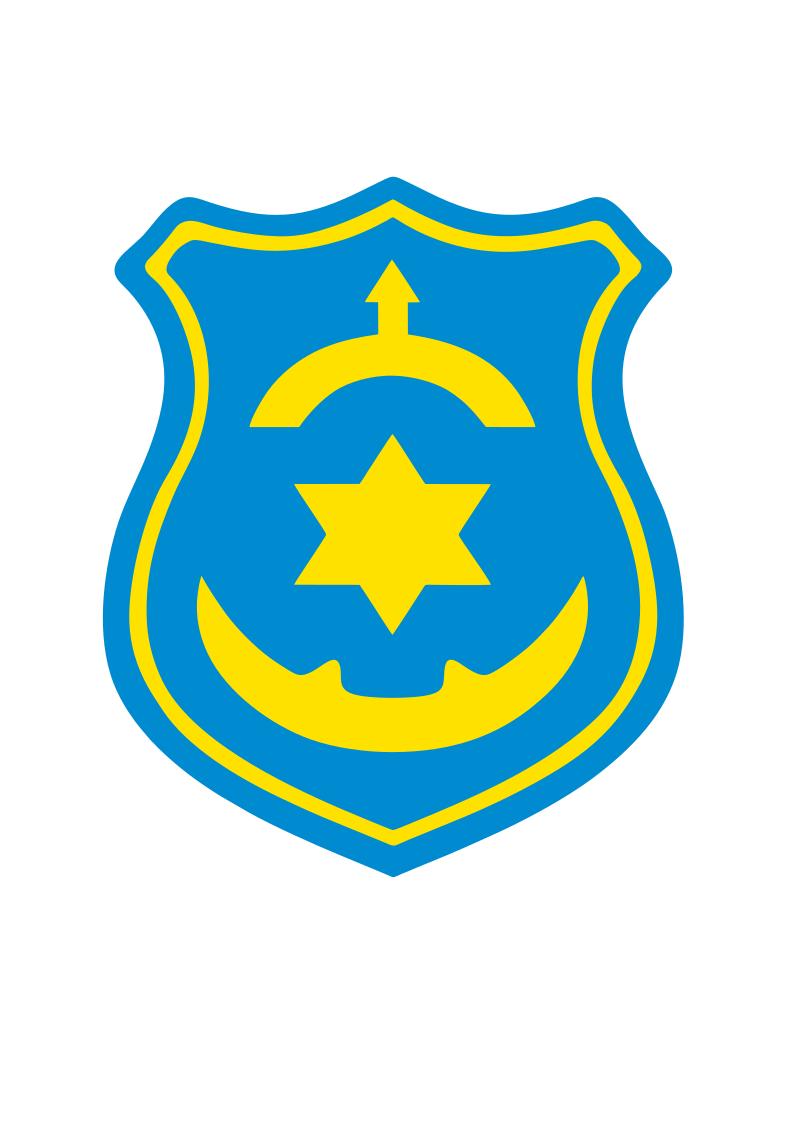 KAŃCZUGA2021ZLECENIODAWCA:Miasto i Gmina Kańczugaul. M. Konopnickiej 237-220 Kańczugatel. 16 642 31 42, fax 16 642 66 30e-mail: sekretariat@kanczuga.pl www.kanczuga.plWYKONAWCA: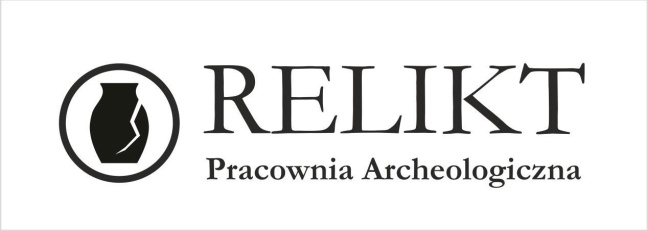 Judyta Nawrot-Bukowiecul. Armii Krajowej 2/339-100 Ropczycetel. 783 798 165e-mail: reliktarcheologia@gmail.comwww.relikarcheologia.plAutor opracowania:Judyta Nawrot-BukowiecWSTĘPProgram ten stanowi aktualizację opracowanego dokumentu - Gminnego Programu Opieki nad Zabytkami Miasta i Gminy Kańczuga na lata 2017 - 2020, który został przyjęty uchwałą nr XXIII/258/2017 Rady Miejskiej w Kańczudze z dnia 20 marca 2017 r. Gmina posiadała również Program Opieki nad Zabytkami Miasta i Gminy Kańczuga na lata 2012-2015 przyjęty Uchwałą Nr XI/139/2012 Rady Miejskiej w Kańczudze z dnia 20 stycznia 2020 r.Układ opracowania zasadniczo nie uległ zmianie. Opiera się on na ogólnej charakterystyce zasobu zawartej w poprzednim Programie, został jednak zaktualizowany, uzupełniony oraz poszerzony.Niniejszy dokument służy określeniu działań gminy w zakresie inicjowania, wspierania                         i koordynowania prac z dziedziny ochrony zabytków i krajobrazu kulturowego oraz upowszechniania                                                     i promowania dziedzictwa kulturowego. Działania te winny odbywać się w harmonii z działaniami gospodarczymi i społecznymi oraz zapewniać ochronę dziedzictwa kulturowego środkami prawnymi, takimi jak odpowiednie zapisy w miejscowych planach zagospodarowania przestrzennego oraz finansowymi, poprzez przeznaczenie części budżetu gminy na ochronę zabytków. Procesy rozwojowe zachodzić powinny przy zapewnieniu warunków trwania i zachowania dziedzictwa kulturowego dla przyszłych pokoleń oraz przy wykorzystaniu zabytków na potrzeby społeczne, gospodarcze 
i edukacyjne. Lokalne dziedzictwo kulturowe posiada potencjał wpływający na atrakcyjność ekonomiczną regionu poprzez rozwój turystyki w oparciu o zabytki. Poprzez wyznaczone działania może przyczynić się do wzmocnienia świadomości wspólnoty kulturowej i lokalnej tożsamości.Pierwsze rozdziały (II-IV) dotyczą ustawowych uwarunkowań formalno-prawnych odnoszących się do ochrony dziedzictwa kulturowego, ustawowych celów Programu oraz analizują najważniejsze dokumenty, strategie, programy - ważne z punktu widzenia opieki nad zabytkami - zarówno opracowane na szczeblu centralnym jak i wojewódzkim. Jest to konieczne, gdyż Program powinien być zgodny z założeniami odnoszącymi się do ochrony i opieki nad zabytkami zarówno na szczeblu centralnym, czyli do polityki państwa w tym zakresie, jak również na poziomie województwa                               i powiatu.Rozdział V składa się z kilku części. W pierwszej części analizie poddane zostały dokumenty programowe gminy pod kątem uwzględnienia w nich kwestii związanych lub mających wpływ na zachowanie oraz ochronę zabytków i krajobrazu kulturowego. W części drugiej przedstawiono charakterystykę zasobu zabytkowego gminy. Wskazano w nim najważniejsze obiekty, zespoły obiektów i cechy charakterystyczne krajobrazu kulturowego gminy. Takie rozpoznanie dało podstawę do znajdującej się w dalszej części Programu analizy SWOT (mocne i słabe strony oraz szanse                         i zagrożenia) jakie dokonały się w zakresie zachowania zasobu najistotniejszych zadań do zrealizowania przez gminę. W kolejnej części rozdziału V przedstawiono dane dotyczące zabytków                                               z terenu gminy wpisanych do rejestru (rejestr zabytków nieruchomych, ruchomych                                        i archeologicznych), zabytki w gminnej ewidencji zabytków, jak również dziedzictwo niematerialne gminy.Rozdział VI stanowi ocenę dziedzictwa kulturowego - Analiza szans i zagrożeń. Uwzględniono 
w nim aktualny stan zachowania zasobu zabytkowego i krajobrazu kulturowego. W rozdziale VII wskazano najważniejsze zadania ujęte w ramach zawartych priorytetów. Kolejne rozdziały, VIII i IX, dotyczą sposobu realizacji i oceny wdrażania Programu. W końcowym, X rozdziale, przedstawiono źródła finansowania realizacji zadań. PODSTAWA PRAWNA OPRACOWANIA GMINNEGO PROGRAMU OPIEKI NAD ZABYTKAMI Podstawą prawną sporządzenia gminnego programu opieki nad zabytkami jest art. 87 ustawy                   z dnia 23 lipca 2003 r. o ochronie zabytków i opiece nad zabytkami (t.j. Dz. U. z 2020 r., poz. 282, ze zm.) mówiący, że:1. Wójt, burmistrz lub prezydenta miasta sporządza na okres 4 lat program opieki nad zabytkami,2. Gminny program opieki nad zabytkami podlega uchwaleniu przez radę (miasta, gminy, powiatu) po uzyskaniu opinii wojewódzkiego konserwatora zabytków,3. Program ogłaszany jest w wojewódzkim dzienniku urzędowym,4. Z realizacji programu wójt, burmistrz lub prezydent sporządza, co dwa lata, sprawozdanie, które przedstawia Radzie.W przypadku programów na poziomie gminnym podstawą ich sporządzenia jest Gminna Ewidencja Zabytków założona w oparciu o ustawę z dnia 23 lipca 2003 r. o ochronie zabytków                    i opiece nad zabytkami.Ustalenia gminnego programu opieki nad zabytkami uwzględnione zostają w studium uwarunkowań i kierunków zagospodarowania przestrzennego oraz w miejscowych planach zagospodarowania przestrzennego.Celem Gminnego Programu Opieki nad Zabytkami w świetle art. 87 ust. 2 ustawy z dnia 23 lipca 2003 r. o ochronie zabytków i opiece nad zabytkami jest:1. Włączenie problemów ochrony zabytków do systemu zadań strategicznych, wynikających                z koncepcji przestrzennego zagospodarowania kraju.2. Uwzględnianie uwarunkowań ochrony zabytków, w tym krajobrazu kulturowego i dziedzictwa archeologicznego, łącznie z uwarunkowaniami ochrony przyrody i równowagi ekologicznej.3. Zahamowanie procesów degradacji zabytków i doprowadzenie do poprawy stanu ich zachowania.4. Wyeksponowanie poszczególnych zabytków oraz walorów krajobrazu kulturowego.5. Podejmowanie zadań zwiększających atrakcyjność zabytków dla potrzeb społecznych, turystycznych i edukacyjnych oraz wspieranie inicjatyw sprzyjających wzrostowi środków finansowych na opiekę nad zabytkami.6. Określenie warunków współpracy z właścicielami zabytków, eliminujących sytuacje konfliktowe związane z wykorzystaniem tych zabytków.7. Podejmowanie przedsięwzięć umożliwiających tworzenie miejsc pracy związanych z opieką nad zabytkami.3. UWARUNKOWANIA PRAWNE OCHRONY I OPIEKI NAD ZABYTKAMIZabytki zostały objęte w Polsce ochroną zadeklarowaną jako konstytucyjny obowiązek państwa                                        i każdego obywatela. Znaczenie dziedzictwa kulturowego dla rozwoju cywilizacyjnego oraz zadania państwa w zakresie ochrony tego dziedzictwa określają artykuły 5 i 6 Konstytucji Rzeczypospolitej Polskiej. Dookreślenie tego konstytucyjnego obowiązku państwa wraz z podziałem kompetencji na poszczególne organy administracji publicznej i instytucje państwowe następuje na poziomie ustawodawstwa zwykłego.Ustawa z dnia 23 lipca 2003 r., która zastąpiła starą ustawę o ochronie dóbr kultury z 1962 r., powiązała ochronę zabytków z ochroną szeroko pojmowanego dziedzictwa kulturowego, umieszczając to zagadnienie w kontekście naszego uczestnictwa w kulturze i historii całej Europy. Nowe prawo zostało dostosowane do zasad obowiązujących w Unii Europejskiej.Obowiązujące uregulowania prawne, dotyczące ochrony zabytków i opieki nad zabytkami, zostały zawarte w: Konstytucji Rzeczpospolitej Polskiej z dnia 2 kwietnia 1997 r. (t.j. Dz. U. z 2009 r., Nr 114, poz. 946) w przepisach:Art. 5: „Rzeczpospolita Polska (…) strzeże dziedzictwa narodowego oraz zapewnia ochronę środowiska, kierując się zasadą zrównoważonego rozwoju”.Art. 6 ust. 1: „Rzeczpospolita Polska stwarza warunki upowszechniania i równego dostępu do dóbr kultury, będącej źródłem tożsamości narodu polskiego, jego trwania i rozwoju oraz (...) udziela pomocy Polakom zamieszkałym za granicą w zachowaniu ich związków z narodowym dziedzictwem kulturalnym”.Art. 86: „Każdy jest obowiązany do dbałości o stan środowiska i ponosi odpowiedzialność za spowodowane przez siebie jego pogorszenie. Zasady tej odpowiedzialności określa ustawa”. Ustawie z dnia 23 lipca 2003 r. o ochronie zabytków i opiece nad zabytkami (t.j. Dz. U.              z 2020 poz. 282, ze zm.), która jest głównym aktem prawnym regulującym zasady ochrony                      i opieki nad zabytkami w Polsce. Przy opracowaniu programu opieki nad zabytkami należy uwzględnić przepisy tej ustawy, takie jak:Art. 3: definiuje podstawowe pojęcia użyte w ustawie, takie jak: zabytek, zabytek nieruchomy, zabytek ruchomy, zabytek archeologiczny, instytucja kultury wyspecjalizowana w opiece nad zabytkami, prace konserwatorskie, prace restauratorskie, roboty budowlane, badania konserwatorskie, architektoniczne, archeologiczne, historyczny układ urbanistyczny lub ruralistyczny, historyczny zespół budowlany, krajobraz kulturowy, otoczenie zabytku.W tym miejscu należy wyjaśnić pojęcie zabytku. Zabytek, jest to nieruchomość lub rzecz ruchoma, ich części lub zespoły, które są dziełem człowieka lub związane są z jego działalnością. Stanowią one świadectwo minionej epoki bądź zdarzenia, których zachowanie leży w interesie społecznym ze względu na posiadaną wartość historyczną, artystyczną lub naukową.Art. 4: objaśnia, że ochrona zabytków polega na podejmowaniu w szczególności przez organy administracji publicznej działań mających na celu: „zapewnienie warunków prawnych, organizacyjnych i finansowych umożliwiających trwałe zachowanie zabytków oraz ich zagospodarowanie i utrzymanie; zapobieganie zagrożeniom mogącym spowodować uszczerbek dla wartości zabytków; udaremnianie niszczenia i niewłaściwego korzystania zabytków; przeciwdziałanie kradzieży, zaginięciu lub nielegalnemu wywozowi zabytków za granicę; kontrolę stanu zachowania                              i przeznaczenia zabytków; uwzględnianie zadań ochronnych w planowaniu i zagospodarowaniu przestrzennym oraz przy kształtowaniu środowiska”.Art. 5: określa, w sposób otwarty, kwestię opieki nad zabytkami: „Opieka nad zabytkami sprawowana jest przez jego właściciela lub posiadacza i polega, w szczególności, na zapewnieniu warunków naukowego badania i dokumentowania zabytku; prowadzenia prac konserwatorskich, restauratorskich i robót budowlanych przy zabytku; zabezpieczenia i utrzymania zabytku oraz jego otoczenia w jak najlepszym stanie; korzystania z zabytku w sposób zapewniający trwałe zachowanie jego wartości; popularyzowania i upowszechniania wiedzy o zabytku oraz o jego znaczeniu dla historii kultury”.Art. 6: klasyfikuje w układzie rzeczowym przedmioty ochrony i zarazem stanowi szczegółową definicję zabytku:„1. Ochronie i opiece podlegają, bez względu na stan zachowania:1) zabytki nieruchome będące, w szczególności:a) krajobrazami kulturowymi,b) układami urbanistycznymi, ruralistycznymi i zespołami budowlanymi,c) dziełami architektury i budownictwa,d) dziełami budownictwa obronnego,e) obiektami techniki, a zwłaszcza kopalniami, hutami, elektrowniami i innymi zakładami przemysłowymi,f) cmentarzami,g) parkami, ogrodami i innymi formami zaprojektowanej zieleni,h) miejscami upamiętniającymi wydarzenia historyczne bądź działalność wybitnych osobistości lub instytucji;2) zabytki ruchome będące, w szczególności:a) dziełami sztuk plastycznych, rzemiosła artystycznego i sztuki użytkowej,b) kolekcjami stanowiącymi zbiory przedmiotów zgromadzonych i uporządkowanych według koncepcji osób, które tworzyły te kolekcje,c) numizmatami oraz pamiątkami historycznymi, a zwłaszcza militariami, sztandarami, pieczęciami, odznakami, medalami i orderami,d) wytworami techniki, a zwłaszcza urządzeniami, środkami transportu oraz maszynami i narzędziami świadczącymi o kulturze materialnej, charakterystycznymi dla dawnych i nowych form gospodarki, dokumentującymi poziom nauki i rozwoju cywilizacyjnego,e) materiałami bibliotecznymi, o których mowa w art. 5 ustawy z dnia 27 czerwca 1997 r.                   o bibliotekach,f) instrumentami muzycznymi,g) wytworami sztuki ludowej i rękodzieła oraz innymi obiektami etnograficznymi,h) przedmiotami upamiętniającymi wydarzenia historyczne bądź działalność wybitnych osobistości lub instytucji;3) zabytki archeologiczne będące, w szczególności:a) pozostałościami terenowymi pradziejowego i historycznego osadnictwa,b) cmentarzyskami,c) kurhanami,d) reliktami działalności gospodarczej, religijnej i artystycznej.2. Ochronie mogą podlegać nazwy geograficzne, historyczne lub tradycyjne nazwy obiektu budowlanego, placu, ulicy lub jednostki osadniczej”.Art 7: reguluje następujące formy ochrony zabytków:1) Wpis do rejestru zabytków, który dla zabytków znajdujących się na terenie województwa prowadzi Wojewódzki Konserwator Zabytków.1a) wpis na Listę Skarbów Dziedzictwa.2) Uznanie za pomnik historii, zabytku nieruchomego wpisanego do rejestru lub parku kulturowego o szczególnej wartości dla kultury przez Prezydenta Rzeczypospolitej Polskiej na wniosek ministra właściwego do spraw kultury i ochrony dziedzictwa kulturowego.3) Utworzenie parku kulturowego, w celu ochrony krajobrazu kulturowego oraz zachowania wyróżniających się krajobrazowo terenów z zabytkami nieruchomymi charakterystycznymi dla miejscowej tradycji budowlanej i osadniczej. Park kulturowy może utworzyć, na podstawie uchwały, rada gminy po zasięgnięciu opinii Wojewódzkiego Konserwatora Zabytków.4) Ustalenia ochrony w miejscowym planie zagospodarowania przestrzennego albo w decyzji                o ustaleniu lokalizacji inwestycji celu publicznego, decyzji o warunkach zabudowy, decyzji                           o zezwoleniu na realizację inwestycji drogowej, decyzji o ustaleniu lokalizacji linii kolejowej lub decyzji o zezwoleniu na realizację inwestycji w zakresie lotniska użytku publicznego. Dotyczą w szczególności: zabytków nieruchomych wpisanych do rejestru zabytków i ich otoczenia, innych zabytków nieruchomych znajdujących się w gminnej ewidencji zabytków oraz parków kulturowych. W studium uwarunkowań i kierunków zagospodarowania przestrzennego gminy oraz w miejscowym planie zagospodarowania przestrzennego ustala się również, w zależności od potrzeb, strefy ochrony konserwatorskiej obejmujące obszary, na których obowiązują określone ustaleniami planu ograniczenia, zakazy i nakazy, mające na celu ochronę znajdujących się na tym obszarze zabytków.Art. 16 ust. 1: wskazuje radę gminy, jako organ tworzący park kulturowy, w celu ochrony krajobrazu kulturowego oraz zachowania wyróżniających się krajobrazowo terenów z zabytkami nieruchomymi charakterystycznymi dla miejscowej tradycji budowlanej i osadniczej. Jest on tworzony na podstawie uchwały, po zasięgnięciu opinii Wojewódzkiego Konserwatora Zabytków.Art. 17: określa zakazy i ograniczenia dotyczące terenu parku kulturowego, związane z: prowadzeniem robót budowlanych oraz działalności przemysłowej, rolniczej, hodowlanej, handlowej lub usługowej, zmianami sposobu korzystania z zabytków nieruchomych, umieszczaniem tablic, napisów, ogłoszeń reklamowych i innych znaków niezwiązanych z ochroną parku kulturowego,                    z wyjątkiem znaków drogowych i znaków związanych z ochroną porządku i bezpieczeństwa publicznego, z zastrzeżeniem art. 12 ust. 1, składowaniem lub magazynowaniem odpadów, zasad                          i warunków sytuowania obiektów małej architektury, składowania lub magazynowania odpadów.Art. 18: „1. Ochronę zabytków i opiekę nad zabytkami uwzględnia się przy sporządzaniu                        i aktualizacji koncepcji przestrzennego zagospodarowania kraju, strategii rozwoju województw, planów zagospodarowania przestrzennego województw, planu zagospodarowania przestrzennego morskich wód wewnętrznych, morza terytorialnego i wyłącznej strefy ekonomicznej, analiz i studiów z zakresu zagospodarowania przestrzennego powiatu, strategii rozwoju gmin, studiów uwarunkowań               i kierunków zagospodarowania przestrzennego gmin oraz miejscowych planów zagospodarowania przestrzennego albo decyzji o ustaleniu lokalizacji inwestycji celu publicznego, decyzji o warunkach zabudowy, decyzji o zezwoleniu na realizację inwestycji drogowej, decyzji o ustaleniu lokalizacji linii kolejowej lub decyzji o zezwoleniu na realizację inwestycji w zakresie lotniska użytku publicznego.          2. W koncepcji, strategiach, analizach, planach i studiach, o których mowa w ust. 1, w szczególności: 1) uwzględnia się krajowy program ochrony zabytków i opieki nad zabytkami; 2) określa się rozwiązania niezbędne do zapobiegania zagrożeniom dla zabytków, zapewnienia im ochrony przy realizacji inwestycji oraz przywracania zabytków do jak najlepszego stanu; 3) ustala się przeznaczenie i zasady zagospodarowania terenu uwzględniające opiekę nad zabytkami”.Art. 19: wskazuje, że „1. studium uwarunkowań i kierunków zagospodarowania przestrzennego gminy oraz w miejscowym planie zagospodarowania przestrzennego uwzględnia się, w szczególności ochronę: zabytków nieruchomych wpisanych do rejestru i ich otoczenia, innych zabytków nieruchomych, znajdujących się w gminnej ewidencji zabytków, parków kulturowych. 1a. W decyzji o ustaleniu lokalizacji inwestycji celu publicznego, decyzji o warunkach zabudowy, decyzji o zezwoleniu na realizację inwestycji drogowej, decyzji o ustaleniu lokalizacji linii kolejowej lub decyzji o zezwoleniu na realizację inwestycji w zakresie lotniska użytku publicznego uwzględnia się w szczególności ochronę: 1) zabytków nieruchomych wpisanych do rejestru i ich otoczenia; 2) innych zabytków nieruchomych, znajdujących się w gminnej ewidencji zabytków. 1b. W uchwale określającej zasady i warunki sytuowania obiektów małej architektury, tablic i urządzeń reklamowych oraz ogrodzeń uwzględnia się w szczególności: 1) ochronę zabytków nieruchomych wpisanych do rejestru i ich otoczenia; 2) ochronę zabytków nieruchomych, innych niż wymienione w pkt. 1, znajdujących się w gminnej ewidencji zabytków; 3) wnioski i rekomendacje audytów krajobrazowych oraz plany ochrony parków krajobrazowych. 2. W przypadku gdy gmina posiada Gminny program opieki nad zabytkami, ustalenia tego programu uwzględnia się w studium i planie, o których mowa w ust. 1. 3. W studium i planie, o których mowa w ust. 1, ustala się, w zależności od potrzeb, strefy ochrony konserwatorskiej obejmujące obszary, na których obowiązują określone ustaleniami planu ograniczenia, zakazy i nakazy, mające na celu ochronę znajdujących się na tym obszarze zabytków”.Art. 20: mówi o konieczności uzgadniania projektów i zmian planów zagospodarowania przestrzennego wojewódzkich i miejscowych z Wojewódzkim Konserwatorem Zabytków.Art. 21: „Ewidencja zabytków jest podstawą do sporządzania programów opieki nad zabytkami przez województwa, powiaty i gminy”.Art. 22: „1. Generalny Konserwator Zabytków prowadzi krajową ewidencję zabytków                     w formie zbioru kart ewidencyjnych zabytków znajdujących się w wojewódzkich ewidencjach zabytków.2. Wojewódzki Konserwator Zabytków prowadzi wojewódzką ewidencję zabytków w formie kart ewidencyjnych zabytków znajdujących się na terenie województwa.3. Włączenie karty ewidencyjnej zabytku ruchomego niewpisanego do rejestru do wojewódzkiej ewidencji zabytków może nastąpić za zgodą właściciela tego zabytku.4. Wójt (burmistrz, prezydent miasta) prowadzi gminną ewidencję zabytków w formie zbioru kart adresowych zabytków nieruchomych z terenu gminy.5. W gminnej ewidencji zabytków powinny być ujęte: 1) zabytki nieruchome wpisane do rejestru; 2) inne zabytki nieruchome znajdujące się w wojewódzkiej ewidencji zabytków; 3) inne zabytki nieruchome wyznaczone przez wójta (burmistrza, prezydenta miasta) w porozumieniu z wojewódzkim konserwatorem zabytków.6. Właściwy dyrektor urzędu morskiego prowadzi ewidencję zabytków znajdujących się na polskich obszarach morskich w formie zbioru kart ewidencyjnych”.Art. 89: wskazuje, że „organami ochrony zabytków są: 1) minister właściwy do spraw kultury i ochrony dziedzictwa narodowego, w imieniu, którego zadania i kompetencje, w tym zakresie, wykonuje Generalny Konserwator Zabytków;2) wojewoda, w imieniu którego zadania i kompetencje, w tym zakresie, wykonuje wojewódzki konserwator zabytków”. Ustawie z dnia 8 marca 1990 r. o samorządzie gminnym (t.j. Dz. U. z 2020, poz. 713, ze zm.), gdzie w art. 7 ust 1 pkt. 9 zostały określone zadania własne gminy: „zaspokajanie zbiorowych potrzeb wspólnoty należy do zadań własnych gminy. W szczególności zadania własne obejmują sprawy (…) kultury, w tym (…) ochrony zabytków i opieki nad zabytkami”. Pośrednio do ochrony zabytków odnoszą się zadania obejmujące kwestie: ładu przestrzennego, gospodarki nieruchomościami, ochrony środowiska i przyrody oraz gospodarki wodnej, gminnych dróg, ulic, mostów, placów oraz organizacji ruchu drogowego, bibliotek gminnych i innych instytucji kultury, kultury fizycznej i turystyki, zieleni gminnej i zadrzewień, cmentarzy gminnych, utrzymania gminnych obiektów i urządzeń użyteczności publicznej oraz obiektów administracyjnych, promocji gminy.Istotne uregulowania prawne dotyczące ochrony zabytków i opieki nad zabytkami, znajdują się                         w innych obowiązujących ustawach, w tym: Ustawa z dnia 27 marca 2003 r. o planowaniu i zagospodarowaniu przestrzennym (t.j. Dz. U. z 2021, poz. 11). Ustawa określa zasady kształtowania polityki przestrzennej przez jednostki samorządu terytorialnego i organy administracji rządowej oraz zakres i sposoby postępowania w sprawach przeznaczania terenów na określone cele oraz ustalania zasad ich zagospodarowania i zabudowy. Ustawa, mówi także, że w planowaniu i zagospodarowaniu przestrzennym, uwzględnia się wymagania ochrony dziedzictwa kulturowego i zabytków oraz dóbr kultury współczesnej. Ustawa z dnia 7 lipca 1994 r. - Prawo budowlane (t.j. Dz. U. z 2021, poz. 11, ze zm.). Ustawa normuje działalność obejmującą sprawy projektowania, budowy, utrzymania i rozbiórki obiektów budowlanych oraz określa zasady działania organów administracji publicznej w tych dziedzinach. Przepisy ustawy nie naruszają przepisów odrębnych, a w szczególności, między innymi o ochronie zabytków i opiece nad zabytkami - w odniesieniu do obiektów i obszarów wpisanych do rejestru zabytków oraz obiektów i obszarów objętych ochroną konserwatorską na podstawie miejscowego planu zagospodarowania przestrzennego. Ustawa dotyczy także obiektów budowlanych oraz obszarów niewpisanych do rejestru zabytków, a ujętych w gminnej ewidencji zabytków. Ustawa z dnia 27 kwietnia 2001 r. Prawo ochrony środowiska (t.j. Dz. U. z 2020, poz. 1219, ze zm.). W odniesieniu do zieleni zabytkowej objętej ochroną prawną Ustawa reguluje zasady wydawania pozwoleń na wycinkę i pielęgnację zieleni, definiuje wymóg uzgadniania                                z wojewódzkim konserwatorem zabytków oraz jego kompetencje w zakresie wydawania pozwoleń na podejmowanie prac polegających na usunięciu drzew lub krzewów z nieruchomości zabytkowej lub jej części będącej wpisanym do rejestru parkiem, ogrodem lub inną formą zaprojektowanej zieleni.Ustawa z dnia 16 kwietnia 2004 r. o ochronie przyrody (t.j. Dz. U. z 2020, poz. 55, ze zm.), której przepisy określają między innymi kompetencje dotyczące wycinki i pielęgnacji drzew, na terenach objętych prawną ochroną konserwatorską. Ustawa z dnia 21 sierpnia 1997 r. o gospodarce nieruchomościami (t.j. Dz. U. z 2021, poz. 11, ze zm.). Ustawa reguluje zbywanie nieruchomości zabytkowych własności Skarbu Państwa bądź samorządu terytorialnego:- art. 13 ust. 4 - Sprzedaż, zamiana, darowizna lub oddanie w użytkowanie wieczyste nieruchomości wpisanych do rejestru zabytków, stanowiących własność Skarbu Państwa lub jednostki samorządu terytorialnego, a także wnoszenie tych nieruchomości, jako wkładów niepieniężnych (aportów) do spółek, wymaga pozwolenia wojewódzkiego konserwatora zabytków,- art. 13 ust. 5 - Sprzedaż, zamiana, darowizna lub dzierżawa nieruchomości stanowiących własność Skarbu Państwa lub jednostki samorządu terytorialnego, będących cmentarzami ujętymi w wojewódzkiej ewidencji zabytków, a także wnoszenie tych nieruchomości jako wkładów niepieniężnych (aportów) do spółek wymagają pozwolenia wojewódzkiego konserwatora zabytków).Ustawa z dnia 25 października 1991 r. o organizowaniu i prowadzeniu działalności kulturalnej (t.j. Dz. U. z 2020, poz. 194). Ustawa precyzuje, że działalność kulturalna polega na upowszechnianiu i ochronie kultury (art. 1 ust. 1). Mecenat nad działalnością kulturalną sprawuje państwo i polega on na wspieraniu i promocji twórczości, edukacji i oświaty kulturalnej, działań i inicjatyw kulturalnych oraz opieki nad zabytkami. (art. 1 ust. 2). Mecenat nad działalnością kulturalną sprawują też jednostki samorządu terytorialnego (art. 1 ust. 4). Art. 2 ustawy wymienia formy organizacyjne działalności kulturalnej, wśród których znajdują się obok teatrów, oper, operetek, filharmonii, orkiestr, kin, muzeów, bibliotek, domów kultury, ognisk artystycznych, galerii sztuki - ośrodki badań i dokumentacji w różnych dziedzinach kultury. Jednostki samorządu terytorialnego organizują działalność kulturalną, tworząc samorządowe instytucje kultury, dla których prowadzenie takiej działalności jest podstawowym celem statutowym. Prowadzenie działalności kulturalnej jest zadaniem własnym jednostek samorządu terytorialnego o charakterze obowiązkowym (art. 9 ust. 1, 2). Instytucje kultury, a zwłaszcza muzea, jednostki organizacyjne mające na celu opiekę nad zabytkami, ośrodki badań i dokumentacji, biura wystaw artystycznych, galerie i centra sztuki, Filmoteka Narodowa, biblioteki, domy i ośrodki kultury, świetlice i kluby, ogniska artystyczne, domy pracy twórczej - prowadzą w szczególności działalność w zakresie upowszechniania kultury. Do podstawowych zadań tych instytucji należy między innymi sprawowanie opieki nad zabytkami. Ustawa z dnia 24 kwietnia 2003 r. o działalności pożytku publicznego i wolontariacie (t.j. Dz. U. z 2020, poz. 1057). W ramach ustawy, gminy mogą wspierać działalność kulturalną związaną z ochroną zabytków i tradycji prowadzoną przez organizacje pozarządowe (między innymi stowarzyszenia).Zasady ochrony zabytków, znajdujących się w muzeach i bibliotekach, zostały 	określone w:Ustawie z dnia 21 listopada 1996 r. o muzeach (t.j. Dz. U. z 2020, poz. 902). Określa podstawowe ramy i zasady funkcjonowania polskich muzeów. Według przepisów ustawy „Muzeum jest jednostką organizacyjną nie nastawioną na osiąganie zysku, której celem jest trwała ochrona dóbr kultury, informowanie o wartościach i treściach gromadzonych zbiorów, upowszechnianie podstawowych wartości historii, nauki i kultury polskiej oraz światowej, kształtowanie wrażliwości poznawczej i estetycznej oraz umożliwianie kontaktu ze zbiorami” (art. 1).Zgodnie z ustawą muzeum realizuje powyższe cele poprzez:„1) gromadzenie dóbr kultury w statutowo określonym zakresie,2) katalogowanie i naukowe opracowywanie zgromadzonych muzealiów,3) przechowywanie gromadzonych dóbr kultury, w warunkach zapewniających im właściwy stan zachowania i bezpieczeństwo, oraz magazynowanie ich w sposób dostępny do celów naukowych,4) zabezpieczanie i konserwację muzealiów oraz, w miarę możliwości, zabezpieczanie stanowisk archeologicznych oraz innych nieruchomych obiektów kultury materialnej i przyrody,5) urządzanie wystaw,6) organizowanie i prowadzenie badań, ekspedycji naukowych oraz prac wykopaliskowych,7) prowadzenie działalności edukacyjnej,8) udostępnianie zbiorów do celów naukowych i edukacyjnych,9) zapewnianie właściwych warunków zwiedzania i korzystania ze zbiorów,10) prowadzenie działalności wydawniczej” (art. 2).Gmina jako podmiot tworzący (lub przejmujący) muzeum zobowiązana jest do:1) zapewnienia środków potrzebnych do utrzymania i rozwoju muzeum,2) zapewnienia bezpieczeństwa zgromadzonym zbiorom,3) sprawowania nadzoru nad muzeum.Ustawie z dnia 27 czerwca 1997 r. o bibliotekach (t.j. Dz. U. z 2019, poz. 1479). Mówi, iż biblioteki i ich zbiory stanowią dobro narodowe, służą zachowaniu dziedzictwa narodowego. Biblioteki organizują i zapewniają dostęp do zasobów dorobku nauki i kultury polskiej oraz światowej.	Ochronę materiałów archiwalnych regulują przepisy: Ustawy z dnia 14 lipca 1983 r. o narodowym zasobie archiwalnym i archiwach (t.j. Dz. U.                  z 2020, poz. 164).Do aktów wykonawczych dotyczących ochrony i opieki nad zabytkami należy także:Rozporządzenie Ministra Kultury i Dziedzictwa Narodowego z dnia 28 sierpnia 2019 r. zmieniające rozporządzenie w sprawie prowadzenia prac konserwatorskich, prac restauratorskich i badań konserwatorskich przy zabytku wpisanym do rejestru zabytków albo na Listę Skarbów Dziedzictwa oraz robót budowlanych, badań architektonicznych i innych działań przy zabytku wpisanym do rejestru zabytków, a także badań archeologicznych i poszukiwań zabytków (Dz. U.                 z 2019, poz. 1721);Rozporządzenie Ministra Kultury i Dziedzictwa Narodowego z dnia 10 września 2019 r. zmieniające rozporządzenie w sprawie prowadzenia rejestru zabytków, krajowej, wojewódzkiej                       i gminnej ewidencji zabytków oraz krajowego wykazu zabytków skradzionych lub wywiezionych za granicę niezgodnie z prawem (Dz. U. z 2019, poz. 1886);Rozporządzenie Ministra Kultury i Dziedzictwa Narodowego z dn. 28.04.2017 r. ws. Listy Skarbów Dziedzictwa (Dz. U. z 2017, poz. 928);Rozporządzenie Ministra Kultury i Dziedzictwa Narodowego z dn. 16.08.2017 r. ws. dotacji celowej na prace konserwatorskie lub restauratorskie przy zabytku wpisanym na Listę Skarbów Dziedzictwa oraz prace konserwatorskie, restauratorskie i roboty budowlane przy zabytku wpisanym do rejestru zabytków (Dz. U. z 2017, poz. 1674);Rozporządzenie Ministra Kultury i Dziedzictwa Narodowego z dn. 10.01.2014 r. ws. dotacji na badania archeologiczne (Dz. U. z 2014, poz. 110);Rozporządzenie Ministra Kultury z dn. 9.02.2004 r. ws. wzoru znaku informacyjnego umieszczanego na zabytkach nieruchomych wpisanych do rejestru zabytków (Dz. U. z 2004, poz. 259);Rozporządzenie Ministra Kultury z dn. 25.08.2004 r. ws. organizacji i sposobu ochrony zabytków na wypadek konfliktu zbrojnego i sytuacji kryzysowych (Dz. U. z 2004, poz. 2153);Rozporządzenie Ministra Kultury i Dziedzictwa Narodowego z dn. 18.04.2011 r. ws. wywozu zabytków za granicę (Dz. U. z 2011, poz. 510).Przepisy i konwencje międzynarodoweProblematyka ochrony zabytków, jako ważne zagadnienie dziedzictwa kulturowego znalazła swoje odbicie w międzynarodowych konwencjach. Przepisy i konwencje międzynarodowe stanowią zbiór dokumentów traktowany przez środowisko konserwatorskie jako doktrynalna podstawa ochrony dziedzictwa kulturowego. Część z tych dokumentów została ratyfikowana przez Polskę. Pozostałe, pomimo braku formalnego przyjęcia do stosowania w Polsce, współtworzą obowiązujący zbiór przepisów. Są to:Karta Ateńska uchwalona na IV Kongresie CIAM w Atenach w 1933 r. poruszała jako pierwsza w historii problematykę postaw wobec dziedzictwa kulturowego, doktryn konserwatorskich, panujących w poszczególnych krajach praktyk konserwatorskich. Postulatem Karty jest unikanie rekonstrukcji, tak by zachować autentyczność obiektów zabytkowych, dopuszczalność restauracji                w określonych przypadkach, unikanie zasady puryzmu. Karta dopuszcza rekonstrukcję ruin, jako anastylozę, natomiast nowe uzupełnienia - tylko jeżeli miałyby być odróżnialne od autentycznej substancji zabytku. Przy konserwacji zabytku zaleca stosowanie najnowszych metod, a w przypadku budynków uszkodzonych w czasie nagłych kataklizmów dziejowych (wojny) - przywracanie form, jakie posiadały one przed zniszczeniem.Międzynarodowa Karta Konserwacji i Restauracji Zabytków i Miejsc Zabytkowych - Karta Wenecka to międzynarodowa konwencja kontynuująca i precyzująca zasady ochrony zabytków zawarte w Karcie Ateńskiej. Określa zasady konserwacji i restauracji zabytków architektury, definicję budynku zabytkowego rozszerza o grupy i zespoły budowli. Przyjęta została 1964 r. przez II Międzynarodowy Kongres Architektów i Techników Zabytków w Wenecji. Karta Wenecka jest podstawowym zbiorem wytycznych konserwatorskich dla prac przy obiektach zabytkowych: Konserwacja zabytków jest konieczna dla zachowania trwałości budowli, ale w jej trakcie nie należy zmieniać układu przestrzennego budynku ani jego wystroju. Chronić powinno się również otoczenie zabytku. Nie powinno się przenosić, ani usuwać żadnych elementów zabytku, chyba że jest to konieczne dla jego ratowania. Restauracja powinna być podejmowana tylko w razie konieczności. Nie powinno się przeprowadzać rekonstrukcji zabytku - należy uszanować oryginalną substancję konstrukcji oraz materiały. Wszystkie nowo dodane elementy zabytkowego budynku powinny być rozróżnialne od oryginalnych. Tam, gdzie niemożliwe jest zastosowanie technologii tradycyjnych, dopuszczalne jest zastosowanie sprawdzonych technologii nowoczesnych. Fragmenty budowli pochodzące z wszystkich etapów powstawania powinny być chronione. Niedopuszczalne jest umieszczanie wiernych kopii elementów budynku w miejsce oryginalnych. Prace archeologiczne mogą być wykonywane wyłącznie przez specjalistów. Wykonując prace archeologiczne nie należy modyfikować zabytkowego budynku w celach ukazania dawniejszych warstw archeologicznych. W trakcie każdych prac konserwatorskich należy wykonywać dokumentację konserwatorską                  i projektową, którą należy udostępnić w publicznych archiwach.”Konwencja w sprawie ochrony światowego dziedzictwa kulturalnego i naturalnego została przyjęta w Paryżu 16 listopada 1972 r. na siedemnastej sesji Konferencji Generalnej ONZ dla Wychowania, Nauki i Kultury (UNESCO). 6 maja 1976 r. konwencja w całości została ratyfikowana przez Polskę (Dz. U. 1976 r., Nr 32, poz. 190). Utworzono Polski Komitet ICOMOS. W lutym 1996 r. opracowane zostały „Wytyczne dla realizacji Konwencji...” określające m.in. kryteria kwalifikacji dziedzictwa na Listę Światową Dziedzictwa. W myśl dokumentu „za dziedzictwo kulturalne i naturalne uważane są:- zabytki: dzieła architektury, dzieła monumentalnej rzeźby i malarstwa, elementy i budowle                      o charakterze archeologicznym, napisy, groty i zgrupowania tych elementów, mające wyjątkową powszechną wartość z punktu widzenia historii, sztuki lub nauki; - miejsca zabytkowe: dzieła człowieka lub wspólne dzieła człowieka i przyrody, jak również strefy, a także stanowiska archeologiczne, mające wyjątkową powszechną wartość z punktu widzenia historycznego, estetycznego, etnologicznego lub antropologicznego. - dziedzictwo naturalne: pomniki przyrody utworzone przez formacje fizyczne lub biologiczne albo zgrupowania takich formacji, przedstawiające wyjątkową powszechną wartość z punktu widzenia nauki lub ich zachowania, miejsca lub strefy naturalne o ściśle oznaczonych granicach, mające wyjątkową powszechną wartość z punktu widzenia, zachowania lub naturalnego piękna.Konwencja określa zakres ochrony dziedzictwa na poziomie krajowym i międzynarodowym                   i w tym celu ustanowiła Międzynarodowy Komitet Ochrony Światowego Dziedzictwa Kulturalnego                          i Naturalnego prowadzący Listę Dziedzictwa Światowego, utworzyła Fundusz Ochrony Światowego Dziedzictwa Kulturalnego i Naturalnego oraz określiła warunki i tryb udzielania pomocy międzynarodowej. Państwa, jako strony przyjmujące Konwencję, zobowiązują się „wszelkimi właściwymi środkami, a w szczególności przez ustalanie odpowiednich programów oświatowych                 i informacyjnych, wzmacniać w swoich społeczeństwach poszanowanie i przywiązanie do dziedzictwa kulturalnego i naturalnego”. Ponadto zobowiązują się do ustanowienia skutecznego systemu ochrony dziedzictwa kulturowego i naturalnego o wyjątkowym znaczeniu dla całej ludzkości, zorganizowanego w sposób stały i zgodny z metodami współczesnej nauki. Realizacja tych zadań polegać ma m.in. na włączaniu ochrony dziedzictwa do programów planowania ogólnego, podejmowaniu środków prawnych, naukowych i technicznych oraz administracyjnych i finansowych w celu identyfikacji, ochrony, konserwacji, rewaloryzacji i ożywienia tego dziedzictwa.Rezolucja Parlamentu Europejskiego dotycząca ochrony dziedzictwa kulturowego została przyjęta przez Parlament Europejski 13 maja 1974 r. wyraża potrzebę działania Wspólnoty Europejskiej w obszarze kultury, w szczególności w celu ochrony dziedzictwa kulturowego. Parlament Europejski zalecił znaczne przyspieszenia wysiłków na rzecz zachowania zagrożonego dziedzictwa architektoniczno-przyrodnicze, które odzwierciedla tożsamość kulturową Europy.Konwencja o ochronie dziedzictwa architektonicznego Europy (Granada 3 października 1985 r.) weszła życie 1 grudnia 1987 r. Została ratyfikowana przez Polskę 18 marca 2010 r. Zasadniczym celem dokumentu jest ochrona europejskiego dziedzictwa architektonicznego. Konwencja definiuje pojęcie dziedzictwa architektonicznego, zwraca uwagę na potrzebę jego ochrony na poziomie europejskim. Dokument zwraca również uwagę na konieczność rozpoznania zasobów mających podlegać ochronie oraz tworzenia i wdrażania systemu ich ochrony. Sygnatariusze zobowiązują się do prowadzenia działań systemowych w celu zapewnienia ochrony i opieki nad dziedzictwem architektonicznym, przyjęcia zintegrowanej polityki konserwacji zabytków, a także do wymiany informacji na temat polityki konserwacji zabytków. Konwencja mówi o dużej roli społeczeństwa w procesie ochrony zabytków, podkreśla wagę promocji dziedzictwa i budowania świadomości społecznej w zakresie ochrony zabytków.Europejska konwencja o ochronie dziedzictwa archeologicznego (poprawiona) tzw. Konwencja Maltańska (La Valetta, 16 stycznia 1992 r.) Prezydent Rzeczpospolitej Polskiej przyjął                i ratyfikował Konwencję 13 grudnia 1995 r. (opublikowana w Dz. U. z 1996 r., Nr 120 poz. 564). Jej celem jest ochrona dziedzictwa archeologicznego, jako źródła zbiorowej pamięci europejskiej oraz jako instrumentu do badań historycznych i naukowych. Konwencja definiuje i identyfikuje dziedzictwo archeologiczne oraz podaje metody jego ochrony. Zobowiązuje strony do ustanowienia prawnego systemu ochrony dziedzictwa archeologicznego. Zapisy traktują o finansowaniu badań i konserwacji, gromadzeniu i rozpowszechnianiu badań naukowych, kształtowaniu świadomości publicznej, zapobieganiu nielegalnemu obiegowi przedmiotów dziedzictwa archeologicznego, oraz międzynarodową wzajemną pomocą techniczną i naukową.W Traktacie ustanawiającym Wspólnotę Europejską w 1993 r., w myśl art. 151 Wspólnota wspiera oraz uzupełnia działania państw członkowskich w celu zachowania i ochrony dziedzictwa kulturowego o znaczeniu europejskim. Początkowa współpraca Wspólnoty dotycząca wspierania prac restauratorskich zostały rozszerzone na muzea, zbiory, biblioteki, archiwa oraz na dziedzictwo archeologiczne i architektoniczne, dziedzictwo przyrody (krajobrazy i tereny przyrodnicze), dziedzictwo językowe i kulinarne oraz tradycyjne zajęcia. Działania Wspólnoty w obszarze kultury polegać mają na stworzeniu przestrzeni kulturowej wspólnej dla Europy, opartej na wspólnym dziedzictwie kulturowym.Europejska konwencja krajobrazowa (Florencja, 22 października 2000 r.) została ratyfikowana 24 czerwca 2004 r. przez Prezydenta Rzeczypospolitej (opublikowana w Dz. U. z 2006 r., Nr 14 poz. 98). Konwencja uznaje krajobraz za elementarny składnik europejskiego dziedzictwa przyrodniczego i kulturowego. Stawia za cel zrównoważenie i zachowanie proporcji pomiędzy potrzebami społecznymi, działalnością gospodarczą i środowiskiem. Promuje ochronę i planowanie krajobrazu oraz organizowanie współpracy europejskiej w tematyce krajobrazu. Postuluje prawne uznanie krajobrazu, jako ważnego komponentu otoczenia ludzi oraz podstawy ich tożsamości, ustanowienie i wdrożenie polityki w zakresie jego ochrony, zintegrowanie krajobrazu z lokalną polityką w zakresie planowania regionalnego i urbanistycznego oraz z własną polityką kulturalną, środowiskową, rolną, społeczną i gospodarczą, która bezpośrednio lub pośrednio oddziałuje na krajobraz. Konwencja zobowiązuje do działań na rzecz szkolenia specjalistów w zakresie oceny krajobrazu, tworzenia programów szkolenia dotyczących polityki, ochrony, gospodarki i planowania w zakresie krajobrazu, przeznaczonych dla specjalistów w sektorze prywatnym i publicznym, i dla stowarzyszeń związanych z krajobrazem, a ponadto do promowania w szkołach i na uniwersytetach nauk związanych z krajobrazem i zagadnieniami jego ochrony, gospodarki i planowania. Zobowiązuje także do podejmowania działań na rzecz rozpoznawania krajobrazów na obszarach własnych terytoriów.Konwencja w sprawie ochrony i promowania różnorodności form wyrazu kulturowego (Paryż, 2000 r.) to konwencja UNESCO przyjęta w Polsce i ogłoszona w Dz. U. z 2007 r., Nr 215 poz. 1585. Dokument porusza kwestie promowania szacunku dla różnorodności kulturowej, uświadamianie jej wartości na poziomach lokalnych, krajowych i międzynarodowych oraz jej znaczenia dla ludzkości. Konwencja uznaje, że kultura jest jedną z głównych sił napędowych rozwoju, a kulturowe aspekty rozwoju są tak istotne jak aspekty ekonomiczne, bowiem są nośnikami tożsamości, wartości oraz znaczeń. Konwencja akcentuje wielokulturowość jako bogactwo jednostek i społeczeństw. Wskazuje na potrzebę jej ochrony i promowania oraz uznaje, że jest ona podstawowym warunkiem trwałego i zrównoważonego rozwoju.Konwencja w sprawie ochrony niematerialnego dziedzictwa kulturowego (Paryż, 17 października 2003 r.) za cel stawia ochronę niematerialnego dziedzictwa kulturowego, zapewnienie poszanowania niematerialnego dziedzictwa kulturowego wspólnot, grup oraz jednostek, doprowadzenie na poziomie lokalnym, krajowym i międzynarodowym do wzrostu świadomości znaczenia niematerialnego dziedzictwa kulturowego oraz zapewnienie międzynarodowej współpracy    i pomocy w celu realizacji postanowień tejże Konwencji. Konwencja zobowiązuje państwa do podjęcia kroków mających zapewnić ochronę dziedzictwa niematerialnego znajdującego się na ich terytorium, określenie i zdefiniowanie jego elementów oraz prowadzenie rejestrów niematerialnego dziedzictwa kulturowego.Dokument w sprawie edukacji konserwatorów-restauratorów dzieł sztuki i warunków uprawniających do wykonywania zawodu (Toruń, 8-9 maja 2003 r.) został zatwierdzony przez IV Generalne Zgromadzenie ENCORE (Europejskiej Sieci Wyższego Szkolnictwa Konserwatorskiego, wspólny z ECCO). Dokument Europejskiego Zrzeszenia Krajowych Związków Konserwatorów Restauratorów ECCO przyjęty przez Komisję Europejską w Brukseli w § 20 mówi: „Dziedzictwo kulturowe jest częścią definicji europejskiej tożsamości. Stanowi fundamentalny wyraz bogactwa                 i różnorodności europejskiej kultury. Ochrona dziedzictwa kulturowego, niezastąpionego świadectwa przeszłości, leży we wspólnym interesie Państw Członkowskich, które muszą zapewnić przekazanie tego dziedzictwa przyszłym pokoleniom. Dlatego opieka i konserwacja oraz wymogi użytkowania               i umożliwienia dostępu do dziedzictwa kulturowego zarówno w sektorze publicznym, jak i prywatnym leży w publicznym interesie.”4. UWARUNKOWANIA ZEWNĘTRZNE OCHRONY DZIEDZICTWA KULTUROWEGO 4.1 Strategiczne cele polityki państwa w zakresie ochrony zabytków
 i opieki nad zabytkami - dokumenty o znaczeniu krajowymGminny program opieki nad zabytkami Miasta i Gminy Kańczuga zgodny jest z założeniami polityki państwa w zakresie ochrony i opieki nad zabytkami. Dokumenty, do których odwołuje się Program połączono na trzech poziomach: ogólnokrajowym, regionalnym (wojewódzkim) oraz lokalnym. Są to różnego rodzaju strategie, studia i programy, które dotykają problematyki ochrony                  i popularyzacji dziedzictwa kulturowego.4.1.1 Krajowy Program Ochrony Zabytków i Opieki nad Zabytkami na lata 2019-2022Najważniejszym w skali kraju dokumentem związanym z ochroną dziedzictwa kulturowego jest Krajowy Program Opieki nad Zabytkami. Dokument ten obejmuje lata 2019-2022. Został on przyjęty Uchwałą Nr 82 Rady Ministrów z dnia 13 sierpnia 2019 r. (M.P.2019.808).Głównym celem Krajowego programu ochrony zabytków i opieki nad zabytkami na lata 2019-2022 jest stworzenie warunków dla zapewnienia efektywnej ochrony i opieki nad zabytkami poprzez optymalizację systemu ochrony dziedzictwa kulturowego, wsparcie działań w zakresie opieki nad zabytkami i budowanie świadomości społecznej wartości dziedzictwa kulturowego.W ramach tego programu będą realizowane następujące cele:Stworzenie warunków dla zapewnienia efektywnej ochrony i opieki nad zabytkami:Cel szczegółowy 1: Optymalizacja systemu ochrony dziedzictwa kulturowego.Kierunki działań 1.1: Wzmocnienie systemu ochrony na poziomie lokalnym.Zadania:szkolenia dla jednostek samorządu terytorialnego w zakresie zarządzania dziedzictwem kulturowym, w tym pracowników merytorycznych, z uwzględnieniem zagadnień z zakresu planowania przestrzennego i dostępności dla osób                                z niepełnosprawnościami.budowanie zasobu wiedzy o ochronie dziedzictwa kulturowego na poziomie lokalnym, regionalnym i centralnym.merytoryczne wsparcie procesu planowania i rewitalizacji w gminach.konkurs Generalnego Konserwatora Zabytków nagradzający gminy za modelowe wdrażanie programów opieki nad zabytkami.Kierunek działań 1.2: Wzmocnienie systemu ochrony na poziomie centralnym.Zadania:wspieranie rozwijania kompetencji zawodowych przez pracowników służb konserwatorskich.ewaluacja stosowanych standardów i metod konserwatorskich.wsparcie działań dokumentacyjnych zasobu zabytkowego.powołanie Centrum Architektury Drewnianej.Cel szczegółowy 2: Wsparcie działań w zakresie opieki nad zabytkami.Kierunki działań 2.1: Merytoryczne wsparcie działań w zakresie opieki nad zabytkami.upowszechnianie standardów i metod konserwatorskich dla wybranych zasobów zabytkowych (wybór zasobów, wypracowanie zaleceń dla opiekunów zasobu zabytkowego dotyczących metod konserwacji, adaptacji, dokumentacji i badań, upowszechnianie przez bazę wiedzy).Kierunek działań 2.2: Podnoszenie bezpieczeństwa zasobu zabytkowego.podniesienie bezpieczeństwa zabytków ruchomych przez sprzyjanie intensyfikacji współpracy z opiekunami zabytków przez właściwe służby i instytucje.Cel szczegółowy 3: Budowanie świadomości społecznej wartości kulturowego.Kierunki działań 3.1: Upowszechnianie wiedzy na temat dziedzictwa kulturowego i jego wartości.kampania społeczno-edukacyjna w mediach, z uwzględnieniem aspektu profilaktyki            w dziedzinie ochrony zabytków i opieki nad zabytkami i dostępności do zabytków dla osób z niepełnosprawnościami.Tworzenie narzędzi edukacyjnych dla szkół i instytucji kultury, z uwzględnieniem aspektu profilaktyki w dziedzinie ochrony zabytków i opieki nad zabytkami.Kierunek działań 3.2: Tworzenie warunków dla sprawowania społecznej opieki nad zabytkami.program dotacyjny dla organizacji pozarządowych w zakresie popularyzowania                         i upowszechniania wiedzy o dziedzictwie kulturowym, budowania świadomości lokalnej, a także włączania społeczeństwa w opiekę nad zasobem dziedzictwa kulturowego.4.1.2 Strategia Rozwoju Kapitału Społecznego (współdziałanie, kultura, kreatywność) 2030Strategia Rozwoju Kapitału Społecznego 2030 została przyjęta uchwałą nr 61 przez Radę Ministrów z dnia 27 października 2020 r. Jest ona aktualizacją poprzedniej Strategii uchwalonej 26 marca 2013 r.Głównym celem Strategii jest wzrost jakości życia społecznego i kulturalnego Polaków. Realizacja tego celu odbywa się przez wdrażanie kierunków interwencji zaplanowanych do realizacji w trzech zasadniczych obszarach, których kluczowe znaczenie znajduje również odzwierciedlenie               w nowym podtytule Strategii: współdziałanie, kultura, kreatywność. Są to:obszar 1: Współdziałanie - społeczeństwo obywatelskie,obszar 2: Kultura - tożsamość i postawy obywatelskie,obszar 3: Kreatywność - potencjał kulturowy i kreatywny.W obszarze 2 wymieniono m.in.:niewystarczający poziom czytelnictwa wśród Polaków oraz niewykorzystany potencjał i ważna rola bibliotek publicznych,niska jakość oferty artystycznej dla najmłodszych oraz deficyty kompetencji kulturalnych,zły stan zabytków oraz niewykorzystany potencjał szlaków kulturowych,niewystarczający poziom wykorzystania potencjału rozwojowego podmiotów działających w obszarze kultury oraz szkół artystycznych,niewystarczający poziom ochrony zbiorów wchodzących w skład narodowego zasobu bibliotecznego,braki w infrastrukturze archiwów państwowych oraz ich rola w procesach zarządzania dokumentacją elektroniczną w administracji publicznej,brak spójnej i aktualnej krajowej koncepcji rozwoju cyfrowych zasobów kultury,rosnący potencjał muzeów w zakresie budowania kapitału społecznego,braki w obszarze budowania wyrazistego, spójnego i atrakcyjnego wizerunku Polski za granicą.W Strategii trzy główne cele szczegółowe, kierunki interwencji i narzędzia realizacji. W kontekście ochrony zabytków i opieki nad nimi wskazać można drugi z celów "Wzmacnianie roli kultury w budowaniu tożsamości i postaw obywatelskich". Wytyczone tutaj kierunki działań takie jak:2.1. Tworzenie warunków oraz budowanie kompetencji dla wzmacniania uczestnictwa                         w kulturze.2.2. Ochrona dziedzictwa kulturowego oraz gromadzenie i zachowywanie dóbr kultury:2.3. Digitalizacja, cyfrowa rekonstrukcja i udostępnianie dóbr kultury.2.4. Umacnianie tożsamości i postaw obywatelskich przez kulturę.2.5. Wzmocnienie promocji kultury polskiej za granicą.4.1.3 Koncepcja Zagospodarowania Przestrzennego Kraju 2030Dokument dotyczący ładu przestrzennego Polski przyjęty został przez Radę Ministrów 13 grudnia 2011 r. Jego celem strategicznym jest efektywne wykorzystanie przestrzeni kraju i jej zróżnicowanych potencjałów rozwojowych do osiągnięcia: konkurencyjności, zwiększenia zatrudnienia i większej sprawności państwa oraz spójności społecznej, gospodarczej i przestrzennej w długiej perspektywie czasowej. Szczególny nacisk położony został na budowanie i utrzymywanie ładu przestrzennego, który decyduje o warunkach życia obywateli, funkcjonowaniu gospodarki i pozwala wykorzystywać szanse rozwojowe.W ramach dokumentu zdefiniowane zostały m.in. uwarunkowania polityki przestrzennego zagospodarowania kraju w perspektywie najbliższych dwudziestu lat. Uwzględniono wśród nich także uwarunkowania wynikające z dziedzictwa kulturowego. Zdiagnozowano m.in. niski, niezgodny                   z posiadanym potencjałem rozwojowym, poziom wykorzystania funkcji symbolicznych                                  i promocyjnych zasobów dziedzictwa kulturowego. Koncepcja Przestrzennego Zagospodarowania Kraju 2030 uwzględnia powiązania polityki przestrzennej z ochroną i opieką nad zabytkami oraz zalecenia odnoszące się do zachowania                          i wykorzystania dziedzictwa kulturowego Polski: rewitalizacja historycznych i zabytkowych obiektów w celu wzmocnienia i wyeksponowania ich funkcji; zabezpieczenie możliwości dalszego rozwoju społeczno-gospodarczego w oparciu o zachowanie w dobrym stanie zasobów naturalnych, kulturowych i lokalnych walorów środowiska;zachowanie dziedzictwa przyrodniczego i kulturowego, w tym najcenniejszych fragmentów przestrzeni przyrodniczej, w procesie trwałego rozwoju społeczno-gospodarczego – przy aktywnym udziale różnorodnych partnerów, w szczególności społeczności lokalnych; rozpoznanie i zachowanie charakterystycznych krajobrazów przyrodniczych i historycznych oraz związanych z nimi elementów symbolicznych o charakterze dóbr materialnych lub stanowiących część niematerialną dziedzictwa kultury oraz rozwój współczesnych krajobrazów kulturowych; wykorzystanie unikalnych zasobów krajobrazu kulturowego i budowanie specjalizacji terytorialnej w celu rozwoju lokalnych rynków pracy; ochrona i wykorzystanie dla harmonijnego rozwoju obszarów wiejskich ich potencjału przyrodniczego, krajobrazowego i kulturowego; dbałość o zabytki oraz dziedzictwo kulturowe, kultywowanie tradycji lokalnych, sprzyjające rozwojowi turystyki i wspomagające proces budowania/wzmacniania tożsamości kulturowej; kompleksowe lokalne programy rewitalizacji powinny zapewniać poprawę stanu budynków mieszkalnych i budynków użyteczności publicznej, ochronę dziedzictwa kulturowego, zapewnienie wysokiej jakości przestrzeni publicznych, poprawę transportu publicznego, itp.; zintegrowana ochrona dziedzictwa przyrodniczego i kulturowego; prowadzenie aktywnej polityki konserwatorskiej i promocyjnej w stosunku do zasobów przyrodniczych, krajobrazowych i zabytkowych obiektów kultury, obejmującej określenie przestrzeni i obiektów poddanych ochronie lub wskazanych do ochrony, prowadzenie monitoringu zachowania zasobów; powstanie list krajobrazów i obiektów o unikatowych wartościach przyrodniczych, historycznych, archeologicznych, szczególnie o cechach symbolu, a także upowszechnienie listy krajobrazów zagrożonych; zabezpieczenie dziedzictwa przed skutkami klęsk żywiołowych; edukacja obywatelska w zakresie budowania powszechnego przekonania, że polska przestrzeń pojmowana, jako bogactwo naturalne i dziedzictwo kulturowe podlega zasadom zrównoważonego rozwoju, a ład przestrzenny jest dobrem publicznym.4.2. Relacje Gminnego Programu Opieki nad Zabytkami z dokumentami wykonanymi na poziomie województwa i powiatuW Gminnym Programie Opieki nad Zabytkami będą uwzględnione działania zawarte w tych dokumentach pośrednio lub bezpośrednio i wpłyną one na wybór zadań, które staną się środkiem do realizacji założeń programowych Miasta i Gminy Kańczuga w zakresie ochrony i opieki nad zabytkami.4.2.1 Wojewódzki Program Opieki nad Zabytkami w Województwie Podkarpackim na lata 2018-2021Dokumentem dotyczącym w całości problematyki ochrony zabytków i opieki nad zabytkami regionu, w tym Miasta i Gminy Kańczuga jest Wojewódzki program opieki nad zabytkami na lata 2018-2021. Został przyjęty przez Sejmik Województwa Podkarpackiego Uchwałą nr XI/966/18 w dn. 24 września 2018 r.). Znajdujące się tam zapisy kompleksowo podejmują tematykę ochronę każdej kategorii zabytków oraz szeroko rozumianego krajobrazu kulturowego. Ustalenia tam zawarte wynikają z zapisów ustawy o ochronie i opiece nad zabytkami, kreślą główne kierunki i priorytety dla działań związanych z ochroną dziedzictwa.Priorytet związany z ochroną i świadomym kształtowaniem krajobrazu kulturowego wyznacza następujące kierunki działań:tworzenie parków kulturowych, jako forma ochrony krajobrazu kulturowego;ochrona i opieka nad zabytkami w strategiach rozwoju i planach zagospodarowania przestrzennego;integracja ochrony zabytków z ochroną przyrody;rewaloryzacja i rewitalizacja układów urbanistycznych;ochrona układów ruralistycznych;Powyższe zapisy mają na celu odpowiednie kształtowanie krajobrazu kulturowego poprzez zapobieganie jego degradacji, dbałość o zabytki charakterystyczne dla regionu i rewaloryzacja obszarów wartościowych, jednak przekształconych w wyniku działalności człowieka. Wśród kierunków działań wyznaczonych w priorytecie istotne jest wskazanie mówiące o włączeniu ochrony          i opieki nad zabytkami w strategie i plany zagospodarowania przestrzennego będące domeną lokalnego samorządu. Rewaloryzacja dziedzictwa kulturowego, jako element rozwoju społeczno-gospodarczego województwa to kolejny priorytet uwzględniony w omawianym dokumencie. Zawarto tam wskazania odnoszące się do: ochrony obiektów o szczególnej wartości, zahamowania procesu degradacji zabytków i dążenia do poprawy ich stanu zachowania, wspierania racjonalnego wykorzystania środków finansowych na ratowanie obiektów szczególnie zagrożonych, tworzenia miejsc pracy związanych z opieką nad zabytkami.Priorytet związany z badaniem i dokumentacją dziedzictwa kulturowego oraz promocją                     i edukacją słuzącym budowaniu tożsamosci określa kierunki działań mające przede wszytskim służyć szeroko rozumianemu wykożystaniu zabytków dla potrzeb edukacyjnych i turystycznych oraz zachowaniu i kiltywowaniu lokalnych tradycji. Wymienia m.in. następujące działania: rozpoznanie               i dokumentowanie zasobu zabytków, przetwarzanie informacji o zabytkach, działania skzoleniowe, edukacja i promocja wiedzy o dziedzictwie kulturowym regionu, ochrona kultury ludowej, tworzenie tematycznych szlaków turystycznych.Omawiany dokument odnosi się również do zabytków z terenu Miasta i Gminy Kańczuga. Miasto Kańczuga wymienione jest wśród miast, których powstanie wiązać można z lokacją średniowieczną, najczęściej z zakładaniem miast na prawie magdeburskim począwszy od poł. XIV w. Wspomniana jest cerkiew w Kańczudze z 1 poł. XVII w., malowidła w kościele parafialnym w Kańczudze oraz wyposażenie znajdujące się w klasztorze oo. Franciszkanów w Kańczudze.W Priorytecie I - Rewaloryzacja i rewitalizacja układów urbanistycznych i ochrona układów ruralistycznych, układ urbanistyczny Kańczugi został zaproponowany do ochrony w Wojewódzkim Planie Zagospodarowania Przestrzennego. Spośród przykładów utworzenia Archeologicznego Parku Kulturowego wymieniono Chodakówka z bardzo dobrze zachowanym grodziskiem wczesnośredniowiecznym (z czytelną, podwójną linią wałów). Zaproponowano taże stanowisko archeologiczne nr 5 w Lipniku (cmentarzysko i osada z epoki brązu) oraz stanoiska archeologiczne nr 3 i 4 w Łopuszce Wielkiej (kurhany) do wpisania do rejestru zabytków.	4.2.2 Plan Zagospodarowania Przestrzennego Województwa PodkarpackiegoKolejnym istotnym dokumentem, który będzie miał wpływ na niniejszy program to obowiązujący Plan Zagospodarowania Przestrzennego Województwa podkarpackiego, który został uchwalony przez Sejmik Województwa Podkarpackiego w 2002 r. Plan określa główne zasady organizacji przestrzennej województwa, w tym związane z ochroną dóbr kultury.W dziedzinie gospodarki przestrzennej jednym z priorytetów jest "Turystyka, kultura i ochrona środowiska", gdzie zapisano, iż rozwój kultury i ochrona walorów przyrodniczych i krajobrazowych regionu jest warunkiem podniesienia konkurencyjności produktu turystycznego. Służyć temu ma "wzbogacenie istniejących i kreowanie nowych produktów turystycznych opartych na dziedzictwie kulturowym i unikatowych wartościach przyrodniczo-kulturowych". W związku z tym konieczne jest prowadzenie "rewaloryzacji dziedzictwa kulturowego, wartości krajobrazowych i przyrodniczych oraz rozwój działalności kulturowej, jako podstawy tworzenia produktu turystycznego".W dokumencie tym przyjęto szereg zasad związanych z ochroną dziedzictwa kulturowego, m.in.: ochroną krajobrazu kulturowego i ładu przestrzennego, opieką nad zabytkami, dbaniem o wartości kultury niematerialnej, rozpoznaniem i waloryzacją zasobów kulturowych, promocją obszarów nasyconych obiektami zabytkowymi, przeciwdziałaniem działalności mającej negatywny wpływ na obiekty zabytkowe i krajobraz kulturowy.W Planie zawarto też ustalenia w zakresie ochrony dziedzictwa kulturowego, takie jak:  Zachowanie i ochrona zabytkowych obiektów i założeń przestrzennych;Zachowanie i ochrona walorów przestrzeni w tym walorów krajobrazu kulturowego;Zachowanie i ochrona współczesnego materialnego dziedzictwa kulturowego;Rozwijanie sieci szlaków kulturowych, jako istotnego elementu spajającego zasoby kulturowe województwa;Ochrona pozostałych zasobów i elementów dziedzictwa kulturowego, w tym zasobów niematerialnych.	4.2.3 Strategia Rozwoju Województwa - Podkarpackie 2030Ważnym dokumentem określającym działania gminy w zakresie dziedzictwa kulturowego jest Strategia Rozwoju Województwa - Podkarpackie 2030. Główny celem Strategii jest "Odpowiedzialne    i efektywne wykorzystanie zasobów endoi egzogenicznych regionu, zapewniające trwały, zrównoważony i terytorialnie równomierny rozwój gospodarczy oraz wysoką jakość życia mieszkańców województwa".W Strategii wymieniono obszary i priorytety z poszczególnymi celami. Poniżej wymieniono te, które dotyczą ochrony dziedzictwa kulturowego. Obszar 2 - Kapitał ludzki i społęczny2.3. Kultura i dziedzictwo kulturowe:2.3.1. Tworzenie warunków dla upowszechniania kultury, rozwijania form działalności kulturalnej i interpretacji dziedzictwa wraz ze zwiększeniem kompetencji kulturowych mieszkańców.Zakładane działania:monitorowanie inicjatyw oraz prowadzenie badań w obszarze kultury we współpracy                      z przedstawicielami sektora kultury, edukacji i instytucjami naukowo-badawczymi; tworzenie bogatej oferty kulturalnej wraz z poprawą jej dostępności oraz inicjowanie działań na rzecz zwiększenia uczestnictwa w przedsięwzięciach kulturalnych i budowy więzi lokalnych; inicjowanie działań mających na celu popularyzację kultury i dziedzictwa, w tym dziedzictwa niematerialnego i kultury technicznej, jako elementu umacniania tożsamości regionalnej oraz pomnażania kapitału ludzkiego i społecznego;stwarzanie warunków sprzyjających wzrostowi kompetencji kulturowych oraz artystycznych mieszkańców regionu, m.in. poprzez rozwój edukacji kulturowej; wsparcie twórców oraz stymulowanie rozwoju kultury poprzez dedykowane programy stypendialne, konkursy i nagrody tematyczne;promocja regionu oraz popularyzacja jego kultury poprzez rozwój turystyki kulturowej;rozwój działań i form instytucjonalnej ochrony i popularyzacji dziedzictwa Kresów,                   w tym Portalu Muzeum Dziedzictwa Kresów Dawnej Rzeczypospolitej;stworzenie Podkarpackiego Szlaku Filmowego wychodzącego naprzeciw potrzebie opracowania i upowszechniania filmowego dziedzictwa kulturowego regionu oraz przygotowanie oferty profesjonalnych wydarzeń filmowych.2.3.2. Wzmacnianie współpracy i partnerstwa na rzecz wykorzystania regionalnych zasobów dziedzictwa i kultury współczesnej jako potencjału rozwojowego.Zakładane działania: realizacja projektów kulturowych o randze ponadregionalnej i międzynarodowej; integracja działań z przedsięwzięciami w obszarze przemysłów kultury, w szczególności przemysłu filmowego; inicjowanie i wspieranie procesów na rzecz tworzenie silnych marek kulturowych o znaczeniu ogólnopolskim i międzynarodowym; sieciowanie podmiotów zaangażowanych w tworzenie, ochronę, udostępnianie, popularyzację kultury oraz dziedzictwa kulturowego w celu integracji działań w obszarze kultury, w tym Indeksu Kultury jako cyklicznej konferencji i wydarzeń towarzyszących.2.3.3. Infrastruktura kultury i zwiększenie atrakcyjności dziedzictwa kulturowego.Zakładane działania: ochrona obiektów zabytkowych i miejsc cennych kulturowo jako element działań prorozwojowych i prospołecznych; restauracja i adaptacja obiektów dziedzictwa kulturowego, w tym przemysłowego, w celu tworzenia innowacyjnych produktów kulturowych i turystycznych; poprawa jakości, poszerzanie i budowa nowej infrastruktury kultury, m.in. poprzez realizację projektów adaptacyjnych, modernizacyjnych i technologicznych w instytucjach kultury; realizacja projektów digitalizacyjnych oraz informatycznych mających na celu ułatwienie i poszerzenie dostępu do kultury; budowa Podkarpackiej Galerii Słowa i Obrazu (nowej siedziby biblioteki wojewódzkiej w Rzeszowie) w celu podniesienia efektywności edukacji kulturowej i poziomu kształcenia ustawicznego oraz zwiększenia potencjału funkcjonalnego samorządowych instytucji kultury, a także artystycznego i architektonicznego potencjału regionu; rozwój Podkarpackiego Centrum Nauki „Łukasiewicz” jako przestrzeni kooperacji nauki z kulturą i dziedzictwem oraz wiodącego ośrodka budowy kapitału ludzkiego                               i społecznego.5. UWARUNKOWANIA WEWNĘTRZNE OCHRONY DZIEDZICTWA KULTUROWEGO5.1 Relacje gminnego programu opieki nad zabytkami z dokumentami wykonanymi na poziomie gminy (analiza dokumentów programowych gminy)	5.1.1 Studium Uwarunkowań i Kierunków Zagospodarowania Przestrzennego Miasta i Gminy KańczugaStudium jest podstawowym dokumentem dla władz samorządowych gminy, na podstawie którego prowadzona ma być polityka i strategia działań, przede wszystkim w sferze zagospodarowania przestrzennego, ale także w sferze społeczno-gospodarczej i ekologicznej, które bezpośrednio lub pośrednio wpływają na kształtowanie struktury przestrzennej i układu funkcjonalno-przestrzennego. W przypadku istotnych zmian uwarunkowań lub dokonania znaczących odstępstw od ustaleń niniejszego Studium, należy przystąpić do kolejnych jego aktualizacji. Między innymi dlatego celowe jest dokonywanie oceny aktualności Studium co najmniej raz w ciągu kadencji Rady Miejskiej, co zresztą wynika także z obowiązujących przepisów.Studium uwarunkowań i kierunków zagospodarowania przestrzennego Miasta i Gminy Kańczuga zostało przyjęte Uchwałą Nr V/34/2000 Rady Miejskiej w kańczudze z dnia 27 pażdziernika 2000 r.W Studium zawarto postulaty dotyczące ochrony konserwatorskiej: Warunki dotyczące ochrony zasobów kultury materialnej w obszarze Gminy Kańczuga:A) Dla gminy Kańczuga określa się strefę ochrony konserwatorskiej „A", obejmującą obiekty           i zespoły kultury materialnej, występujące na terenie gminy i umieszczone w spisie zabytków.                  W obszarze tej strefy obowiązuje zasada realizacji inwestycji i prac remontowych zgodnie                         z zaleceniami konserwatora zabytków.B) Dla gminy Kańczuga określa się strefę ochrony układu urbanistycznego „B". Strefa „B" obejmuje tereny zabytkowej zabudowy wiejskiej i towarzyszącej jej zabudowy uzupełniającej.                 W obszarze strefy B wymagana realizacja obiektów dostosowanych formą, kubaturą oraz wykorzystanym materiałem budowlanym do zachowanych obiektów zabytkowych: a) wysokość budynków nie przekraczająca II kondygnacji, w tym poddasze użytkowe,                            a w terenach zabudowy realizowanej na spadkach terenowych zachowanie wysokości obiektów do               9 m licząc od poziomu terenu do szczytu dachu, b) dach dwuspadowy lub wielospadowy o kącie nachylenia powyżej 27 stopni, c) elementy wykończeniowe z użyciem drewna.C) W celu zachowania szczególnych walorów krajobrazowych gminy wprowadzono strefę ochrony krajobrazu K. Strefa Ochrony Krajobrazu K obejmuje tereny sołectwa Bóbrka Kańczucka od terenów zabudowy mieszkaniowej do granic administracyjnych gminy, sołectwo Wola Rzeplińska, cmentarze zabytkowe i tereny bezpośrednio sąsiadujące z zespołami pałacowo-parkowymi                            i chronionymi zespołami i obiektami sakralnymi, kapliczki przydrożne oraz obszary położone                     w sąsiedztwie terenów parkowych i leśnych. W obszarze strefy K wymagana jest realizacja obiektów kubaturowych jak określono w warunkach zabudowy dla strefy B oraz ich sytuowanie w obszarach zwartej zabudowy. Realizacja zabudowy rozproszonej i związanej z obsługą terenów rolnych wymaga ograniczenia ekspozycji obiektu i sytuowania go poniżej wzniesień terenowych w zespołach zieleni śródpolnej lub w sąsiedztwie terenów zalesionych. Realizacja dróg dojazdowych lub ich modernizacja wymaga utrzymania lub przesunięcia poza obręb pasa drogowego kapliczek przydrożnych.                       W obszarach strefy krajobrazowej utrzymuje się zieleń przydrożną i śródpolną. D) W obszarze gminy wyodrębniono tereny o szczególnych predyspozycjach do zagospodarowania ich jako punkty widokowe z wskazaniem kierunku ekspozycji. Punkty widokowe określa się w sąsiedztwie uczęszczanych ciągów komunikacji drogowej: przy drodze wojewódzkiej nr 881, przy drodze powiatowej nr 33135 oraz w miejscach o szczególnej ekspozycji.Warunki dotyczące ochrony zasobów kultury materialnej w obszarze Miasta Kańczuga:1) Strefę „A" ścisłej ochrony konserwatorskiej obejmującej centrum historyczne miasta, granice lokacyjne miasta, podlegającego restauracji i rekonstrukcji z ustaleniami dotyczącymi działalności             w tej strefie: a) zachowanie narysu rynku i przebiegu ulic, b) uzupełnienie zabudowy pierzei zachodniej, północnej i południowej, c) korekta zabudowy pierzei zachodniej, w tym: uzupełnienie zabudowy w narożu południowym, przebudowa i przeprojektowanie elewacji domu handlowego z rozbudową do linii zabudowy pierzei, d) uczytelnienie podziałów własnościowych wewnątrz bloków oraz ich tylnych granic, korekta zieleni na rynku, tj. likwidacja zieleni wysokiej,e) rygor utrzymania gabarytu nowej zabudowy do dwóch kondygnacji. 2) Strefę „B" ochrony zachowanych elementów układu przestrzennego miasta Kańczuga, obejmującą: a) teren zabudowy wzdłuż ul. Barbary (granica strefy na zapleczu parcel po północnej stronie ulicy i tyłach zabudowy przy ul. Sawickiego od strony południowej), z ustaleniami dotyczącymi: - zachowania przebiegu ulic i parcelacji terenów wzdłuż tych ulic, - zachowania historycznej zabudowy, - ograniczenie wysokości nowej zabudowy do jednej kondygnacji z ewentualnym poddaszem użytkowym w partii dachu, - likwidacji zespołu garaży przy ul. Sawickiego i wprowadzenie w tym miejscu zabudowy                   w pierzei ulicy, b) tereny przedmiejskie wzdłuż historycznych traktów komunikacyjnych ulic: Mickiewicza, Węgierskiej, Wolności i obrzeże miasta na południe od ulicy Słowackiego, przy ul. Piłsudskiego, po wschodniej i północnej stronie ul. Szkolnej oraz wzdłuż ul. Zakościelnej, z ustaleniami dotyczącymi: - utrzymania zabudowy z przełomu XIX/XX w., - dostosowania nowej zabudowy do otoczenia. 3) Strefę „K" ochrony krajobrazu, obejmującą tereny otaczające miasto od strony południowej i wschodniej, wzdłuż dawnego koryta Młynówki oraz dwa cmentarze parafialne, z ustaleniami dotyczącymi: - zachowania i uczytelnienia istniejących odcinków Młynówki, - włączenia tego obszaru w funkcję rekreacyjną w połączeniu z terenem parku. 4) Strefę „E" ekspozycji sylwety miasta, określoną w miejscu skrzyżowania ulic Piłsudskiego              i Zielonej oraz od strony północno - wschodniej, w celu wyeksponowania wież kościoła i cerkwi,                   z ustaleniami dotyczącymi: - obowiązku uzgadniania lokalizacji nowych obiektów kubaturowych z konserwatorem zabytków, przy ich realizacji w strefie „E". 5) Strefę „H" nieistniejącego zainwestowania historycznego obejmującą teren dawnego folwarku, położonego na południe od centrum miasta z ustaleniami dotyczącymi: - utrzymania zachowanych elementów założenia (dwóch budynków).Warunki dotyczące ochrony zespołów zabytkowych wymagających przekształceń i rehabilitacji:- zespoły pałacowo - parkowe w Sieteszy, Krzeczowicach, Łopuszce Wielkiej i Pantalowicach, - rynek miasta Kańczuga wraz z otaczającą go zabudową. Warunki ochrony stanowisk archeologicznych:A) W Studium oznacza się tereny określone jako stanowiska archeologiczne;B) W obszarze oznaczonych stanowisk archeologicznych oraz w bezpośrednim ich sąsiedztwie wszelka działalność inwestycyjne wymaga uprzedniego zgłoszenia do wojewódzkiego konserwatora zabytków; C) W przypadku zaobserwowania znaleziska archeologicznego fakt ten należy bezzwłocznie zgłaszać do konserwatora zabytków i urzędu gminy i miasta; D) Ochroną obejmuje się teren założenia grodziska „Zamczyszko", „Sieteszak" w Chodakówce                  o pow. ok. 6 ha; E) W terenie otaczającym grodzisko utrzymuje się granicę rolno - leśną nie dopuszczając do przypadkowych zakrzewień.	5.1.2 Miejscowe Plany Zagospodarowania Przestrzennego Miasta i Gminy KańczugaMiejscowy plan zagospodarowania przestrzennego (zwany również planem miejscowym) to dokument stanowiący podstawę planowania przestrzennego na terenie gminy. Zgodnie z art. 14 ust. 8 ustawy o planowaniu i zagospodarowaniu przestrzennym jest aktem prawa miejscowego. Oznacza to, że ustalenia planu są wiążące dla jednostek samorządu terytorialnego, jak również dla obywateli. Projekt planu miejscowego sporządza się przy udziale społeczeństwa, a po uchwaleniu przez radę gminy podlega on sprawdzeniu przez wojewodę w celu oceny zgodności jego zapisów z prawem. Ustalenia planu miejscowego nie mogą być sprzeczne z polityką przestrzenną określoną w studium uwarunkowań i kierunków zagospodarowania przestrzennego gminy.Na terenie Miasta i Gminy Kańczuga obowiązują następujące Miejscowe Plany Zagospodarowania Przestrzennego:Miejscowey plan zagospodarowania przestrzennego terenu budownictwa jednorodzinnego              i zagrodowego we wsi Sietesz. Uchwała Nr IV/35/96 Rady Miejskiej w Kańczudze z dnia 28 listopada 1996 r.Miejscowey plan zagospodarowania przestrzennego budownictwa zagrodowego we wsi Siedleczka. Uchwała Nr IV/36/96 Rady Miejskiej w Kańczudze z dnia 28 listopada 1996 r.Miejscowey plan zagospodarowania przestrzennego terenu domu ludowego we wsi Medynia Kańczudzka. Uchwała Nr IV/37/96 Rady Miejskiej w Kańczudze z dnia 28 listopada 1996 r.Miejscowey plan zagospodarowania przestrzennego terenu kaplicy rzymsko-katolickiej we wsi Łopuszka Mała. Uchwała Nr IV/38/96 Rady Miejskiej w Kańczudze z dnia 28 listopada 1996 r.Miejscowey plan zagospodarowania przestrzennego terenu przedszkola wiesjkiego we wsi Sietesz. Uchwała Nr IV/39/96 Rady Miejskiej w Kańczudze z dnia 28 listopada 1996 r.Miejscowey plan zagospodarowania przestrzennego terenu budownictwa jednorodzinnego we wsi Pantałowice. Uchwała Nr IV/40/96 Rady Miejskiej w Kańczudze z dnia 28 listopada 1996 r.Miejscowey plan zagospodarowania przestrzennego terenu budownictwa jednorodzinnego we wsi Siedleczka. Uchwała Nr IV/41/96 Rady Miejskiej w Kańczudze z dnia 28 listopada 1996 r.Miejscowey plan zagospodarowania przestrzennego terenu stacji paliw we wsi Siedleczka. Uchwała Nr IV/42/96 Rady Miejskiej w Kańczudze z dnia 28 listopada 1996 r.Miejscowey plan zagospodarowania przestrzennego terenu budownictwa zagrodowego we wsi Sietesz. Uchwała Nr IV/43/96 Rady Miejskiej w Kańczudze z dnia 28 listopada 1996 r.Miejscowey plan zagospodarowania przestrzennego Nr 4/01 "Budownictwo jednorodzinne                 i zagrodowe Łopuszka Mała". Uchwała Nr IV/37/2002 Rady Miejskiej w Kańczudze z dnia 23 sierpnia 2002 r. Miejscowey plan zagospodarowania przestrzennego Nr 1/01 "Budownictwo jednorodzinne i zagrodowe Łopuszka Mała". Nr 2/02 "Cmentarz komunalny Łopuszka Mała", Nr 3/01 "Zbiornik rekreacyjny Łopuszka Mała". Uchwała Nr IV/38/2002 Rady Miejskiej w Kańczudze z dnia 23 sierpnia 2002 r. Miejscowey plan zagospodarowania przestrzennego Nr 1/02 "Przetwórstwo i usługi                        w Siedleczce". Uchwała Nr III/25/2003 Rady Miejskiej w Kańczudze z dnia 26 maja 2003 r. Miejscowey plan zagospodarowania przestrzennego Nr 2/02 "Przemysł, przetwórstwo i usługi w Kańczudze". Uchwała Nr III/24/2003 Rady Miejskiej w Kańczudze z dnia 26 maja 2003 r. Miejscowey plan zagospodarowania przestrzennego Nr 5/08 SIETESZ - NIŻATYCE. Uchwała Nr XIV/172/2012 Rady Miejskiej w Kańczudze z dnia 18 maja 2012 rUstalenia dotyczące ochrony środowiska kulturowego:- nakazuje się ochronę konserwatorską terenów o udokumentowanych wartościach kulturowych, tj. stanowisk archeologicznych, występujących w obszarach oznaczonych symbolami R1 - R4 (jak oznaczono na rysuku planu).Miejscowey plan zagospodarowania przestrzennego Nr 4/08 PANTALOWICE. Uchwała Nr XXI/237/2013 Rady Miejskiej w Kańczudze z dnia 6 lutego 2013 r. Miejscowey plan zagospodarowania przestrzennego "Nr 1/2014" w Kańczudze. Uchwała Nr XXXII/327/2018 Rady Miejskiej w Kańczudze z dnia 15 lutego 2018 r. Ustalenia dotyczące ochrony środowiska kulturowego:- obowiązuje ochrona konserwatorska stanowiska archeologicznego na terenach oznaczonych na rysunku planu symbolami MN/U3, KDW1, w obrębie których obowiązują ustalenia zawarte                        w przepisach szczegółowych niniejszej uchwały.	5.1.3 Strategia Rozwoju Miasta i Gminy Kańczuga na lata 2016 - 2022Strategia Rozwoju Miasta i Gminy Kańczuga na lata 2016 - 2022 powstała z konieczności aktualizacji zapisów Strategii z 2008 r. Nadrzędnym celem Strategii jest zapewnienie Mieście                         i Gminie Kańczuga partnerskiej i konkurencyjnej pozycji przy wykorzystaniu jej mocnych stron oraz szans wynikających z geograficznego położenia, potencjału demograficznego, tradycji, walorów środowiskowych oraz uwarunkowań historycznych i kulturowych. Jako misję Miasta i Gminy Kańczuga uznano tworzenie warunków dla zrównoważonego rozwoju stref: gospodarczej, społecznej, infrastrukturalnej oraz środowiskowej, w sposób efektywny, służący mieszkańcom, z poszanowaniem lokalnych zasobów przyrodniczych i kulturowych. Wizja rozwoju Miasta i Gminy Kańczuga przewiduje, iż w przyszłości będzie aktywnym lokalnym ośrodkiem gospodarczo - kulturalnym, wychodzącym naprzeciw oczekiwaniom lokalnej społeczności, inwestorów, turystów oraz bezpiecznym i ekologicznym miejscem do życia i rozwoju mieszkańców. Za jeden z kluczowych elementów rozwoju uznano kompleksową rewitalizację obszarów zdegradowanych, obejmujących strefy: społeczną gospodarczą, przestrzenną, środowiskową i kulturową. Za główne obszary strategiczne dla Miasta i Gminy Kańczuga uznano: gospodarkę i rolnictwo, turystykę i rekreację, infrastrukturę techniczną, kapitał społeczny. W obszarze turystyki i rekreacji za cel strategiczny uznano: Wzrost konkurencyjności Miasta i Gminy Kańczuga w oparciu o lokalne dziedzictwo kulturowe i potencjał przyrodniczo – turystyczny. Wyznaczono następujące cele operacyjne i zadania:Cel operacyjny 1: Rozwój oferty turystycznej dla mieszkańców i turystów.Zadania:  przygotowanie spójnej oferty turystycznej dla Miasta i Gminy Kańczuga,  tworzenie nowych produktów turystycznych.Cel operacyjny 2: Rozbudowa infrastruktury rekreacyjno - turystycznej. Zadania:  budowa tras rowerowych i ścieżek spacerowych,tworzenie punktów widokowych,rozbudowa infrastruktury noclegowej,budowa boisk i hal sportowych,spływ kajakowy Siedleczka - Krzeczowice, modernizacja stadionu w Kańczudze, budowa nowej bieżni, modernizacja trybun,   budowa parków rozrywki, placów zabaw dla dzieci, rewitalizacja parku miejskiego w Kańczudze, rewitalizacja komunalnego parku zabytkowego w Krzeczowicach z budową ścieżki przyrodniczej przy pomnikach przyrody. Cel operacyjny 3: Promocja i rozwój atrakcji turystycznych gminy. Zadania:promocja najbardziej charakterystycznych atrakcji turystycznych,promocja turystyki sakralnej.	5.1.4 Program Rewitalizacji dla Miasta i Gminy Kańczuga na lata 2017-2023Program Rewitalizacji dla Miasta i Gminy Kańczuga na lata  2017 - 2023 została przyjęta Uchwałą Nr XXXI/321/2018 Rady Miejskiej w Kańczudze z dnia 24 stycznia 2018 r. Program rewitalizacji to inicjowany, opracowany i uchwalony przez radę gminy, na podstawie art. 18 ust. 2 pkt 6 ustawy z dnia 8 marca 1990 r. o samorządzie gminnym (Dz. U. z 2017 r. poz. 1875 ze zm.), wieloletni program działań w sferze społecznej oraz gospodarczej lub przestrzenno-funkcjonalnej lub technicznej lub środowiskowej, zmierzający do wyprowadzenia obszarów rewitalizacji ze stanu kryzysowego oraz stworzenia warunków do ich zrównoważonego rozwoju, stanowiący narzędzie planowania, koordynowania i integrowania różnorodnych aktywności w ramach rewitalizacji.Obszar rewitalizacji objął podobszary: Kańczuga i Krzeczowice. Został on wybrany jako najbardziej istotny dla rozwoju lokalnego gminy, a jednocześnie wskazywany w ramach partycypacji społecznej przez mieszkańców w perspektywie ograniczania sytuacji kryzysowych w gminie i mający największy potencjał ożywienia społeczno-gospodarczego. W Programie zaproponowano trzy główne cele rewitalizacji: I. Wzmocnienie kapitału społecznego i poprawa jakości życia:1. Aktywne przeciwdziałanie zjawiskom wykluczenia społecznego, w tym bezrobociu i ubóstwu, poprzez m.in. aktywizację osób powracających na rynek pracy, wsparcie rodzin, prowadzenie szkoleń i kursów doszkalających, itp. 2. Motywowanie i wspieranie mieszkańców do podejmowania działań na rzecz lokalnej społeczności. 3. Tworzenie przestrzeni wspólnych, miejsc do spotkań, umożliwiających integrację mieszkańców i wzmacnianie spójności społecznej. 4. Budowanie tożsamości lokalnej w oparciu                       o kulturę i edukację:II. Zrównoważony rozwój gospodarczy1. Aktywizacja zawodowa mieszkańców. 2. Wsparcie rozwoju działalności gospodarczej.III. Zagospodarowanie wspólnej przestrzeni.Każdemu z celów rewitalizacji przyporządkowano kierunki działań, umożliwiające osiągnięcie pożądanych efektów w zakresie rozwiązywania problemów w sferze społecznej, gospodarczej, środowiskowej, przestrzenno-funkcjonalnej i technicznej:1. Poprawa stanu technicznego i jakości wyposażenia obiektów użyteczności publicznej, kulturalnych, sakralnych i sportowych, w tym zabytkowych. 2. Zwiększenie atrakcyjności przestrzeni publicznej. 3. Poprawa stanu technicznego budynków mieszkalnych i gospodarczych oraz wykorzystanie rozwiązań zwiększających efektywność energetyczną. 4. Dbałość o estetykę obiektów budowlanych i małej architektury. 5. Poprawa jakości systemu komunikacyjnego, w tym dróg i ciągów pieszorowerowych. 6. Zagospodarowanie terenów zielonych na potrzeby rekreacyjne mieszkańców.W Programie przedstawionno listę planowanych, podstawowych projektów i przedsięwzięć rewitalizacyjnych wraz z harmonogramem realizacji. Poniżej wymieniono te, któ®e dotyczą ochrony dziedzictwa kulturowego.Projekt nr 3: Podniesienie jakości przestrzeni wspólnych i nadanie im nowych funkcji społecznych:- Rewaloryzacja parku miejskiego w Kańczudze poprzez przebudowę zieleni, nasadzenie drzew, remont ścieżek spacerowych, zakup ławek i koszy, remont oświetlenia parkowego, wymianę opraw. - Rewaloryzacja zabytkowego parku w Krzeczowicach poprzez przebudowę zieleni, nasadzenie drzew, budowa ścieżek spacerowych, zakup ławek i koszy, budowa oświetlenia parkowego, ogrodzenie, konserwacja zabytkowych drzew, renowację zbiornika wodnego. Projekt nr 5: Odnowienie rynku i poprawa bezpieczeństwa komunikacji:- Modernizacja przestrzeni publicznej w rynku w Kańczudze poprzez rozbudowę małej infrastruktury (kosze ławki), remont chodników, utworzenie miejsc parkingowych, zagospodarowanie zieleni miejskiej, wymianę oświetlenia ulicznego, rozbudowa monitoringu, tworzenie stref free wi-fi.- Modernizacja chodników, zatok, tras rowerowych i ścieżek spacerowych w Kańczudze poprzez remont, budowę, modernizację chodników przy ulicach gminnych na terenie miejscowości, poprawę parametrów technicznych, wymianę nawierzchni z płyt betonowych na kostkę brukową, wymianę krawężników, poszerzenie chodników i budowę tras rowerowych. - Modernizacja chodników, zatok, tras rowerowych i ścieżek spacerowych w Krzeczowicach poprzez remont, budowę, modernizację chodników przy ulicach gminnych na terenie miejscowości, poprawę parametrów technicznych, wymianę nawierzchni z płyt betonowych na kostkę brukową, wymianę krawężników, poszerzenie chodników i budowę tras rowerowych. - Poprawa oznakowania ulic w Kańczudze poprzez zakup i montaż nowych znaków informacyjnych, zwiększenie ich liczby. - Rozbudowa monitoringu w Kańczudze monitoringu o dodatkowe punktu w centrum miejscowości, rozbudowa serwerowni, sieci. - Wymiana starych koszy i ławek na nowe, dostawa stojaków na rowery w Kańczudze.Projekt nr 9: Przeworska kolej dojazdowa:- Remont budynku stacji Kańczuga poprzez prace konserwatorskie przy budynku stacji, prace remontowe, wykonanie instalacji. - Modernizacja zabytkowej linii Przeworskiej Kolei Dojazdowe, tj. prace remontowe, polegające na ułożeniu nawierzchni torowej, oznakowania szlaku kolejowego i budowie przejazdów kolejowych. - Remont obiektów inżynieryjnych, tj. przyczółki kamienne/betonowe, elementy stalowe przęseł, łożyska, nawierzchnię kolejową i elementy wyposażenia.5.2  Ogólna charakterystyka zasobu dziedzictwa i krajobrazu kulturowego Gminy 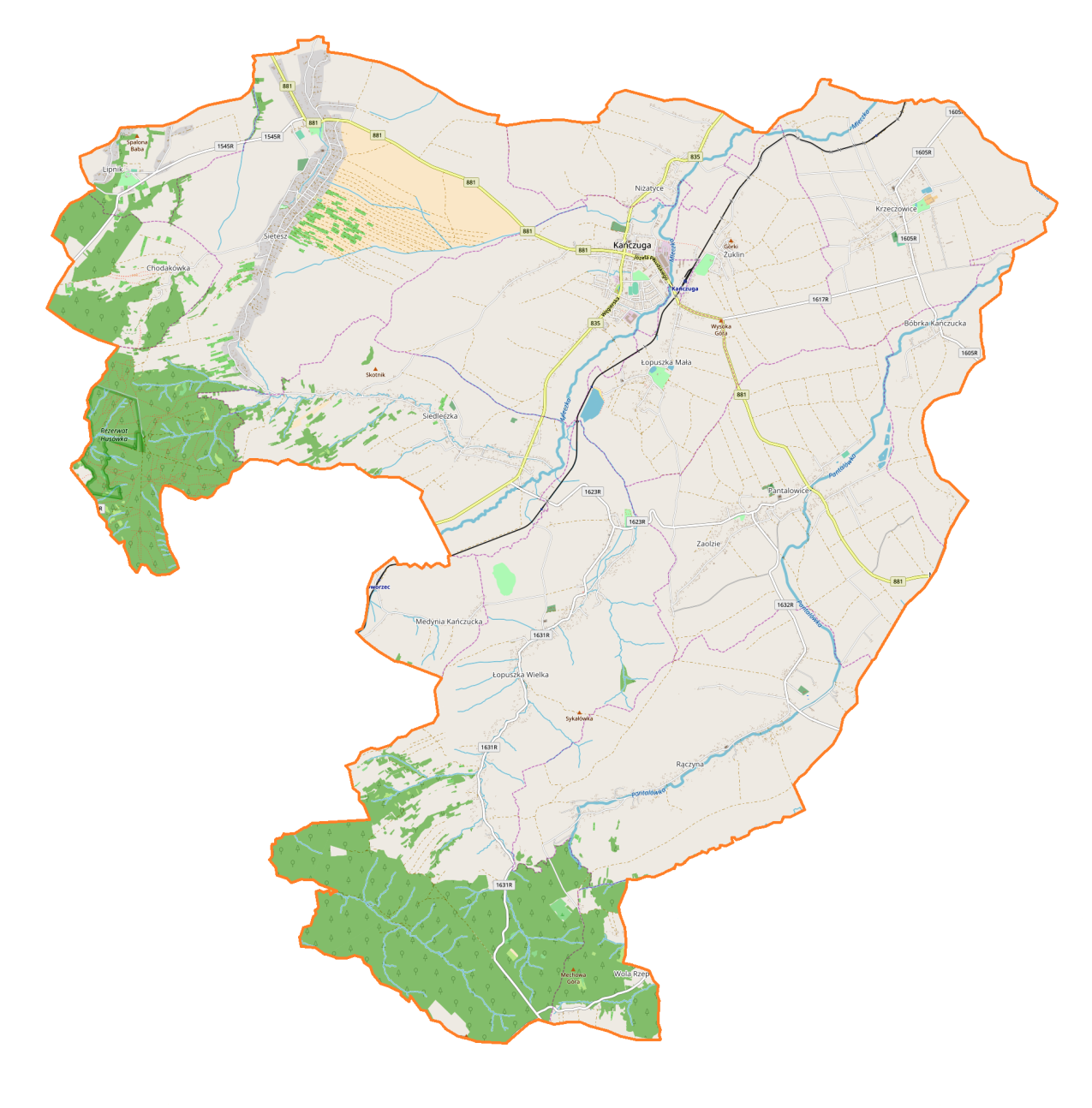 5.2.1 Ogólna charakterystyka obszaru gminyMiasto i Gmina Kańczuga położone jest w środkowo-wschodniej części województwa podkarpackiego w powiecie przeworskim. Od północy graniczy z gminami Gać i Przeworsk (powiat przeworski), od wschodu z gminami Zarzecze (powiat przeworski) i Pruchnik (powiat jarosławski), od strony południowej z miastem i gminą Dubiecko (powiat przemyski) a od zachodu z gminą Jawornik Polski (powiat przeworski) i Markowa (powiat łańcucki). Powierzchnia gminy wynosi 104,93 km2,                     a liczba mieszkańców 12 981 osób. Pod względem administracyjnym gminę tworzy miasto Kańczuga oraz 14 miejscowości: Krzeczowice, Siedleczka, Sietesz, Rączyna, Medynia Kańczucka, Łopuszka Wielka, Łopuszka Mała, Lipnik, Żuklin, Bóbrka Kańczucka, Chodakówka, Niżatyce, Pantalowice i Wola Rzeplińska. Głównym centrum gminy i siedzibą samorządu jest miasto Kańczuga, pełniące rolę administracyjną, usługową i przemysłową dla okolicznych miejscowości. Miasto położone jest w centralnej części gminy nad rzeką Mleczką, 12 km od Przeworska (siedziby powiatu), 18 km od Łańcuta, 34 km od Rzeszowa (siedziby władz wojewódzkich) oraz 42 km od Przemyśla.Miasto i Gmina Kańczuga leży na Pogórzu Rzeszowsko - Dynowskim, na pograniczu Podkarpacia i Niziny Sandomierskiej. Region ten charakteryzuje się pofałdowaniami terenu                               z niewielkimi wzniesieniami od 188,8 m n.p.m. w północno - wschodniej części gminy w dolinie rzeki Mleczka do 412 m n.p.m. w okolicach Łopuszki Wielkiej w południowej części gminy. Różnica wysokości względnych wynosi 223 m. Północna i środkowa część gminy Kańczuga obejmująca lessowe Pogórze Rzeszowskie charakteryzuje się małym urozmaiceniem rzeźby terenu. Występują tu łagodne wierzchowiny obniżenia przedkarpackiego z charakterystycznymi formami, do których zaliczyć należy przede wszystkim doliny denudacyjno - erozyjne, płytkie zagłębienia bezodpływowe, wąwozy i inne. Na terenie znajdują się obszary prawnie chronione. Należą do nich: Rezerwat „Husówka” znajdujący się w pobliżu Sieteszy, o powierzchni 71,96 ha. Rezerwat położony jest na terenie wsi Lipnik, kilka kilometrów od Kańczugi, utworzony w celu ochrony licznych, naturalnych stanowisk kłokoczki południowej. Specjalny obszar ochrony siedlisk Natura 2000 „Nad Husowem” (PLH180025) o powierzchni 3.347,7 ha. Obejmuje on fragment lasów, śródleśnych stawów i łąk. Lasy zajmują ponad 95% powierzchni, w tym lasy iglaste 2%, lasy liściaste 55%, a lasy mieszane 42%. Siedliska rolnicze zajmują tylko 1%. W obszarze kontynentalnym niewiele jest tak dobrze zachowanych żyznych buczyn karpackich i tak dobrze zachowanych grądów, z ponad 20 gatunkami roślin chronionych. W obszarze stwierdzono występowanie jednego z krańcowych stanowisk kłokoczki południowej, przy północnej granicy zasięgu tego gatunku. Fragmenty łąk przylegające do lasu są miejscem występowania 3 gatunków motyli z Załącznika II Dyrektywy Siedliskowej. Pomniki przyrody, tj.:aleja lipowa w Żuklinie złożona z 58 drzew, dąb szypułkowy w Kańczudze, buk pospolity oraz 5 dębów czerwonych w miejscowości Lipnik, platan klonolistny znajdujący się na terenie Zabytkowego Dworu Pogonowskich.5.2.2 Zarys historii miejscowosci gminyTereny Miasta i Gminy Kańczuga zamieszkane są od czasów prehistorycznych przez okres wczesnego średniowiecza i średniowiecze. Tereny te jedynie w okresie wędrówek ludów (IV - V w.) uległy wyludnieniu (jednak nie zupełnemu, o czym świadczą znaleziska archeologiczne). Od VI w. ziemie te zamieszkiwane były przez Słowian. Znaleziska z X i XI w. pozwalają określić, iż tereny te zamieszkane był przez zachodniosłowiańskie plemię Lędzian.Ziemie te przez pewien okres były pod wpływami ruskimi (stanowiły tzw. Ruś Czerwoną, będącą częścią Księstwa Halicko - Włodzimierskiego), były również terenem rywalizacji polsko -węgierskiej. W 1338 r. bezpotomny Bolesław Jerzy II, książę halicki uznał Króla Polski Kazimierza Wielkiego za dziedzica Rusi. W 1346 r. w tytulaturze Kazimierza Wielkiego pojawił się człon: pan i dziedzic Rusi. Po śmierci Kazimierza Wielkiego Król Ludwik Węgierski przyłączył Ruś Czerwoną do Węgier. Konflikt polsko - węgiersko - litewski o przynależność państwową ziem Księstwa Halicko - Włodzimierskiego zakończyło małżeństwo Króla Polski Jadwigi Andegaweńskiej z Wielkim Księciem Litewskim Władysławem Jagiełłą. Jadwiga jako Król Polski i spadkobierca Ludwika Andegaweńskiego w 1387 r. ogłosiła akt przyłączenia Rusi Halicko - Włodzimierskiej do Korony.W XIV w., kiedy ziemie południowo - wschodnie powróciły do Polski, rozpoczęły się intensywne procesy zasiedlania i zagospodarowania tych obszarów. Napływali tu osadnicy z innych części Polski, jak również z krajów ościennych. Kańczuga powstała najprawdopodobniej między rokiem 1340 a 1380. Początkowo była jedynie niewielką osadą. Jako miasto zaczęła funkcjonować dopiero za panowania Króla Władysława Jagiełły. Założycielem Kańczugi był Otton Pilecki starosta ruski, sandomierski, wojewoda sandomierski, generał - starosta wielkopolski, ojciec Królowej Polski Elżbiety Granowskiej. Właścicielami Kańczugi ród Pileckich pozostał do połowy XVI w. Nie zachował się niestety dokument, na mocy którego Kańczuga stała się miastem. W 1498 r. miasto dotknięte zostało niszczycielskim najazdem tatarskim. Po nim nastąpiła seria kolejnych najazdów, które katastrofalnie odcisnęły się na południowych                      i wschodnich ziemiach Polski. Z upadku, po napadach tatarskich starał się podnieść Kańczugę Mikołaj Pilecki wojewoda bełski. W 1523 r. nadał on miastu przywilej, na mocy którego Kańczuga otrzymała 40 łanów frankońskich, z których 2 przeznaczono dla plebana, 4 na pastwiska, resztę rozdzielono pomiędzy mieszczan, miasto przeniesione zostało na prawo magdeburskie, ustanowiono 2 jarmarki doroczne na Zielone Świątki i św. Michała oraz targi tygodniowe w sobotę. Mieszczanie zostali uwolnieni od robót polnych na rzecz dworu i od podatku powozowego. Z inicjatywy Mikołaj Pileckiego postanowiono otoczyć miasto wałami. Nastąpiło to ok. 1530 r. Opasujące miasto wały                 z zewnątrz otoczone były fosą. Do miasta prowadziły 4 bramy.Po Pileckich nowymi właścicielami zostali Odrowążowie następnie Kostkowie i Ostrogscy.                W tym czasie Kańczuga doświadczyła kolejnych najazdów, tym razem węgierskich, kozackich                   i szwedzkich. Około 1613 r. nowymi właścicielami miasta zostali Lubomirscy. Ich własnością było ono do roku 1720. Mimo, że Lubomirscy nie nadali miastu tak obszernych przywilejów jak poprzednicy, to dbali o Kańczugę i przyległości równie dobrze. Po pożarze miasta w 1630 r. uwolniono rzemieślników od podatków na 3 lata. Aleksander Michał Lubomirski uzyskał od hetmanów Jerzego Lubomirskiego, Jana Sobieskiego i Jerzego Wiśniowieckiego uniwersały zakazujące przemarszu wojsk przez Kańczugę. W 1624 r. nastąpił katastrofalny w skutkach napad Tatarów pod wodzą Kantymira Murzy. Tatarzy splądrowali Kańczugę i okolice. Kolejny najazd Tatarów i Kozaków pod wodzą Chmielnickiego nastąpił w 1634 r. Jeden z najbardziej dotkliwych najazdów tureckich na Polskę miał miejsce w 1672 r. Padła wtedy twierdza Kamieniec, a 29 września Turcy stanęli pod Lwowem. Początkiem października Jarosław, Przeworsk i okolice Kańczugi padły łupem czambułów tatarskich, rozpuszczonych pod Lwowem. Po tych wydarzeniach miasto zaczęło podupadać. Kolejnymi właścicielami Kańczugi byli Sanguszkowie. W rękach tego rodu miasto znajdowało się do rozbiorów (Kańczuga przynależność państwową zmieniła w 1772 r.). W tym czasie zaczęło się ono po woli podnosić z upadku. W 1738 r. Paweł Sanguszko nadał miastu przywilej. Nie miał on jednak takiego znaczenia, jak te nadane przez poprzednich właścicieli. Za czasów Sanguszków zaczął się rozpadać klucz kańczucki. W 1793 r. Anna Sanguszkowa sprzedała nie podzielone jeszcze dobra Karolowi Szydłowskiemu. W 1798 r. Jan i Barbara Klinga odkupili Chodakówkę i Sietesz. Kańczuga do wykupu jej przez Józefa Kellermana w 1812 r. była własnością barona Sweerlsa. W rękach rodziny Kellermanów Kańczuga pozostała do 1939 r. W tym okresie nastąpił wolny ale stabilny rozwój miasta. Od drugiej połowy XIX w. miasto notowało stały wzrost liczby ludności. Około 1865 r. przystąpiono do budowy ratusza, a w 1878 r. dokonano jego rozbudowy. Pewne ożywienie gospodarcze nastąpiło w mieście, kiedy zrealizowano w 1895 r. budowę drogi                            z Przeworska przez Jawornik, Duklę na Węgry, a także po uruchomieniu kolei wąskotorowej                          z Przeworska do Dynowa. W 1873 r. miasto uzyskało zezwolenie na targ tygodniowy, specjalizując się w sprzedaży bydła. Pod koniec XIX w. w Kańczudze odbywały się 3 Jarmarki roczne - w Zielone Świątki, św. Barbary i 30 września. Okres I wojny światowej nie przeszedł bez echa dla mieszkańców Kańczugi i najbliższej okolicy. Wielu mieszkańców walczyło w szeregach armii austriackiej, młodzi ludzie wstępowali do oddziałów strzeleckich. W Odrodzonej Polsce sytuacja Kańczugi nie należała do najłatwiejszych. Spowodowane to było zaniedbaniami władz zaborczych niemal w każdej dziedzinie. Pewne ożywienie wnosiły jarmarki na bydło i konie, które odbywały się 3 razy w roku i które ściągały hodowców i handlarzy z całej południowo - wschodniej Polski. Dopiero objęcie Kańczugi planami COP-u dawało miastu możliwości pozyskania inwestycji. Rozwój miasta w dziedzinie kultury spoczywał instytucjach szkoły, kościoła, ochronki, biblioteki oraz straży pożarnej. Wybuch II wojny światowej spowodował obecność niemiecką w Kańczudze już dnia 9 września 1939 r. Niemieckie władze okupacyjne wprowadziły obowiązkowe dostawy, tzw. kontyngenty zboża, ziemniaków, mięsa, mleka i innych produktów. Od 1940 r. Niemcy prowadziły akcje wywózki ludności polskiej na przymusowe roboty do Rzeszy. Wielokrotnie na terenie miasta i gminy miały miejsce masowe rozstrzeliwania Polaków i Żydów. Najtragiczniejszym wydarzeniem dla Kańczugi był dzień 13 marca 1943 r., kiedy 500 żołnierzy niemieckich spacyfikowało miasto. Jednak ludność nie poddawała się. Działał ruch oporu, prowadzono tajne nauczanie w zakresie szkoły podstawowej, gimnazjum handlowego. Najsilniejszym ugrupowaniem zbrojnego oporu na terenie gminy była Armia Krajowa. Największe starcie AK z Niemcami miało miejsce 27 lipca 1944 r. w pobliżu Kańczugi. Zabito 55 Niemców, tylu samo wzięto do niewoli. Po wkroczeniu sowietów, NKWD przystąpiło do likwidacji AK. 19 sierpnia 1944 r. aresztowany został komendant placówki AK w Kańczudze Leon Grzybek pseudonim Skalski. W okresie okupacji w działalność niepodległościową czynnie zaangażowani byli księża rzymsko – katoliccy w tym proboszcz z Kańczugi ksiądz Józef Pęcherek.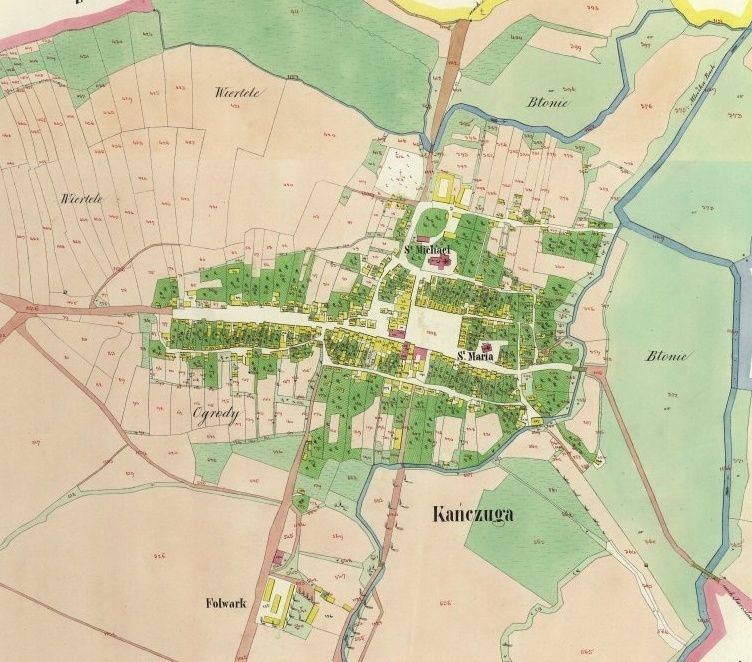 Chodakówka jest niewielką wioską, na jej terenie znajdują się ślady grodu i podgrodzia, datowanych na VII - VIII w. Na terenie grodu widać jeszcze ślady wieży i bramy. Archeolodzy twierdzą, iż tak rozległa osada w okresie średniowiecza miała charakter miasta. Warownia                         w Chodakówce została zniszczona podczas najazdu tatarskiego w XIII w. Prawdopodobną datą tego zdarzenia jest rok 1241. Podczas okupacji niemieckiej od maja 1943 r. do wiosny 1944 r.                                w Chodakówce w domu rodziny Jawników mieściła się redakcja czasopisma „Wieści” będącego organem ruchu ludowego.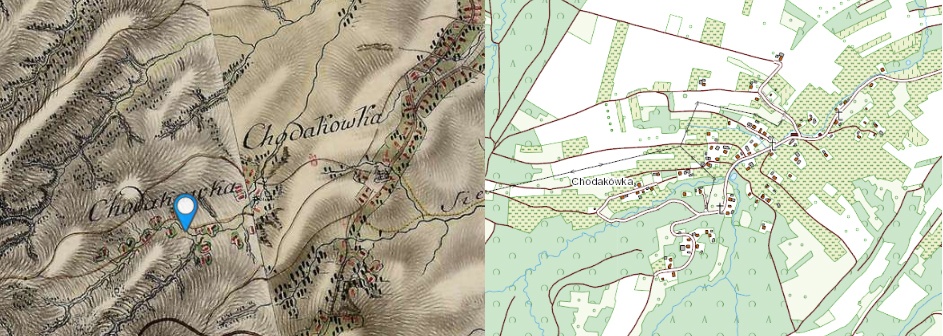 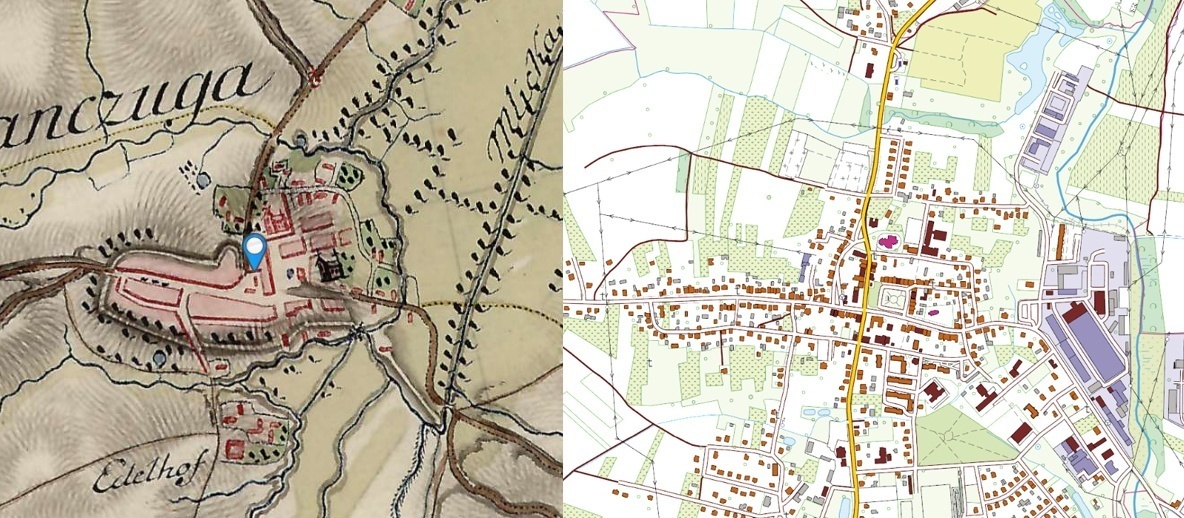 Krzeczowice to wieś rozciągająca się na południe od Przeworska, wśród szerokiej doliny rzeki Mleczki (5 km na południowy wschód od Kańczugi). Najstarsza informacja źródłowa dotycząca Krzeczowic pochodzi z 1397 r. i dotyczy cerkwi zlokalizowanej na terenie tej miejscowości. Początkowo Krzeczowice stanowiły własność rodu Siennowskich. W połowie XIV w. byli oni również właścicielami Żuklina. Jedna gałąź tej rodziny osiedliła się w Krzeczowicach i przyjęła nazwisko Krzeczowscy. W rękach Krzeczowskich wieś pozostawała przez cały XVI w. W tym okresie niszczona była licznymi najazdami tureckimi i mołdawskimi. W 1651 r. Krzeczowice należały do Stanisława Szumowskiego. Pod koniec XVII w Krzeczowice nadal znajdowały się w posiadaniu Szumowskich. W późniejszym okresie miejscowość ta zmieniała właścicieli. Należała do Zdziańskich, Bidzińskich, Wieniawskich, Grabińskich, Kowalskich. W czasach gdy właścicielami Krzeczowic byli Kowalscy, cerkiew krzeczowicka w 1779 r. była w złym stanie. Nie odnowiono jej i na potrzeby greko - katolików władze austriackie przekazały świątynię rzymsko - katolicką. Od tej pory aż do 1945 r. rzymscy katolicy zmuszeni byli korzystać z oddalonego o 6 km kościoła w Siennowie. Sytuacja taka zaistniała mimo tego, że katolicy obrządku łacińskiego stanowili większość mieszkańców wsi.                    W 1803 r. Krzeczowice zostały własnością rodu Fedorowiczów. W połowie XIX w. Krzeczowice były dużą wsią. W jej skład wchodził przysiółek Bóbrka oraz grupy domów nazywane Jaz i Gay. Wokół dworu Fedorowiczów istniał duży zespół folwarczny złożony z kilkunastu budynków. Nad stawem               w Bóbrce usytuowana była cegielnia, we wsi znajdował się również drewniany młyn wodny. Ostatni właściciel Krzeczowic Władysław Józef Fedorowicz zmarł bezpotomnie 6 września 1922 r.                       w Krakowie. Przed śmiercią cały majątek zapisał na cele naukowe PAU w Krakowie. Po II wojnie światowej majątek został upaństwowiony.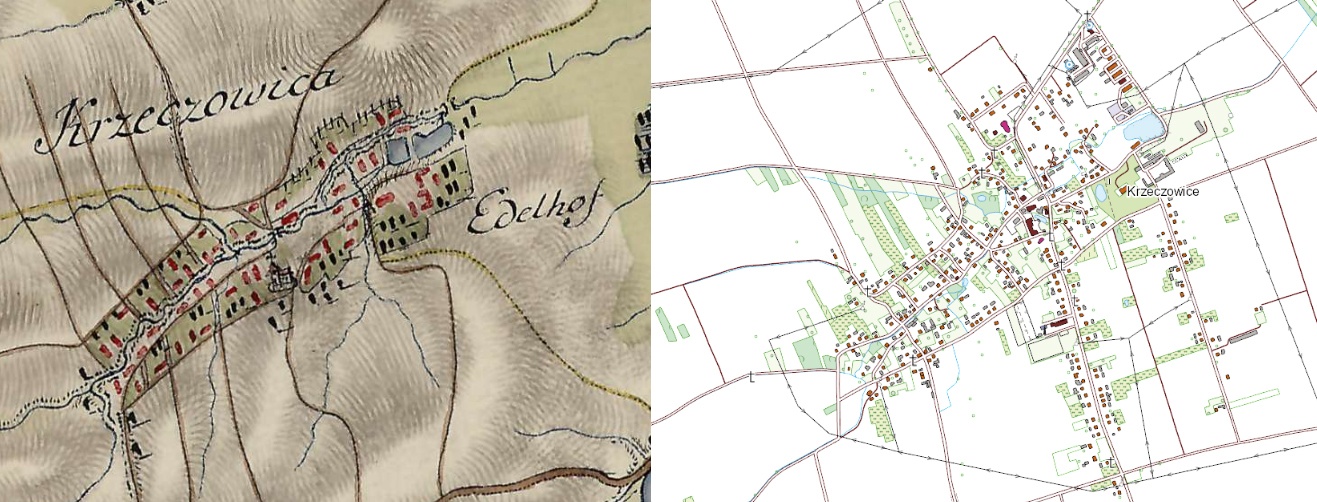 Lipnik to niewielka, jedna z młodszych miejscowości na zachodnich krańcach gminy Kańczuga. Leży na bezimiennym potoczkiem, dopływem Mleczki. Pod koniec XIX w. Lipnik był tylko wysuniętym na zachód przysiółkiem Sieteszy. W tym okresie liczył on zaledwie 18 domów.                        W połowie XIX w. w Lipniku funkcjonował jedynie niewielki folwarki, na który składały się                       3 drewniane budynki oraz niewielki stawek. W okresie kiedy właścicielem Lipnika był Zygmunt Łastowiecki dokonano rozbudowy niewielkiego ośrodka gospodarczego. Na miejscu starej zabudowy wniesiono murowany obiekt oraz 10 drewnianych. Kolejna rozbudowa miała miejsce na początku XX w., wzniesiono wtedy kolejne murowane obiekty gospodarcze oraz dwór. Po śmierci Adama Łastowieckiego majątek w Lipniku dzierżawiony był przez Bielańskiego. W późniejszym czasie majątkiem zarządzał Jan Wasiutyński, który ożenił się po pewnym czasie z wdową po Adamie Łastowieckim - Annią. W czasie wojny był on zaangażowany w działalność przeciwko okupantowi. W 1944 r. Wasiutyńscy opuścili Lipnik.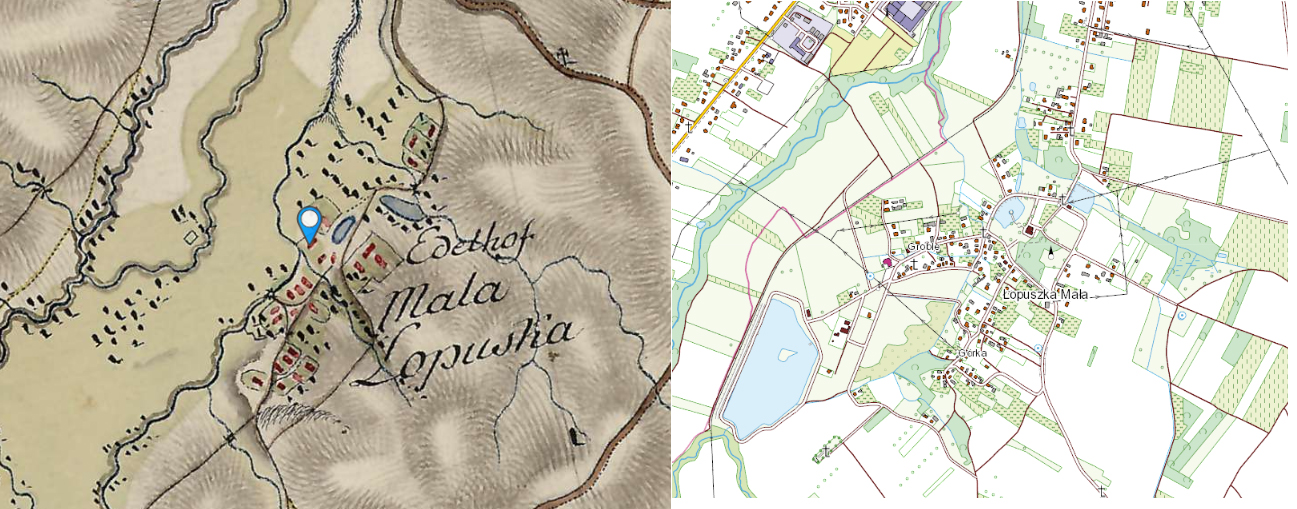 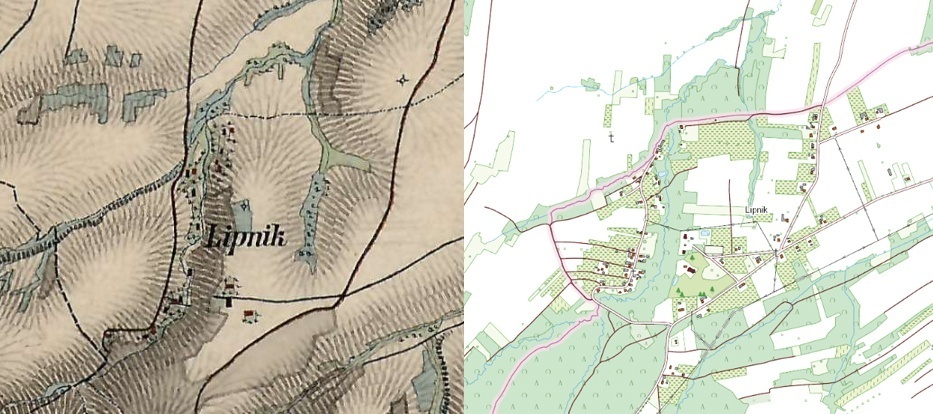 Łopuszka Mała to miejscowość położona na południe od Kańczugi, na prawym brzegu rzeki Mleczki, w podmokłej dolinie. Najstarsze wzmianki o miejscowości pochodzą z końca XIV w. Wraz                                    z sąsiednią Łopuszką Małą i Pantalowicami była własnością Febroniusza. W 1397 r. ufundował on parafię rzymsko - katolicką w Pantalowicach. W 1445 r. Łopuszka została zakupiona przez Jana Pileckiego i weszła w skład dóbr kańczuckich. Początkiem XVI w. dobra kańczuckie w tym Łopuszka Wielka doznały wielokrotnych niszczycielskich najazdów ze strony wojsk tureckich i mołdawskich. W 1515 r. Łopuszka Wielka należała jeszcze do klucza kańczuckiego. Niebawem jednak została zakupiona przez Wojciecha Starzechowskiego. W 1535 r. od Starzechowskiego kupiła ją Barbara                  z Herburtów Derszniakowa. Wieś weszła w skład dóbr rodziny Derszniaków. W dobrach tych znajdowały się również Pantalowice i Rączyna. W późniejszym okresie Łopuszka Wielka weszła            w posiadanie Dunikowskich. Kolejnymi właścicielami Łopuszki Wielkiej byli Gorayscy. W 1735 r. wieś została własnością Morskich, w których posiadaniu pozostała aż do 4 ćw. XIX w. W latach 70-tych XIX w. Łopuszka Wielka została zakupiona przez hrabiego Karola Scipio del Campo. Pod koniec XIX w. była dużą wsią, liczyła 1094 mieszkańców, w tym 864 katolików, działała też szkoła ludowa. Na początku XX w. we wsi funkcjonowała szkoła dwuklasowa w murowanym budynku, biblioteka licząca 1000 książek oraz młyn parowy. Hrabia Roman Scipio del Campo uruchomił w miejscowości kopalnię eksploatującą miejscowe złoża alabastru, w późniejszym czasie uruchomiony został również tartak. W 1936 r. biskup Franciszek Barda utworzył w Łopuszce Wielkiej parafię. W latach 1937 - 1938 zbudowano kościół. Koszty inwestycji ponieśli parafianie oraz hrabia Roman Scipio del Campo. 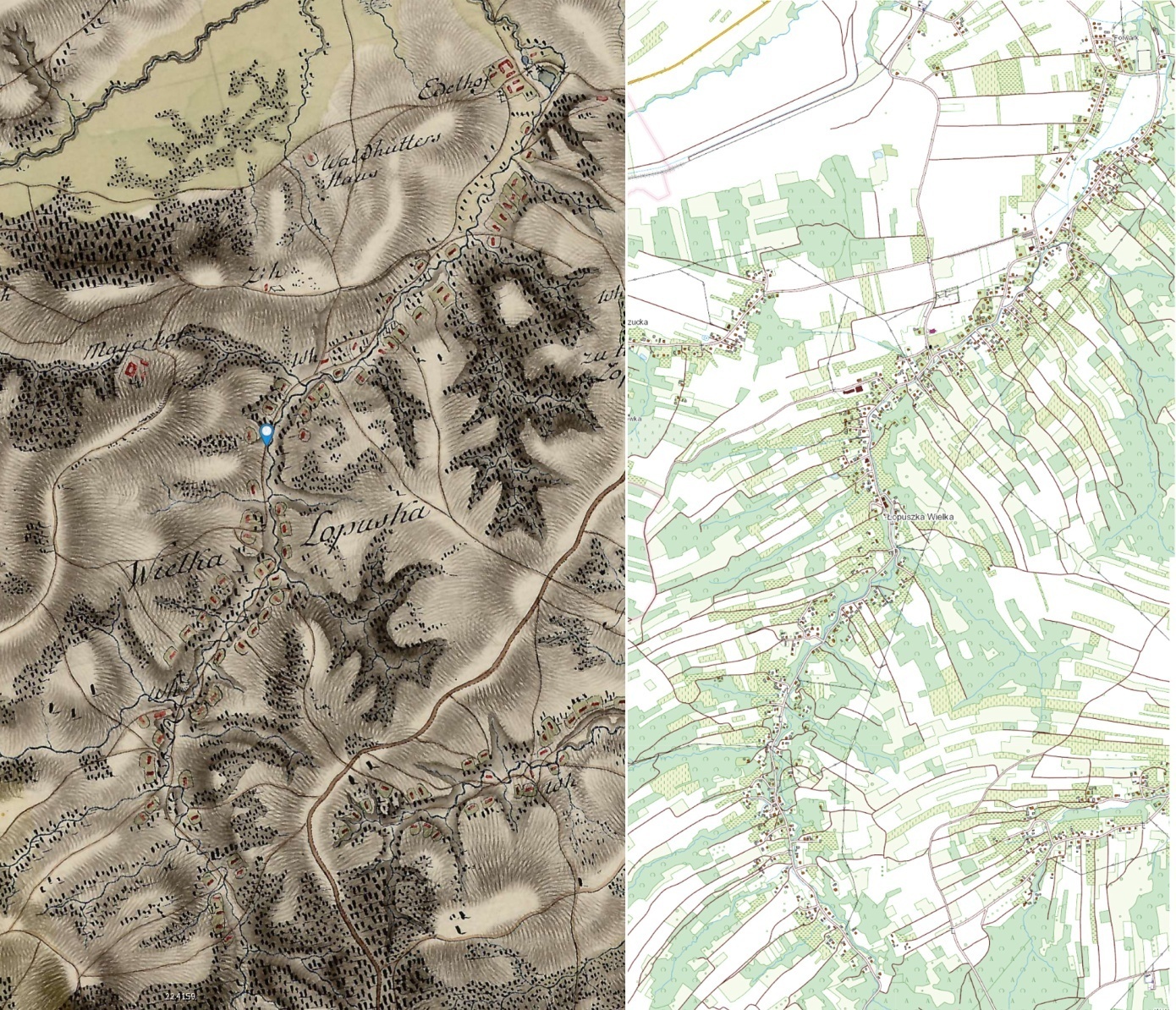 Łopuszka Wielka położona jest w obrębie Pogórza Dynowskiego, na północny-zachód od Przeworska, w dolinie strumienia Łopuszanka, prawego dopływu Mleczki. U schyłku XIV w. należała do Febroniusza z Pantalowic. W 1448 r. została kupiona przez Pileckich. Od tego czasu przynależała do klucza kańczuckiego. Za czasów Pileckich miały miejsce liczne najady obcych wojsk oraz zaraza. Wydarzenia te zaowocowały wyludnieniem dóbr kańczuckich. Kolejnymi właścicielami klucza kańczuckiego wraz z Łopuszką Małą byli Odrowążowie, Kostkowie, Ostrogscy, Lubomirscy                       i Sanguszkowie. Za Lubomirskich miały miejsce dotkliwe w skutkach najazdy Tatarów, Szwedów, Kozaków i Siedmiogrodzian. W XVIII i XIX w. Łopuszka Mała przechodziła na własność Nowosielskich, Jakubowskich i wreszcie Pogonowskich. W rękach ostatnich pozostała do 1944 r. Pogonowscy byli bardzo dobrymi gospodarzami. Do posiadanego majątku dokupili folwark                       w Pantalowicach, wybudowali nowe, murowane budynki gospodarcze, wznieśli również  okazały dwór w Łopuszce Małej. Ostatnim właścicielem wsi był Kazimierz Pogonowski.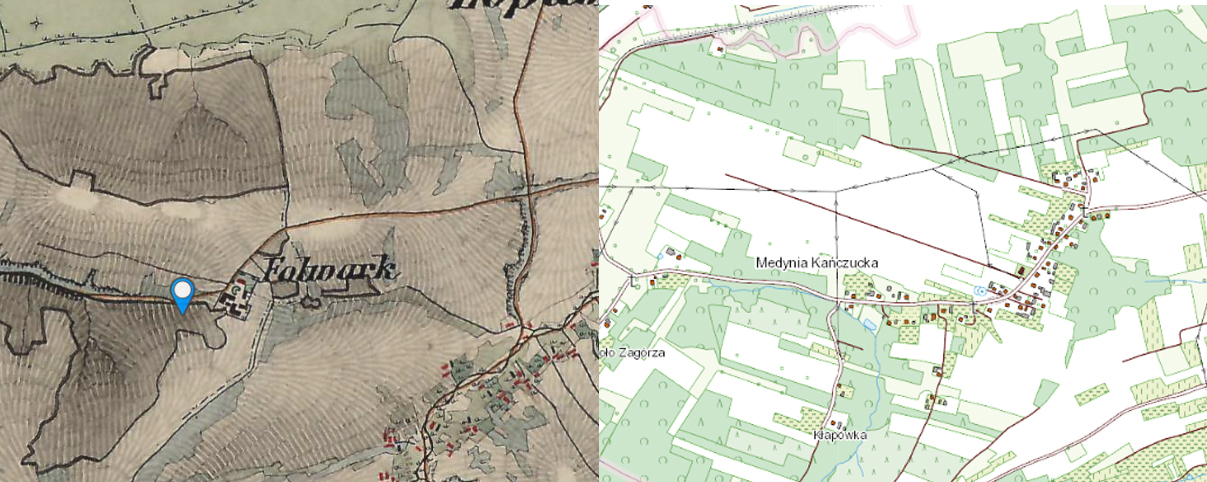 Medynia Kańczucka. Początki miejscowości sięgają najprawdopodobniej 1888 r. Nazwa miejscowości pochodzi z początku XX w. Mieszkańcy Medyni Kańczuckiej zatrudnieni byli w majątku hrabiów Scipio del Campo w Łopuszce Wielkiej. Początkowo mieszkańcy korzystali ze szkoły w Łopuszce Wielkiej. Pierwsza szkoła w Medyni Kańczuckiej powstała w 1910 r. i mieściła się w prywatnym domu. W okresie międzywojennym liczba ludności wsi wyniosła 300 osób. Do lat 30-tych XX w. Medynia Kańczucka zarządzana była przez wójtów. Następnie miejscowość należała do gminy w Manasterzu, później w Łopuszce Wielkiej. Od 1973 r. Medynia Kańczucka należy do Miasta i Gminy Kańczuga.Niżatyce położone są w północnej części gminy. Pierwsze wzmianki pochodzą z dokumentu Ottona z Pilczy z 1375 r. Dotyczy on nadania rycerzowi Wierzbieńcie wsi Mikulice, jednocześnie wymieniona jest wieś Nizaczyce (Niżatyce). Miejscowość ta należała do Pileckich wchodząc w skład klucza kańczuckiego. Pod koniec XIX w. wieś należała do parafii rzymsko - katolickiej w Kańczudze i do parafii greko - katolickiej w Krzeczowicach. W tym okresie stanowiła własność rodziny Kellermanów. W Niżatycach znajduje się kaplica grobowa Kellermanów z 1805 r., wzniesiona na miejscu dawnego kościoła św. Marii Magdaleny.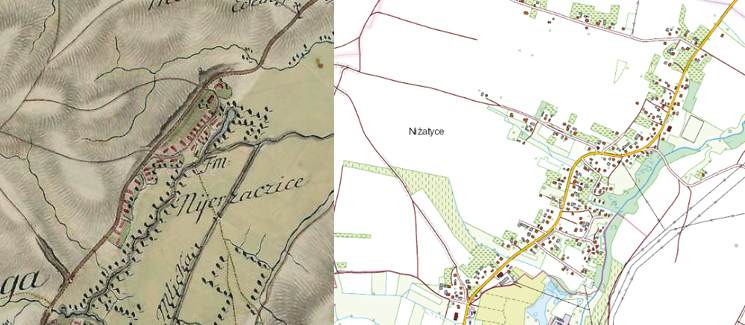 Pantalowice znajdują się na pograniczu Pogórza Karpackiego i Kotliny Sandomierskiej na wysokości około 233 m n.p.m. Tworzą niezbyt głęboką nieckę poprzedzielaną wałami moren czołowych o kierunku równoleżnikowym. W jednej takiej niecce zamkniętej od południowego-zachodu progiem Pogórza Karpackiego i wałem moreny czołowej od północy, rozłożyła się                           5 kilometrowej długości wieś Pantalowice. Wieś leży z dala od większych szlaków komunikacyjnych. Pierwsze wzmianki o miejscowości pochodzą z dokumentu erekcyjnego parafii, założonej tu w 1397 r. Pierwszy kościół drewniany istniał już w chwili powstania parafii. Najstarsza informacja o siedzibie właścicieli wsi pochodzi z 1436 r. i wynika z niej, że w Pantalowicach istniały trzy dwory. W 1442 r. wieś uzyskała prawo niemieckie. Na początku XVI w. jedna część wsi należała do Pantalowskich, druga zaś do Derszniaka. W późniejszym czasie własność wsi przeszła na Dunikowskich. W XVII w. miały miejsce niszczycielskie najazdy tatarskie, szwedzkie i siedmiogrodzkie. Ich skutkiem były poważne problemy gospodarcze i demograficzne właścicieli dóbr w Pantalowicach. Problemy gospodarcze mieli również kolejni właściciele wsi Gorayscy. W 1693 r. Eustachy Gorayski ufundował w Pantalowicach kolejny drewniany kościół pw. Najświętszej Maryi Panny. W 1707 r. został on konsekrowany przez biskupa przemyskiego, Konstantego Dubrawskiego. Zadłużone dobra Gorayskich w 1 ćw. XVIII w. poskupywał Remigian Uleniecki. W ten sposób Pantalowice znalazły się w rękach Ulenieckich. W 1798 r. Pantalowice „Wyżny Dwór” zakupił Franciszek Rucki. Tzw. „Dolny Dwór” na początku XIX w. stał się własnością Władysława Janoty. Właścicieli zmieniał też niewielki folwark stanowiący trzeci dwór we wsi. Po Ulenieckich jego właścicielami zostali Łapińscy, Zagajewscy                  i wreszcie Pogonowscy z Łopuszki Małej. Ostatnią właścicielką „Górnego Dworu” była Karolina                   z Preków Przedrzymierska. Mieszkała tu do lat 40-tych XX w. Ostatnimi właścicielami „Dolnego Dworu” byli Brudniccy.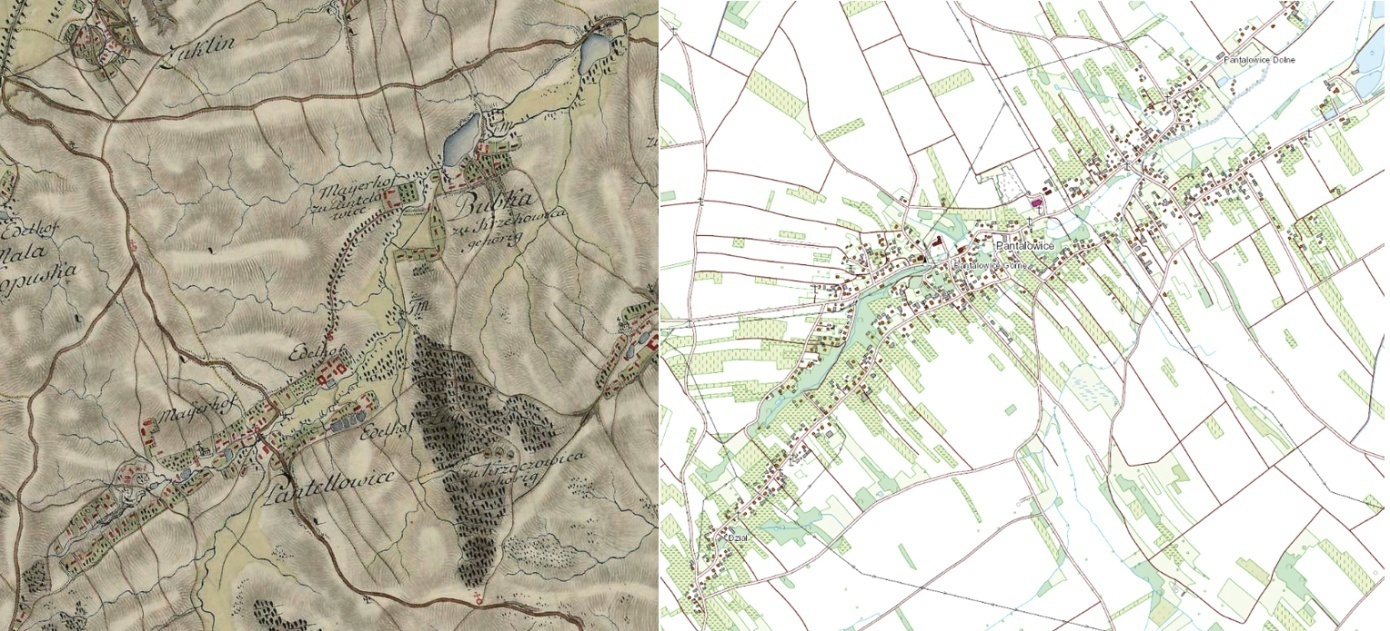 Rączyna położona jest na południowy-wschód od Kańczugi. Właścicielami miejscowości byli Kmitowie, Derszniakówie, Olszewscy, Żurowscy, Duninowie Borkowscy, Skrzyńscy. Pod koniec XIX w. znajdował się tutaj dwór oraz funkcjonowała szkoła ludowa. Miejscowość należała do parafii rzymsko - katolickiej w Pantalowicach i do parafii grecko - katolickiej w Rozborzu Okrągłym. Zamieszkana była przez 788 rzymskich katolików, 16 greckich katolików, 35 wyznawców religii mojżeszowej.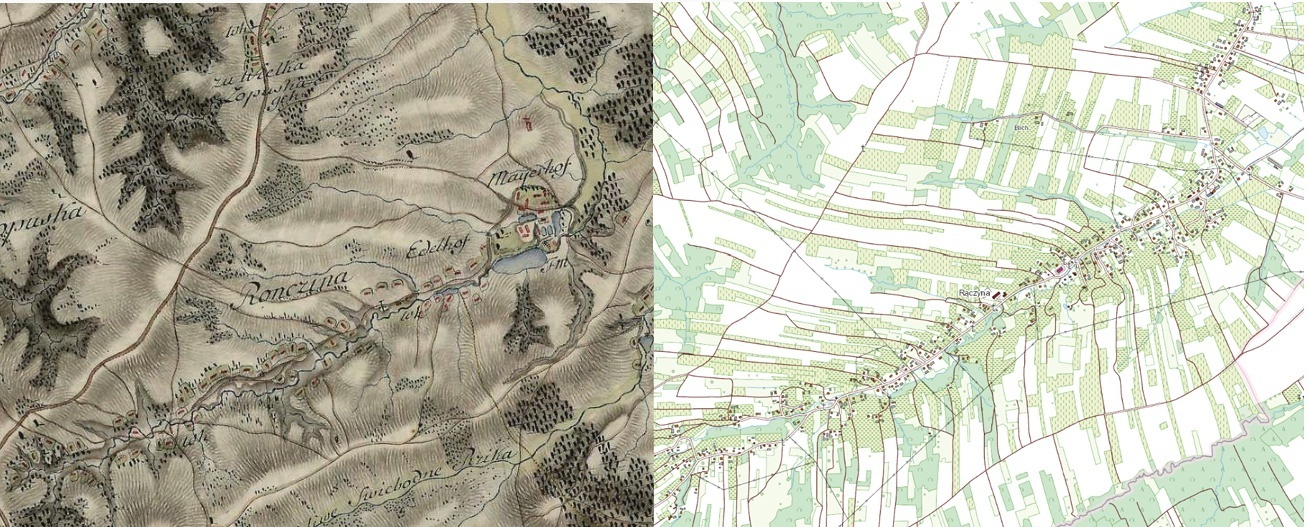 Siedleczka leży na południowy-zachód od Kańczugi, pomiędzy Łopuszką Małą a Sieteszą. Pod koniec XIV w. miejscowość stanowiła własność Tarnowskich następnie Kmitów. W 1498 r. wieś podobnie jak pozostałe miejscowości klucza kańczuckiego została spustoszona przez Tatarów. Od XV w. właścicielami Siedleczki byli Pileccy, Odrowążowie, Kostkowie, Ostrogscy, Lubomirscy, Sanguszkowie. W 1812 r. Siedleczka została zakupiona przez Kellermanów. Pod koniec XIX w. wieś należała do parafii rzymsko - katolickiej w Kańczudze, zamieszkiwało ją 937 rzymskich katolików, 56 greckich katolików i 9 wyznawców religii mojżeszowej. We wsi w tym okresie funkcjonowała szkoła ludowa jednoklasowa. Znajdowała się tu również siedziba zarządcy dóbr Kellermana.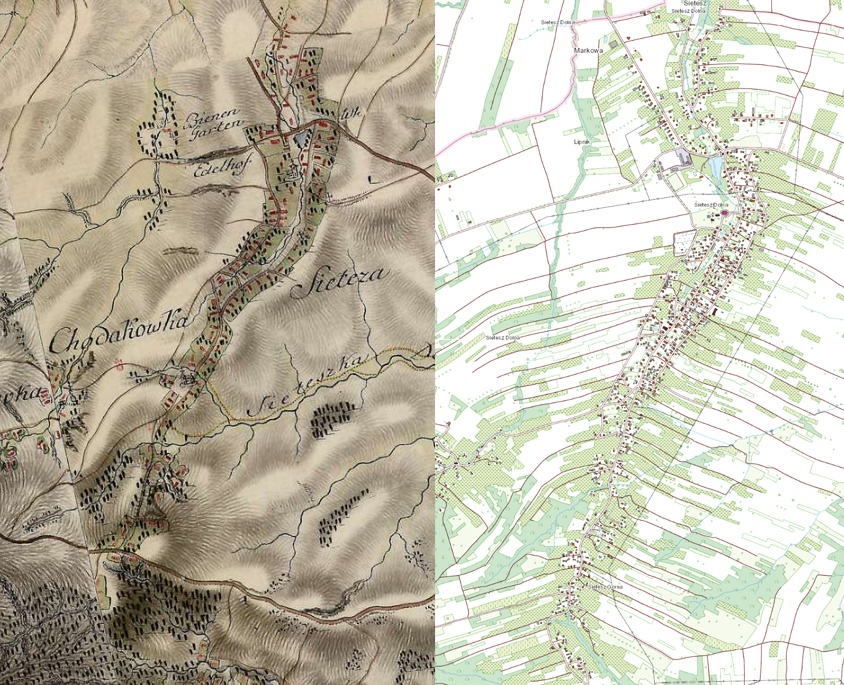 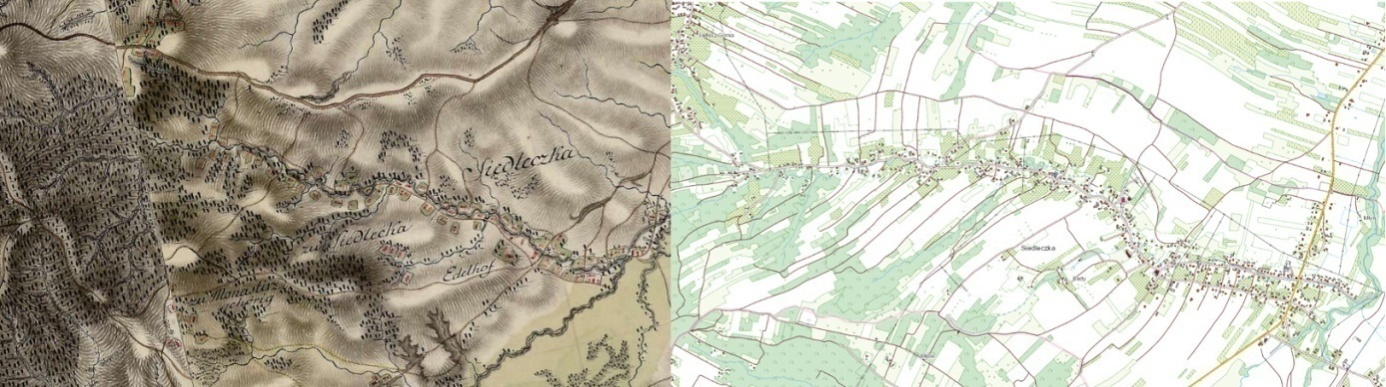 Sietesz jest to wieś położona na południowy-zachód od Przeworska, znana z rozległych sadów, zamożna, jedna z największych w okolicy. Powstała w II połowie XIV w. Lokowana na prawie niemieckim. Pierwsza wzmianka o niej pochodzi z dokumentu wystawionego w 1384 r. przez legata papieskiego Demetriusa . Pierwszy kościół w Sieteszy istniał już w 1450 r. Miejscowość powstała na karczowisku wzdłuż potoku . Miała łańcuchowy układ zabudowy o charakterze łanowo - leśnym. Od początków swego istnienia do połowy XVI w. wchodziła w skład dóbr kańczuckich należących do rodu Pileckich. Kolejnymi właścicielami byli Odrowążowie, Kostkowie, Ostrogscy. W 1613 r. Zofia ks. Ostrogska poślubiła Stanisława ks. Lubomirskiego. W ten sposób Sietesz będąca częścią składową dóbr kańczuckich stała się własnością rodu Lubomirskich. Po bezpotomnej śmierci Aleksandra Dominika Lubomirskiego w 1720 r. wszystkie jego dobra w tym i kańczuckie przeszły na jego siostrę i jej małżonka Pawła Karola Sanguszko, marszałka wielkiego litewskiego. Już w czasach austriackich doszło do rozpadu dóbr kańczuckich. W 1798 r. Jan van den Klings de Nőse i jego żona odkupili Sietesz wraz z Lipnikiem i Chodakówką. W późniejszym czasie Marianna van den Klings de Nőse majątek ten wniosła w posagu Piotrowi Łastowieckiemu. Dobra sieteskie pozostawały w rękach Łastowieckich aż do 1944 r. W połowie XIX w. Sietesz była jedną z większych wsi na tym terenie. Na północ od kościoła stał murowany dwór i duży zespół folwarczny złożony z kilkunastu budynków.                   W celu poprawy sytuacji majątku Łastwieccy wybudowali w Sieteszy młyn oraz gorzelnię. W okresie okupacji Łastowieccy brali czynny udział w ruchu oporu. W zabudowaniach dworskich odbywały się szkolenia AK i BCh, w dworze ukrywano Żydów. Wola Rzeplińska to mała wioska położona we wschodniej części gminy Kańczuga. W jej skład wchodzą cztery przysiółki oddzielone od siebie lasami. Według ksiąg kościelnych początki miejscowości sięgają przełomu XVII i XVIII w. Pierwszymi mieszkańcami wsi byli drwale skierowani tu do wyrębu lasów przez ówczesnych właścicieli Rzeplina, który należał wówczas do rodu Potockich. Stąd się wzięła nazwa wsi Wola Rzeplińska. Na początku XIX w. Wola Rzeplińska należała do właścicieli Pantalowic. Pod względem administracyjnym miejscowość podlegała sołectwu Rzeplin w gminie Pruchnik, następnie Gromadzkiej Radzie w Łopuszce Wielkiej, obecnie podlega gminie Kańczuga. Podczas okupacji nienieckiej na terenie wsi działał oddział Armii Krajowej, który zasłynął akcja rozbrojenia niemieckiego patrolu. 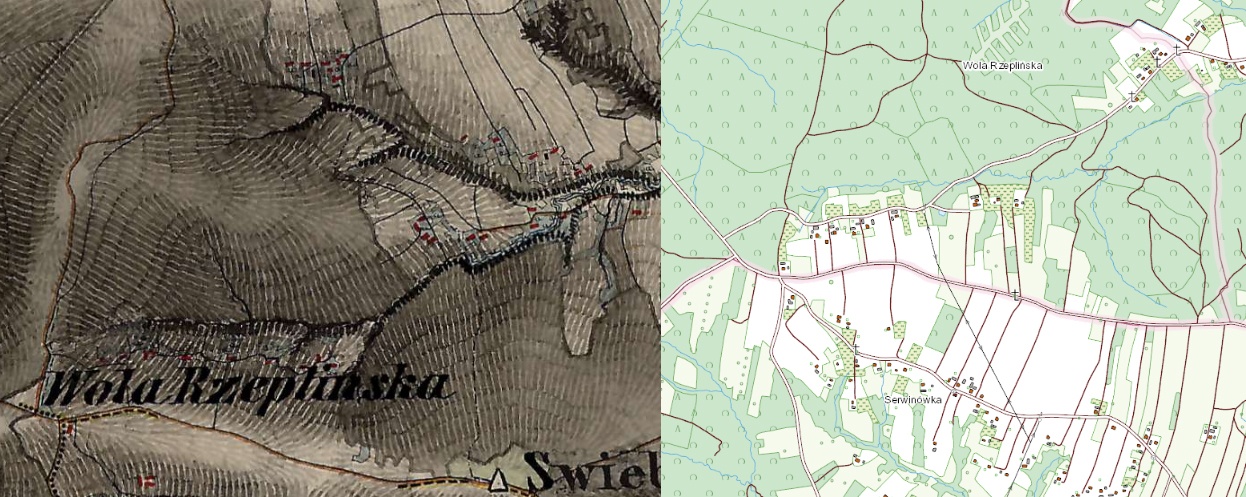 Żuklin jest to niewielka miejscowość rozciągająca się na pagórkowatych wzgórzach poprzecinanych licznymi wąwozam. Pierwsza wzmianka pochodzi z 1384 r. W 1390 r. Żuklin należał do dóbr Jana z Siennowa, kasztelana lwowskiego. Był wówczas niewielką osadą na peryferiach dóbr siennowskich. W XV w. ród Siennowskich zrezygnował z posiadania tej miejscowości. W XVI w. Żuklin wszedł w skład klucza kańczuckiego. W 1495 r. funkcjonował w Żuklinie kościół filialny pw. Św. Anny, przy nim znajdował się cmentarz dla mieszkańców Żuklina. Między 1609 a 1651 r. kościół filalny w Żuklinie należał pod jurysdykcję parafii w Kańczudze. W 1651 r. powrócił do parafii                    w Siennowie. Wieś jako część klucza kańczuckiego miała tych samych właścicieli. Od Anny Sanguszkowej Żuklin odkupiony został przez Szydłowskiego. Kolejnymi właścicielami wsi byli Jakubowscy. W 2 połowie XIX w. majątek w Żuklinie zakupiła rodzina Kellermanów. Józef Kellerman podjął decyzję o budowie we wsi reprezentacyjnej siedziby. Powstała ona pod koniec XIX w. w otoczeniu parku. W rękach Kellermanów Żuklin znajdował się do 1939 r., kiedy został wzięty                        w niemiecki zarząd.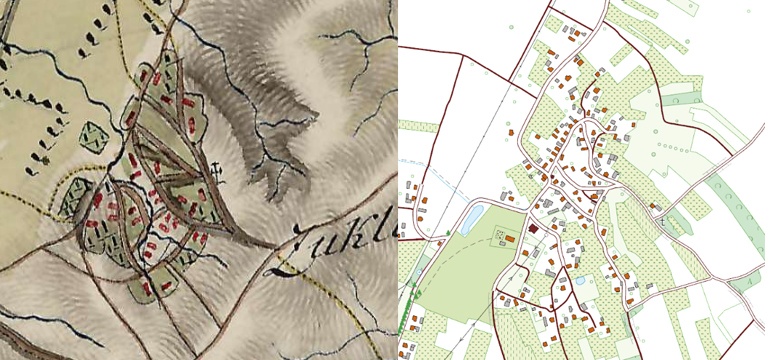 5.2.3 Krajobraz kulturowy gminyUstawa o ochronie i opiece nad zabytkami definiuje pojęcie krajobrazu kulturowego, którym jest „przestrzeń historycznie ukształtowana w wyniku działalności człowieka, zawierająca wytwory cywilizacji oraz elementy przyrodnicze”. Na zasoby dziedzictwa kulturowego Miasta i Gminy Kańczuga składają się obiekty stanowiące świadectwo minionej epoki oraz posiadające wartość historyczną, artystyczną lub naukową, w tym zabytki nieruchome, zabytki ruchome, stanowiska archeologiczne. Ocalałe, znaczące elementy krajobrazu kulturowego, stanowią o pamięci historycznej, tożsamej dla regionu. W tym znaczeniu stanowi on przedmiot ochrony, której formy określają                         w różnym stopniu cztery ustawy, a mianowicie:1. ustawa o ochronie zabytków i opiece nad zabytkami,2. ustawa o planowaniu i zagospodarowaniu przestrzennym,3. ustawa o ochronie przyrody,4. ustawa prawo ochrony środowiska.W krajobrazie Miasta i Gminy Kańczuga odnaleźć można obiekty zabytkowe stanowiące spuściznę kulturową tego regionu. Zaliczyć można do nich stanowiska archeologiczne świadczące                   o początkach osadnictwa na tych terenach, obiekty sakralne, załozenia dworsko-parkowe, budynki mieszkalne oraz kapliczki przydrożne.Zabytki sakralneArchitekturę sakralną na terenie Miasta i Gminy Kańczuga reprezentuje osiem kościołów rzymsko-katloickich (Kańczuga, Krzeczowice, Łopuszka Wielka, Łopuszka Mała, Pantalowice, Rączyna, Sietesz, Siedleczka), dwie cerkwie greko-katolickie (Kańczuga, Krzeczowice) oraz kaplice grobowe (Łopuszka Wielka, Niżatyce,, Sietesz). Świątynie pełnią rolę dominant architektonicznych             w obrębie historycznych układów przestrzennych. Charakteryzuje je najbogatsza forma architektoniczna. Wszystkie zabytki sakralne są w stanie bardzo dobrym i dobrym.Tabela 1. Kościoły na terenie Miasta i Gminy Kańczuga.Kościoły:Kańczuga. Kościół parafialny pw. św. Michała Archanioła (rejestr zabytków nr A-304 z 27 listopada 1952 r.). Parafia w Kańczudze erygowana została w 2 poł. XIV w. Pierwszy kościół był prawdopodobnie drewniany. Oprócz niego na terenie miasta znajdowały się jeszcze dwie mniejsze drewniane świątynie, które zostały rozebrane w XIX w., a na ich miejscu powstały kaplice. Kościół pw. św. Michała Archanioła w Kańczudze powstał na przełomie XIV i XV w. Pierwsza rozbudowa miała miejsce przed 1611 r. W 1866 r. kościół zyskał nową fasadę i sygnaturkę. W latach 1924 - 1932 dokonano przebudowy kościoła w stylu historyzmu narodowego. Autorem projektu przebudowy był Witold Rawski. Kościół wzniesiony jest z kamienia i cegły, posiada jedną nawę z węższym prezbiterium zamkniętym trójbocznie, jest orientowany. Posiada sklepienie kolebkowe z fragmentem sklepienia gwiaździstego. Para kaplic bocznych na planie kwadratu tworzy rodzaj transeptu. Od północy znajduje się kaplica przykryta kopułą, od południa umiejscowiona jest kaplica przykryta dachem dwuspadowym. Wejście główne znajduje się w przedsionku po stronie zachodniej. Od strony północnej mieści się zakrystia i dawny skarbiec. Mury kościelne posiadają szkarpy. Fasada kościoła składa się z dwóch części, które optycznie nakładają się na siebie. Główna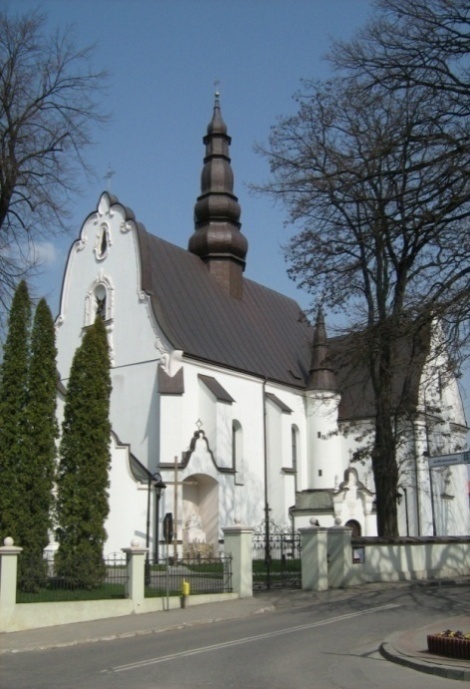 część ma trójkątny, falisty zarys. Na osi fasady umieszczona jest nisza na drewniana figurę św. Michała Archanioła. Fasada poprzedzona jest przedsionkiem na rzucie wycinka koła. W przedsionku znajduje się arkadowe wejście.Dekoracja malarska kościoła pochodzi z lat 40-tych XX w.,ołtarze datowane są na XVIII w., witraże pochodzą z okresu międzywojennego.Łopuszka Wielka. Kościół parafialny rzym. - kat pw. NMP Królowej Polski. Kościół wybudowany w latach 1937 - 1938 według projektu inż. Tokarowskiego. Fundatorami kościoła był hrabia Roman Scipio del Campo oraz parafianie. Poświęcenie świątyni miało miejsce 14 czerwca 1938 r. Kościół usytuowany jest w centralnej części wsi przy drodze prowadzącej do Siedleczki,                  w pobliżu znajduje się cmentarz. Zbudowany na planie prostokąta, frontem zwrócony na wschód. Nawa główna jest wyższa od naw bocznych i oświetlana jest przez niewielkie okrągłe okna znajdujące się ponad dachami bocznych naw. Prezbiterium zamknięte półkolem. Nawa główna nakryta dachem dwuspadowym. Nawy boczne nakryte dachem pulpitowym, posiadają duże okna zakończone łukiem. Na dachu świątyni znajduje się wieża zwieńczona krzyżem. Pokrycie dachu stanowi blacha. Kościół                   z zewnątrz jest otynkowany.Pantalowice. Kościół parafialny rym. - kat. pw. Niepokalanego Poczęcia NMP. Parafia                           w Pantalowicach powstała w 1397 r., ufundowana została przez Febroniusza i jego syna Spytka, właścicieli Pantalowic. Pierwszy drewniany kościół istniał we wsi już w chwili powstania parafii. Kolejny oddano do użytku około 1646 r., a w 1693 r. zbudowano jeszcze inny ufundowany przez Gorayskich. Obecny kościół parafialny pw. Niepokalanego Poczęcia NMP powstał w miejscu poprzedniego, który w 1900 r. strawił pożar. Budowa miała miejsce w latach 1900 - 1902. Autorem projektu był architekt Stanisław Majerski. Neogotycki trójnawowy kościół wybudowano z cegły. Nawa główna nakryta jest dachem dwuspadowym, przykrytym blachą Niższe nawy boczne posiadają dachy pulpitowe. Na dachu znajduje się wieża na sygnaturkę, zwieńczona krzyżem. Ściany wieńczy profilowany gzyms kostkowy. Kościół posiada szkarpy. Prostokątne otwory okienne zamknięte są ostrołukowo. Wyposażenie kościoła pochodzi z XX w. Obok kościoła znajduje się wymurowana                  z cegły dzwonnica z 1910 r., kapliczka z 1908 r. oraz cmentarz kościelny.Rączyna. Kościół parafialny rym. - kat. pw. Nawiedzenia NMP. Kościół usytuowany jest                        w środkowej części miejscowości, przy drodze bięgnącej przez wieś. Murowany z cegły, na planie wydłużonego prostokata, wybudowany w 1926 r.Sietesz. Kościół parafialny rzym. - kat. pw. św. Antoniego Padewskiego (rejestr zabytków nr A-416 z 21 maja 2010 r.). Dokładna data powstania parafii i kościoła nie jest znana, akta założenia parafii zaginęły podczas napadu tatarskiego w 1624 r. Najprawdopodobniej miało to miejsce w XIV w. Pierwszy kościół w Sieteszy pw. św. Antoniego Opata i Antoniego z Padwy był wzniesiony z drewna. Kościół murowany został ufundowany przez Annę Ostrogską w 1611 r. Po spustoszeniu wsi przez Tatarów w 1624 r. nowy murowany kościół został wzniesiony około 1664 r. w centrum wsi pw. św. Mikołaja. Budowa obecnego kościoła zainicjowana została w 1906 r. przez ks. kanonika Leopolda Mazurka. Powstał on na miejscu poprzedniej świątyni, którą rozebrano. Został on zaprojektowany przez architekta lwowskiego Michała Kowalczuka. Budowę zakończono w 1909 r., a w 1910 r. biskup Karol Fischer konsekrował nowy kościół pw. Św. Antoniego Padewskiego. Nowy obszerny kościół powstał w stylu neogotyckim. Kościół jest trzynawowy, nawy boczne są niższe od głównej, w ścianach nawy głównej umieszczone są okna. Nawa główna przykryta jest dachem dwuspadowym, na którym umieszczona jest wieża z sygnaturką. Prezbiterium zamknięte jest trójbocznie. Od frontu znajduje się wieża, kryta dachem ostrosłupowym. Otwory okienne zamknięte są ostrołukowo. 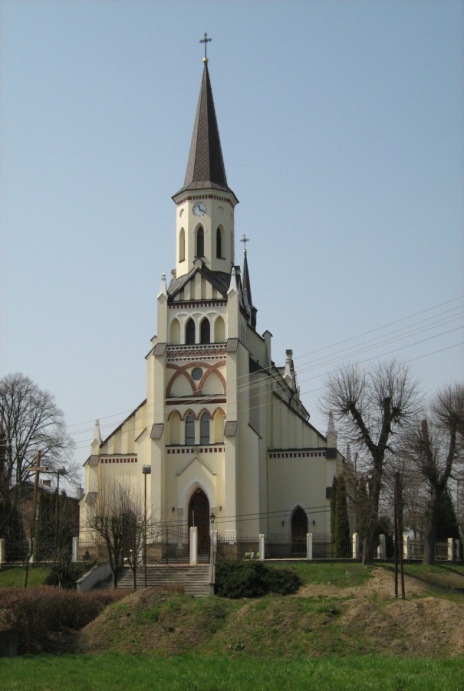 Cerkwie:Kańczuga. Cerkiew greko - kat. pw. Opieki NMP wraz z  dzwonnica (rejestr zabytków nr A-625 z 18 stycznia 1984 r.). Cerkiew w Kańczudze została ufundowana około 1600 r. przez męża Anny z Kostków, księcia Aleksandra Ostrogskiego. Początkowo była drewniana. Budynek obecnej świątyni powstał około 1740 r. Był on przebudowywany m.in. w latach 1909 - 1910. Jest to obiekt murowany, na planie prostokąta z prezbiterium zamkniętym apsydą. Od frontu posiada trójkątny szczyt schodkowy, w którym znajduje się nisza z figurą Matki Bożej oraz prosta rozeta. Główne wejście zlokalizowane jest w przedsionku, dobudowanym od frontu. Świątynia posiada dach dwuspadowy na którym znajduje się wieża z sygnaturką. Prezbiterium przykrywa dach trzyspadowy. Ściany wzmocnione są szkarpami. Po wojnie obiekt popadał w ruinie, służył przez pewien czas jako magazyn. Od 1995 r. mieścił się w nim kościół rzymsko - katolicki. W latach 1984 - 1994 budynek poddano gruntownemu remontowi. Obok świątyni znajduje się XVIII - wieczna dzwonnica. 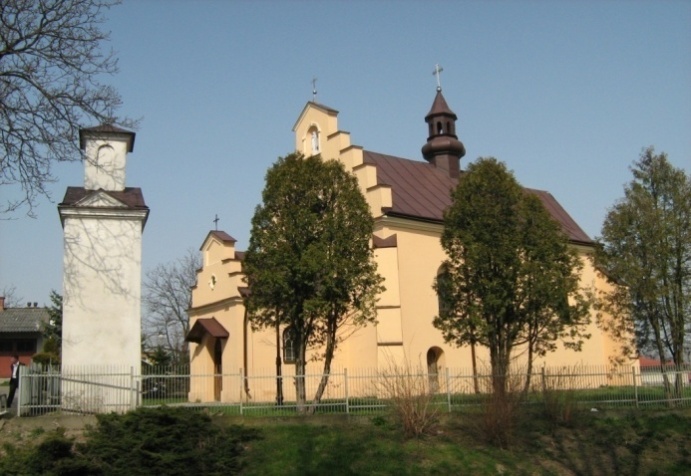 Krzeczowice. Cerkiew greko - kat.pw. św. Mikołaja (rejestr zabytków nr A-228 z 23 czerwca 1987 r.). Najstarsze informacje o cerkwi w Krzeczowicach pochodzą z 1397 r. W 2 poł. XVIII w. na potrzeby parafii greko - katolickiej przeznaczono świątynię łacińską. Znajduje się ona pośrodku wsi, na skraju niewielkiego wzniesienia. Datowana jest na 1770 r. lub 1793 r. Jest to obiekt drewniany, wybudowany na kamienno - ceglanej podmurówce, ze ścianami o konstrukcji zrębowej. Posiada prezbiterium zakończone pięciobocznie, szerszą nawę z zaskrzynieniami oraz wieżę od strony zachodniej. Dach dwuspadowy pokryty gontem z barokową sygnaturką, wieża nakryta dachem namiotowym przykrytym gontem. Do prezbiterium od północy dobudowana jest zakrystia, do nawy przylega kruchta, będąca północnym wejściem. Wokół cerkwi znajduje się cmentarz greko - katolicki, z nagrobkami rodziny Fedorowiczów zkońca XIX w. 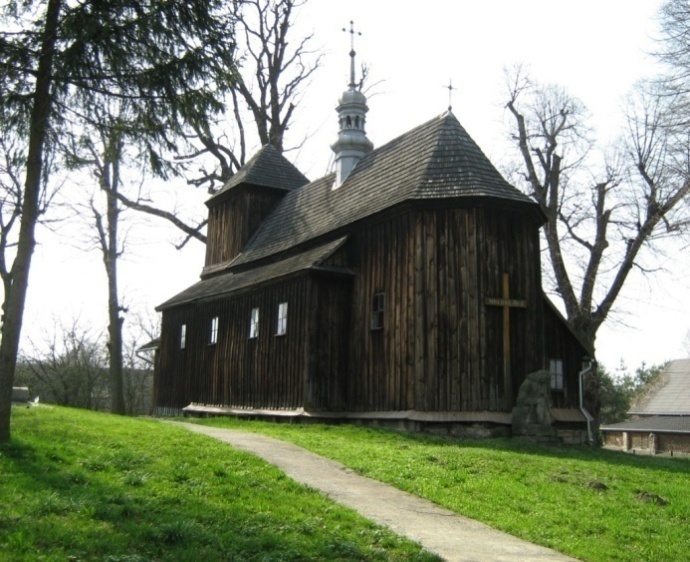 Kaplice grobowe:Łopuszka Wielka. Kaplica grobowa rodziny Scipio del Campo (rejestr zabytków nr A-848 z 28 lutego 1997 r.). Kaplica powstała w 1893 r. z fundacji Karola Scipio del Campo, według projektu Tadeusza Stryjeńskiego. Wybudowana w stylu neogotyckim, na rzucie prostokąta z pięciobocznym prezbiterium, murowana z cegły na kamiennej podmurówce, szkarpy i portal z piaskowca. Wewnątrz posiada gwieździste sklepienie. Dach przykryty dachówką ceramiczną, na dachu umieszczona sygnaturka. Okna ostrołukowe z maswerkami o kamiennym laskowaniu. Kaplica posiada drewniane, dwuskrzydłowe drzwi, zakończone łukiem ostrym. Krypty grobowe posiadają 10 miejsc na trumny. 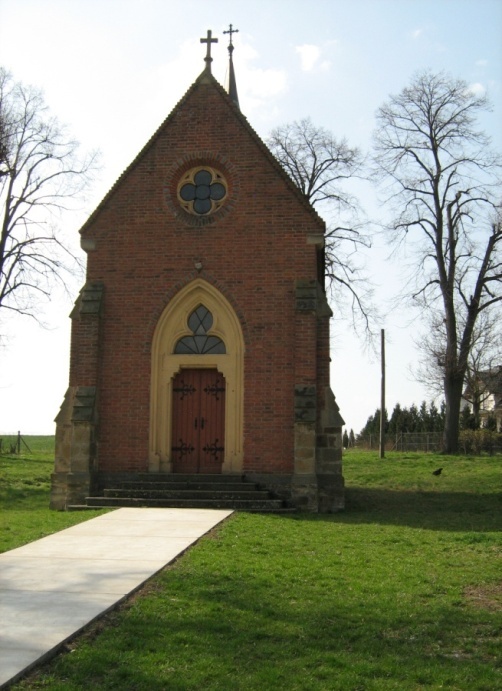 Niżatyce. Kaplica grobowa rodziny Kellermanów (rejestr zabytków nr A-1405 z 10 czerwca 2016 r.). Kaplica powstała w 1805 r. na miejscu drewnianego kościoła pw. św. Marii Magdaleny. Ufundowana przez Ewdwarda Kellermana, właściciela Kańczugi. Kaplica murowana z cegły, otynkowana, na planie prostokąta, fontem zwrócona na północny-wschód, z wieloboczną apsydą. Naroża budynku ujęte są wielobocznymi filarami, które od frontu zwieńczono wieżyczkami. Ściany posiadają podokapowe gzymsy profilowane. Kaplica posiada niewielkie okna w kształcie koła. Otwór drzwiowy znajduje się w ścianie frontowej, zakończony jest łukiem siodłowym. Drzwi drewniane, dwuskrzydłowe, posiadają obramowania. Obiekt nakryty jest dachem dwuspadowym przykrytym blachą. 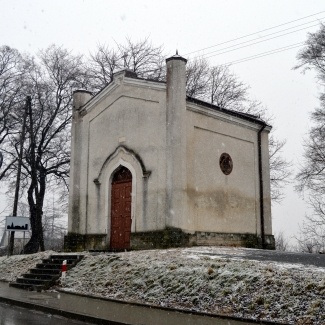 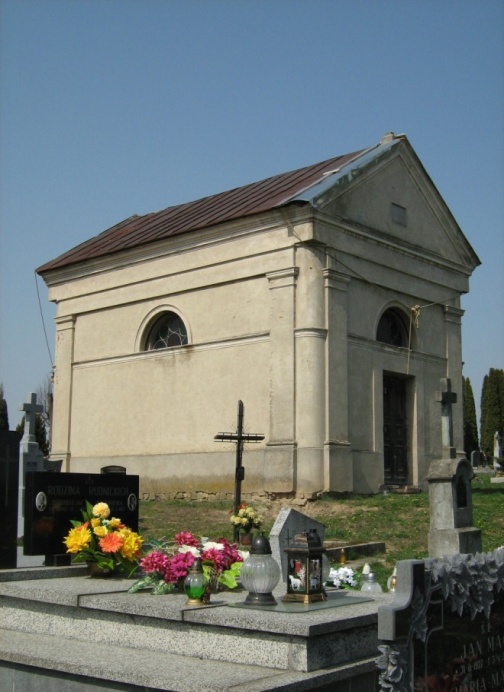 Sietesz. Kaplica grobowa rodziny Łastowieckich (rejestr zabytków nr A-1389 z 26 lutego 2018 r.). Kaplica powstała w 2 poł. XIX w. Obiekt jest murowany z cegły, otynkowany, frontem zwrócony na zachód, na planie prostokąta, nakryty dachem dwuspadowym, przykrytym blachą. Ściany kaplicy zwieńczone są podokapowym gzymsem profilowanym. Trójkątny szczyt budynku posiada klasyczną formę, obwiedziony jest gzymsem. Naroża kaplicy są półokrągłe. Przy narożach ścian występują pilastry. Obiekt posiała otwory okienne w kształcie półkola. W ścianie frontowej kaplicy umieszczony jest otwór drzwiowy, do wnętrza prowadzą drewniane dwuskrzydłowe drzwi. Do niedawna kaplica otoczona była starym drzewostanem. CmentarzeNa terenie Miasta i Gminy Kańczuga istnieje kilkanaście zabytkowych cmentarzy. Dwa z nich wpisane są do rejestru zabytków: cmentarz żydowski w Siedleczkach (A-350 z 5 lutego 1990 r.) oraz cmentarz rzymsko-katolicki w Kańczudze (A-358 z 4 czerwca 1990 r.). Wystepują cmentarze rzymskokatolickie, grekokatolickie, epidemiczne, cmentarz żydowski oraz mogiła z II wojny światowej. Tabela 2. Cmentarze na terenie Miasta i Gminy Kańczuga.Cmentarz rzym. - kat. w Kańczudze datowany jest na poł. XIX w. Znajduje się przy wjeździe do miasta od strony Przeworska. Położony jest na działce w kształcie prostokąta. Podzielony jest pięcioma alejami, nagrobki usytuowane są blisko siebie. Najstarsze pochodzą z II poł. XIX w. i z I poł. XX w., są to głównie krzyże żeliwne i kamienne. Najstarszy z nich datowany jest na 1863 r. Na zadrzewienie cmentarza składają się stare okazy lip, jesionów i modrzewia. Cmentarz posiada częściowe ogrodzenie, główna brama znajduje się w południowo-zachodnim narożniku nekropolii.Cmentarz rzym. - kat. w Krzeczowicach pochodzi z II poł. XIX w. Położony jest na południowy-wschód od dawnej cerkwi greko-katolickiej. Działka posiada kształ prostokąta i otoczona jest ogrodzeniem. Główna aleja biegnie wzdłuż cmentarza. Na zadrzewienie nekropolii składają się w głównie żywotniki oraz kilka egzemplarzy starodrzewu liściastego. Najstarsze nagrobki w postaci kamiennych krzyży pochodzą z końca XIX w. i przełomu XIX i XX w. Na cmentarzu usytuowana jest także niewielka kaplica grobowa rodziny Opalińskich z 1890 r. Ponadto występuje tablica upamiętniającą ofiary krwawo stłumionego strajku chłopskiego, który miał miejsce w Krzeczowicach w 1936 r.Cmentarz w Pantalowicach położony jest powyżej kościoła, na północny-zachód od niego. Pochodzi z pocz. XIX w. Na cmentarzu zachowało się wiele zabytkowych nagrobków, pochodzących z I i II poł. XIX w. oraz z I poł XX w. Najstarszy zachowany nagrobek, ze szczątkami Jadwigi                        z Gorayskich Ruckiej, pochodzi z 1818 r. Na cmentarzu znajduje się również miejsce upamiętniające 11 ofiar pacyfikacji wsi podczas II wojny światowej. Cmentarz żydowski w Siedleczce datowany jest na poł. XIX w. Usytuowany jest na niewielkim wzniesieniu w pobliżu drogi z Kańczugi do Dynowa, zajmuje powierzchnię 0,44 ha. Chowano na nim nie tylko Żydów z Kańczugi, ale także z sąsiednich miejscowości, m.in. z Białoboków, Markowej, Manasterza, Zagórza czy Chmielnika. Na początku okupacji w 1939 r. Niemcy zakazali stawiania macew na nagrobkach. W kolejnych latach cmentarz był dewastowany, a na jego terenie Niemcy przeprowadzali egzekucje. W czasie likwidacji getta tuż obok cmentarza w sierpniu 1942 r. rozstrzelano ponad 100 osób, a ich zwłoki pogrzebano na miejscu. Po 1945 r. nad zbiorową mogiłą wzniesiono pomnik. Na cmentarzu zachowało się ok. 60 nagrobków. W większości są to tradycyjne macewy z piaskowca, często już z zatartymi inskrypcjami. Od 1990 r. nekropolia jest wpisana do rejestru zabytków pod nr. A-350, na mocy decyzji z dn. 05.02.1990.W 2008 r. z inicjatywy Fundacji Ochrony Dziedzictwa Żydowskiego oraz Ziomkostwa Żydów              z Kańczugi przeprowadzono na cmentarzu prace porządkowe oraz wzniesiono murowane ogrodzenie z bramą, na której umieszczono tablice informacyjne. Zespoły dworskieTabela 3. Zespoły dworskie na terenie Miasta i Gminy Kańczuga.Miasto i Gmina Kańczuga posiada na swoim terenie przykłady XVIII, XIX i XX-wiecznej architektury rezydencjonalnej i jej pozostałości. Do ciekawych należą:Zespół dworski w Krzeczowicach. Usytuowany jest w północno-wschodniej części wsi.                      W miejscu tym istniał już w XV w. i był siedzibą Krzeczowskich herbu Korczak. Była to rezydencja obronna. Pozostałości umocnień obronnych, w postaci wałów zimnych i parkanu istniały jeszcze w XVIII w. W XVII w. wybudowano drewniany dwór, elewacją zwrócony na północny - wschód. Był on konstrukcji zrębowej, otynkowany i bielony, nakryty dachem czterospadowym łamanym, pokrytym gontem. Od strony zajazdu posiadał facjatę wysuniętą przed lico elewacji, wspartą na dwóch parach słupów. W późniejszym okresie do dworu dobudowano ganki od strony północnej i zachodniej.                   W latach 80-tych XX w. dwór z Krzeczowic został rozebrany i przeniesiony do zajazdu „Pastewnik” w Przeworsku. W drugiej połowie XIX w. na terenie zespołu dworsko - parkowego wzniesiono nową siedzibę. Powstała na południowy-wschód od dotychczasowej, usytuowana została bliżej dworskich zabudowań gospodarczych. Nowa rezydencja była już obiektem murowanym. Skrzydło wschodnie było parterowe natomiast zachodnie piętrowe. Obie części przykryto dachem dwuspadowym.                      W okresie międzywojennym pokrycie dachu stanowiła blacha. Po II wojnie światowej rozbudowano wschodnie skrzydło obiektu.Zespół dworski w Lipniku. Założenia dworsko - parkowego usytuowanego jest we wschodniej części wsi. Dwór zajmuje centralną część założenia, frontem zwrócony jest na północny-wschód.                 W zachowanym wokół dworu parku znajdują się starodrzew, staw i alejki. Występują tu różnorodne gatunki drzew, min. jałowce, jaśminowce, żywotniki, dąb południowy, cypryśnik błotny. Budynek dworu oraz park powstały na początku XX w., jako siedziba Łastowieckich. Dwór zbudowany został         z pełnej cegły na zaprawie wapiennej. Wzniesiony na planie wydłużonego prostokąta z ryzalitami przy elewacjach bocznych i w narożach dłuższych elewacji. Posiada stropy drewniane, w piwnicach ceglane sklepienia odcinkowe i żaglaste z gurtami. Więźba dachowa o konstrukcji stolcowej. Pokrycie dachu stanowi obecnie blacha dachówkopodobna. Główna część dworu jest parterowa przykryta dachem trzyspadowym, natomiast skrzydło zachodnie dwukondygna-cyjne z dachem czterospadowym. Od frontu dwór posiada taras oraz reprezentacyjne schody. Poszczególne elewacje budynku posiadają dekoracje w postaci gzymsów i boniowania. Okna ujęte są profilowanymi opaskami z trójkątnymi naczółkami, natomiast okna w werandzie zamknięte są półokrągło. W latach 90-tych XX w. prowadzono remont obiektu.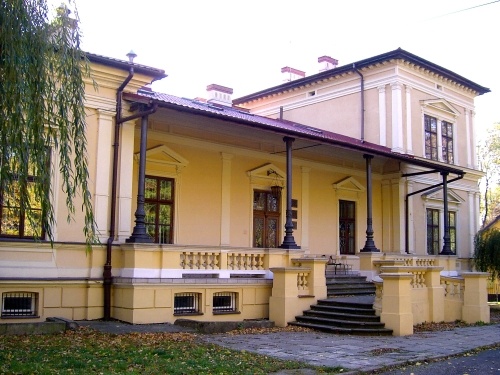 Zespół dworski w Łopuszce Małej. Zespół zabudowań dworskich składający się z dworu, budynku bramnego i zabudowań gospodarczych powstał w 1885 r. z inicjatywy Jana Pogonowskieg, na terenie wcześniejszego założenia. Park dworski powstał z przeprojektowania wcześniejszego, pochodzące-go z XVIII w. założenia ogrodowego. Po II wojnie światowej wnętrze dworu zostało zdewastowane, zespół dworski był użytkowany przez Przedsiębiorstwo Gospodarki Zwierzętami Rzeźnymi, a od lat 80-tych XX w. pozostawał nieużytkowany, aż do 1993 r. Wtedy przejęła go fundacja pomocy młodzieży „Wzrastanie” i po remoncie generalnym całego obiektu przystosowała do funkcji domu dziecka, który w nim obecnie funkcjonuje. Nie zachowały się zabudowania folwarczne.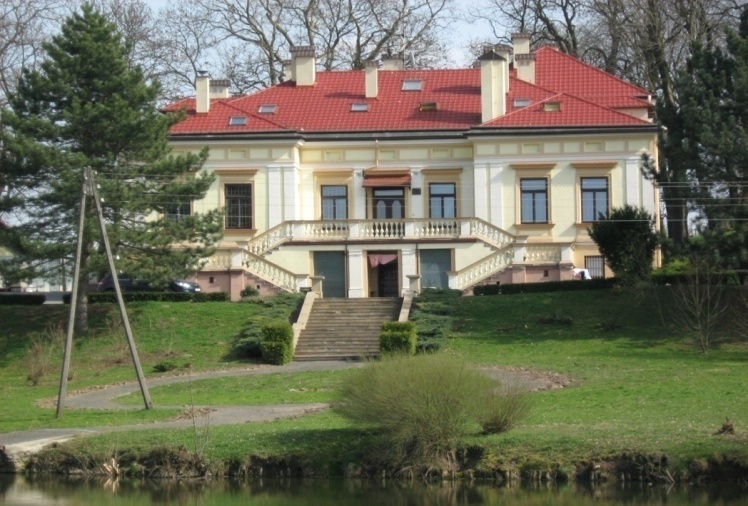 Zespół położony jest w północno-wschodniej części wsi, przy drodze do Kańczugi, na stoku wzniesienia łagodnie schodzącego do doliny lokalnej rzeczki i stawu. Dwór znajduje się w zachodniej części założenia, na stoku, frontem na zachód. Wybudowany na rzucie zbliżonym do prostokąta, od zachodu z dwoma symetrycznymi ryzalitami ramującymi taras ogrodowy i dwoma aneksami różnej wielkości, od wschodu: prostokątnym i półkolistym. Na urozmaiconą bryłę eklektycznego dworu w typie włoskiej willi składa się parterowy korpus z podpiwniczeniem tworzącym od strony stawu, na spadku terenu, drugą kondygnację, rozczłonkowany od zachodu ryzalitami ramującymi taras osadzony na masywnych filarach i symetrycznymi schodami oraz aneksy, od wschodu: piętrowy i drugi niewielki, półkolisty. Główna część przkryta została dachem czterospadowym, z trzyspadowymi zadaszeniami ryzalitów, piętrowy aneks dachem czterospadowym. Budynek wymurowano z cegły ceramicznej, dachówkę z wcześniejszego pokrycia zastąpiono w czasie remontu blachodachówką. Elewacja frontowa, dwukondygnacyjna, symetryczna, z wejściem pośrodku, pozostałe elewacje różnej wysokości, niesymetryczne. Wszystkie zdobione dekoracją w postaci: pojedynczych i zdwojonych pilastrów w narożach, obramień okiennych zwieńczonych nadokiennikami, podokienników, gzymsów, tralkowych balustrad tarasów oraz fryzu powyżej parteru.Park o metryce XVIII-wiecznej, gruntownie przebudowany na przełomie XIX i XX w.,                    o charakterze krajobrazowym, z dominantą budynku dworu usytuowanego na krawędzi skarpy. U jej podnóża w parterze wodnym uwagę przykuwa staw połączony z wyspą współczesnym pomostem.                  W parku przeważają nasadzenia z gatunków rodzimych.Zespół dworski w Sieteszy. Zespół składał się niegdyś z dworu, oficyny oraz zabudowy gospodarczej. Usytuowany był w północnej części wsi. Dwór znajdował się w parku położonym w południowej części założenia, obok niego znajdowała się oficyna z początku XIX w., mieszcząca kuchnię. We wschodniej części istniał staw, a na północ od dworu położone były budynki gospodarcze, min. młyn i stajnia. Park krajobrazowy o powierzchni ok. 5 ha, założony był na reliktach starszego założenia ogrodowego. Dwór powstał w 1 poł. XIX w., jako murowany, parterowy obiekt na planie prostokąta. Stanowił on siedzibę rodziny Łastowieckich. Około 1900 r. założenie dworsko - parkowe zostało poddane przebudowie. Dwór przy elewacji południowej i północnej zyskał przybudówki, podobnie jak przy elewacji frontowej. W tym okresie elewacje otrzymały eklektyczny wystrój. Elewacja frontowa                            i ogrodowa posiadały ściankę kolankową, oddzieloną gzymsem, były w niej umieszczone prostokątne okna. Naroża wszystkich elewacji objęte były boniami. Okna były prostokątne, ujęte profilowanymi opaskami z kluczami. Główne wejście do rezydencji znajdowało się od frontu, pozostałe wejścia znajdowały się w elewacjach bocznych. Dwór posiadał dach mansardowy. Dwór w Sieteszy znany był z bogatego wystroju i wyposażenia. Łastweccy posiadali meble w stylu Księstwa Warszawskiego, Ludwika Filipa oraz Biedermeier, malarstwo (szkoła wenecka z XVII w., autorzy z kręgu Rembranta, płótna wiedeńskie z końca XVIII w. i XIX w., płótna polskich artystów), kolekcję kilkunastu dywanów perskich, kolekcję starej broni, porcelanę wiedeńską z poł. XIX w. oraz srebra. W dworze znajdowała się bogata biblioteka licząca 2 500 woluminów.Do czasów obecnych dwór, oficyna oraz spichlerz nie przetrwały.Zespół pałacowy w Żuklinie. Znajduje się w zachodniej części wsi. Został założony w końcu XIX w. i stanowił własność rodziny Kellermanów, właścicieli Kańczugi, gdzie mieściła się należąca do nich fabryka karoserii samochodowej. Pałac zajmuje północną część założenia, frontem zwrócony jest na zachód, od wschodu znajdują się dawne czworaki. Przy bramie wjazdowej zachowała się kordegarda utrzymana w stylu dworku polskiego. Posiada dach mansardowy oraz portyk wsparty na dwóch kolumnach. Teren parku opada ku północnemu-zachodowi. Pałac jest zwartą dwukondygnacyjną budowlą, posiada ściankę kolankową, użytkowe poddasze oraz podpiwniczenie. Nakryty był dachem czterospadowym. Od frontu budynek posiada portyk zwieńczony tarasem z kamienną balustradą. Elewacja budynku zachowała eklektyczny charakter. Parter boniowany, naroża piętra podkreślono pilastrami, kondygnacje rozdzielono gzymsami, elewację wieńczy fryz oraz gzyms podokapowy.                          W 2014 r. pałac uległ pożarowi, który strawił dach. 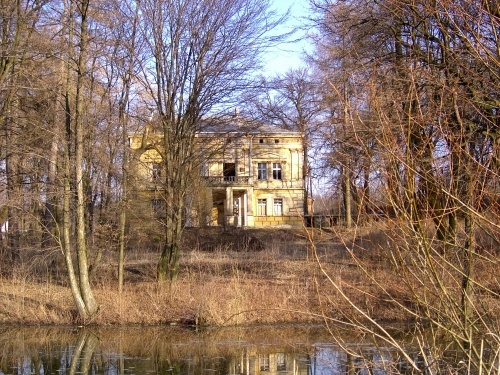 Zabytki technikiTabela 4. Zabytki techniki na terenie Miasta i Gminy Kańczuga.W lutym 1887 r. Komisja Kolejowa Sejmu krajowego we Lwowie pozytywnie zaopiniowała wniosek księcia Andrzeja Lubomirskiego, właściciela cukrowni w Przeworsku, dotyczący budowy normalnotorowej linii kolejowej z Przeworska do Dynowa. Wniosek poparły okoliczne gminy, miasta i właściciele ziemscy. 15 lutego 1897 r. Sejm podjął uchwałę o przyznaniu gwarancji finansowej na 2/3 kosztów budowy. Projekt linii opracował inż. Gwalbert Ziembicki, a projekt szczegółowy inż. Maurycy Machalski. Na skutek zastrzeżeń władz wojskowych zmieniono koncepcję kolei - zaprojektowano linię wąskotorową o rozstawie 760 mm, z pokonaniem Żarnowskiej Góry poprzez budowę tunelu, możliwego do wysadzenia w powietrze w razie zagrożenia wojennego. Budowę kolei rozpoczęto w 1900 r. Linia została uruchomiona 8.09.1904 r. W jej przebiegu otwarto stacje: Przeworsk, Krzeczowice, Kańczuga, Jawornik Polski, Bachórz, Dynów oraz przystanki i ładownie: Urzejowice, Łopuszka Wielka, Hadle Szklarskie, Szklary. Kolej służyła głównie do przewozu buraków cukrowych, transportowano także inne towary oraz prowadzono przewozy pasażerskie. Podczas 1 wojny światowej zniszczone zostały mosty na Mleczce i część budynków. Rosjanie zdewastowali i częściowo wywieźli tabor. W 1916 r. odbudowano mosty i uruchomiono kolej.                   W 1918 r. kolej przeszła pod zarząd państwowy. Odbudowano zniszczone budynki oraz uzupełniono tabor. W 1925 r. kolej zwrócono Towarzystwu Akcyjnemu. W czasie okupacji hitlerowskiej kolej była eksploatowana przez Ukraińców, którzy doprowadzili do dewastacji obiektów oraz taboru,                               w szczególności parowozów. Po wyzwoleniu kolej uruchomiono już 1.08.1944 r. Przekazano ją pod przymusowy zarząd państwowy. 6.10.1947 r. kolej upaństwowiono i przekazano PKP. W 1951 r. zmieniono szerokość toru na 750 mm. W latach 50-tych XX w. wprowadzono pierwsze lokomotywy spalinowe. Trakcję parową zlikwidowano w 1983 r. W 1991 r. zlikwidowano przewozy pasażerskie. W 1993 r.uruchomiono przewozy turystyczne „Expresem Pogórzanin”. W latach 2002-2012 kolejka była eksploatowana przez Stowarzyszenie Kolejowych Przewozów Lokalnych w Kaliszu. 1.01.2013 r. przeszła pod zarząd Starostwa Powiatowego w Przeworsku.Zespół kolejki wąskotorowej Przeworsk - Dynów złożony jest z linii kolejowej o dł. 46 km, zespołów stacji i przystanków kolejowych z budynkami, budowlami, układem torowym, urządzeniami oraz zielenią, tunelu, mostów, wiaduktów oraz wybranych elementów taboru kolejowego.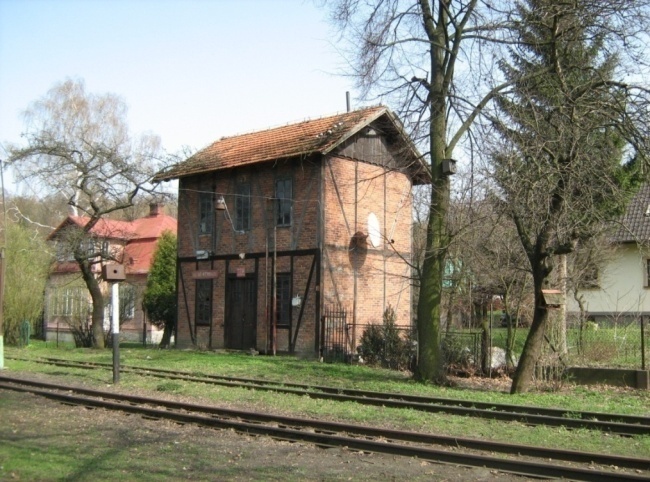 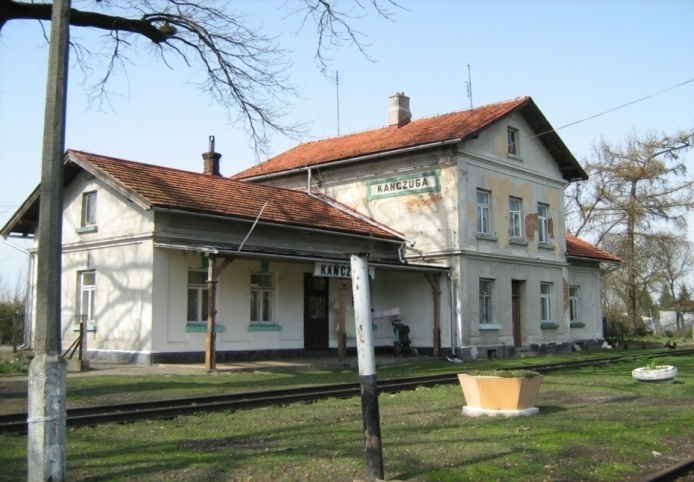 Na terenie Gminy Kańczuga znajdują się następujące obiekty kolei wąskotorowej:Krzeczowice: parterowy budynek stacji (zrujnowany), rampa przeładunkowa, zwrotnice i wykolejnice,zieleń: lipy i kasztanowce.Kańczuga: parterowy budynek stacji, murowany, parterowy z piętrowym ryzalitem w części środkowej. Część piętrowa i parterowa budynku nakryte są dachem dwuspadowym z wysuniętymi okapami. Budynek posiada podcień wspartą na trzech słupach, nakryty dachem jednospadowym. Z podcienia prowadzi wejście do poczekalni. Elewacja budynku posiada gzymsy profilowane, płaskie lizeny na narożach, opaski okien                        z podokiennikami oraz ozdobne płyciny z nazwą stacji, umieszczone na bocznych elewacjach ryzalitu. W środku znajduje się poczekalnia, kasa biletowa, pomieszczenia służbowe oraz mieszkalne obsługi. 2-kondygnacyjna wieża ciśnień z muru pruskiego z dachem dwuspadowym, zlokalizowana po wschodniej stronie torowiska, z 1904 r.parterowy magazyn, drewniany na kamiennej podmurówce, na zewnątrz oszalowany pionowymi deskami, po zachodniej stronie torowiska, z 1904 r.,kamienna rampa ładunkowa, semafor wjazdowy w km 15,0+4, dźwignie semaforowe, naprężacz pędni drutowej, żuraw do nawadniania parowozów, zwrotnice, wykolejnica i wskaźniki czoła pociągu,zieleń: jesiony i dąb.Łopuszka Wielka: budynek stacji parterowy, murowany, drewniany szalet z ozdobnym detalem, magazyn - pudło krytego wagonu towarowego, zwrotnice i wykolejnica,zieleń: jesiony - pozostałość alei dojazdowej.Na granicy Kańczugi, Łopuszki Małej i Łopuszki Wielkiej, na potoku Mleczka występuje most        1-przęsłowy, sklepiony o konstrukcji murowanej z kamienia i cegły. Natomiast w Medyni Kańczuckiej most na potoku, 1-przęsłowy, stalowy, blachownicowy, przyczółki kamienne.5.2.4 Zabytki archeologiczneZgodnie z ustawą z dnia 23 lipca 2003 r. o ochronie zabytków i opiece nad zabytkami wszystkie zabytki archeologiczne, bez względu na stan zachowania, podlegają ochronie i opiece. Na obszarach występowania stanowisk archeologicznych oraz w strefie ich ochrony, prowadząc inwestycje wymagające robót ziemnych, przed uzyskaniem pozwolenia na budowę lub przed rozpoczęciem prac ziemnych, należy przeprowadzić ratownicze badania archeologiczne w zakresie uzgodnionym                      z Wojewódzkim Konserwatorem Zabytków.          Wyniki badań często stanowią jedyną dokumentację następujących po sobie faktów osadniczych na tym terenie. Pozwalają one skorygować, uszczegółowić i potwierdzić informacje uzyskane ze źródeł pisanych. Pozyskany w trakcie badań materiał ruchomy umożliwia uzupełnienie danych                         o kulturze materialnej mieszkańców. Należy przy tym pamiętać, że zasięg stanowisk archeologicznych został wyznaczony na mapach na podstawie badań powierzchniowych i niekoniecznie może dokładnie odpowiadać zasięgowi występowania pozostałości osadnictwa pradziejowego pod ziemią. Dlatego należy traktować go zawsze orientacyjnie, ponieważ może okazać się, że obiekty archeologiczne zalegają także w sąsiedztwie wyznaczonego na podstawie obserwacji powierzchniowej, zasięgu stanowiska. Niezbędne jest także określenie zasad ochrony zabytków archeologicznych wpisanych do rejestru zabytków oraz ujętych w gminnej ewidencji zabytków, lub przeznaczonych do ujęcia                        w gminnej ewidencji zabytków, w miejscowych planach zagospodarowania przestrzennego, warunkach zabudowy i inwestycjach celu publicznego oraz respektowanie przez inwestorów zapisów dotyczących ochrony zabytków archeologicznych zawartych w opiniach i decyzjach właściwego miejscowo konserwatora zabytków, zgodnie z ustawą o ochronie i opiece nad zabytkami.Wiele stanowisk archeologicznych jest narażonych na niszczenie, choćby przez intensywną uprawę rolniczą obszarów, na których są zidentyfikowane. Próby wartościowania stanowisk archeologicznych mające na celu różnicowanie sposobu ich ochrony są niezwykle trudnym zadaniem, wydaje się, iż w wielu wypadkach są niemożliwe lub bardzo łatwo mogą prowadzić do katastrofalnych błędów a przez to do nieodwracalnego zniszczenia dziedzictwa archeologicznego. Zdecydowanie najprostsza sytuacja jest w przypadku zabytków posiadających zachowaną formę terenową (np. grodziska, kurhany), wtedy należy je otoczyć ochroną poprzez zakaz zabudowy w ich obrębie oraz otoczeniu oraz nakazywać przeprowadzenie badań archeologicznych czy też nadzoru archeologicznego podczas inwestycji w pobliżu tego typu zabytków. Natomiast wartościowanie stanowisk archeologicznych o nie zachowanych formach terenowych, ale też takich określanych jako ślady osadnictwa, punkty osadnicze, gdzie podczas badań powierzchniowych odnaleziono niekiedy nawet bardzo skromną ilość materiału zabytkowego prowadzić może, do bardzo dużych zagrożeń. Należy zachować przy tym szczególną ostrożność. Otóż jeżeli podczas badań terenowych znaleziono bardzo mało zabytków (np. pojedyncze fragmenty ceramiki) może (choć nie musi) świadczyć o wręcz bardzo dobrym stanie zachowania stanowiska archeologicznego, mimo iż mała ilość zabytków mogłaby sugerować małą wartość poznawczą. Pamiętać należy, iż ceramika znaleziona podczas takich badań to zabytki wyniesione na powierzchnie np. poprzez orkę rolniczą, która niszczy zabytki i przez to stają się one dla nas widoczne. Takie stanowisko może mieć bardzo dużą wartość poznawczą przez to, iż jest ono w niewielkim stopniu uszkodzone. Mała ilość zabytków może także świadczyć równie dobrze o tym, iż dany obszar był mało wykorzystywany i nawet w przypadku badań archeologicznych nie odkryjemy zbyt wielu zabytków. Podobnie stanowisko, na którym na powierzchni znajdujemy bardzo dużo materiału zabytkowego, może świadczyć o bogatym osadnictwie, jednak samo stanowisko może być bardzo zniszczone i z naukowego punktu widzenia jest mało wartościowe. Trzeba również pamiętać, iż zasięg stanowisk jest określany niejako orientacyjnie, w miejscach odnalezienia zabytków, duża jest tutaj rola badacza prowadzącego badania powierzchniowe, który subiektywnie określa zasięg. Postuluje się zatem ochronę wszystkich stanowisk archeologicznych, niezależnie od ich wielkości czy też "pozornej wartości", poprzez badania archeologiczne/nadzór archeologiczny przy każdych pracach ziemnych na ich obszarze. Nadzorem archeologicznym powinny być objęte również inwestycje w pobliżu stanowisk, pamiętając o tym, że zasięg stanowisk jest orientacyjny, a szansa na wystąpienie materiału zabytkowego rośnie jeśli w pobliżu takie stanowisko jest wyznaczone.Większość stanowisk archeologicznych na terenie Polski została rozpoznana „powierzchniowo” podczas dużego projektu realizowanego już od końca lat 70-tych XX w., jest to Archeologiczne Zdjęcie Polski. Poszukiwania stanowisk archeologicznych prowadzone są głównie metodą tzw. badań powierzchniowych, czyli obserwacji powierzchni zaoranych pól wiosną i jesienią. Dodatkowo wykorzystuje się informacje ze źródeł archiwalnych oraz wywiady z mieszkańcami danej miejscowości. Badania powierzchniowe uzupełniane są metodami archeologii lotniczej. Terytorium Polski podzielono na prostokąty mapy w skali 1:25 000, z których każdy oznaczony jest numerem. Prostokąty te, zwane arkuszami AZP, mają rozmiary ok. 5 x 7 km (35 km kw.). Dla każdego stanowiska archeologicznego, znanego z literatury, informacji archiwalnych, bądź też nowo odkrytego, sporządza się Kartę Ewidencji Stanowiska Archeologicznego (KESA). Dane z AZP powinny być uwzględnione w Gminnej Ewidencji Zabytków.Na terenie Miasta i Gminy Kańczuga jest 218 stanowisk archeologicznych. Dość licznie występują ślady pobytu ludności kultury ceramiki wstęgowej rytej oraz innych kultur neolitu i eneolitu. W oparciu o znaleziska z badań powierzchniowych (badań realizowanych w ramach Archeologicznego Zdjęcia Polski) zidetyfikowano osiedla kultury pucharów lejkowatych w Żuklinie                  i Łopuszce Małej. Ułamki naczyń tej kultury odkryto również w Sieteszy. Tak liczne ślady pobytu ludności z epoki neolitu i eneolitu zawdzięczamy stosowanej przez nią przerzutowo - wypaleniskowej metodzie uprawy ziemi. System ten spowodował zagęszczony obraz śladów osadnictwa. Pod koniec eneolitu gospodarka ludzka opierała się w dużej mierze na hodowli. Społecznością końca eneolitu była kultura ceramiki sznurowej. Grób tej kultury znaleziono w Pantalowicach - cmentarzyska kultury ceramiki sznurowej znajdowało się na styku granic Pantalowic, Bóbrki Kańczuckiej, Siennowa                              i Rzeplina.Około 2300 lat przed Chr. rozpoczęła się epoka brązu. Wczesny okres epoki brązu w południowo - wschodniej Polsce nawiązywał jeszcze do epoki kamienia. Na terenie Lipnika odnaleziono pozostałości grobu kultury mierzanowickiej. Duże osiedle tej kultury odnaleziono także w Sieteszy, mniejsze w Kańczudze, Bóbrce Kańczuckiej i Niżatycach. Fragmenty ceramiki związane z tą kulturą znajdowano w Siedleczce. Na wielokulturowym stanowisku w Sieteszy odnaleziono zasypiska kilkudziesięciu obiektów, fragmenty naczyń glinianych, narzędzi krzemiennych oraz jamy zasobowe służące do przechowywania zapasów.Na lata 1600 - 1300 przed Chr. datowana jest kultura trzciniecka (obejmowała ziemie środkowej      i południowej Polski oraz pogranicze Ukrainy i Białorusi). Stanowiska tej kultury znajdują się                    w Bóbrce Kańczuckiej, Krzeczowicach, Pantalowicach, Rączynie, Niżatycach, Sieteszy i Lipniku.W XIII w. przed Chr. na południowo - wschodnich ziemiach Polski upowszechniło się palenie zwłok zmarłych. W dorzeczu środkowego i dolnego Sanu powstało wtedy ugrupowanie kulturowe, nazwane grupą tarnobrzeską. Zalicza się ją do kultury łużyckiej. Grupa tarnobrzeska istniała do końca epoki brązu i we wczesnej epoce żelaza. W Lipniku odkryto duże cmentarzysko grupy tarnobrzeskiej (370 grobów ciałopalnych).W grobach znajdowały się urny przykryte glinianymi misami, niekiedy małe naczynia gliniane, drobne ozdoby z brązu, rzadziej żelazne i złote (szpile, pierścienie, bransolety) oraz szklane paciorki. Cmentarzysko w Lipniku jest jednym z najcenniejszych stanowisk w skali grupy tarnobrzeskiej. Ślady bytowania ludności grupy tarnobrzeskiej odnaleziono w Sieteszy, Kańczudze, Niżatycach, Żuklinie, Krzeczowicach, Bóbrce Kańczuckiej, Rączynie i Łopuszce Wielkiej. Cennymi zabytkami grupy tarnobrzeskiej z terenu Miasta i Gminy Kańczuga są: wykonany    z brązu i zdobiony kreskami tzw. naszyjnik typu Sieniawa z Kańczugi (datowany na ok. 1200 - 1100 przed Chr.) oraz żelazny czekan z Żuklina (datowany na późna fazę grupy tarnobrzeskiej). Jest on typową bronią bojową Scytów i na te tereny został przyniesiony. Okres lateński (IV - I w. przed Chr.) w południowo - wschodniej Polsce jest słabo poświadczony. Przypuszczalnie w IV w. przed Chr. zniknęła grupa tarnobrzeska. Między Rzeszowem a Jarosławiem odnaleziono nieliczne ślady kultury lateńskiej. Były to głównie ułamki naczyń glinianych. Z terenu Miasta i Gminy Kańczuga są to znaleziska w Lipniku (ślady chat ziemiankowych) i Rączynie.Pierwsze cztery wieki po Chrystusie to okres wpływów rzymskich. W południowej i środkowej Polsce dominowała wtedy kultura przeworska. Na terenie Miasta i Gminy Kańczuga znajduje się kilkanaście stanowisk z tego okresu. Są to ślady osiedli w Kańczudze, Łopuszce Małej, Sieteszy, Lipniku, Bóbrce Kańczuckiej, Żuklinie, Krzeczowicach, Łopuszce Wielkiej. W okresie wędrówki ludów (IV - V w. po Chr.) z ziem polskich zniknęły ugrupowania kulturowe, w tym kultura przeworska.Od VI w. po Chr. we wschodniej Polsce nasiliło się osadnictwo słowiańskie. W Żuklinie                        i Sieteszy odnaleziono ceramikę wczesnosłowiańską typu praskiego (VI w. po Chr.). Od VII do XI w. po Chr. doszło do koncentracji osadnictwa na terenie Miasta i Gminy Kańczuga. W miejscowości Chodakówka znajduje się duże grodzisko, w jego otoczeniu zlokalizowane były mniejsze osiedla                 w Chodakówce, Lipniku, Sieteszy i Husowie. Gród w Chodakówce przypisuje się zachodniosłowiańskiemu plemieniu Lędzian. Drugie skupisko osadnictwa rozciągało się wzdłuż Mleczki. Trzecie skupisko osadnictwa zlokalizowane było na terenie Pantalowic. Znaleziska z XII                    i XIII w. odnotowano na terenie Żuklina i Łopuszki Małej.Zestawienie stanowisk archeologicznych z terenu Miasta i Gminy Kańczuga przedstawiono                  w Aneksie nr 2 na końcu opracowania.5.2.5 Zabytki w zbiorach muzealnych i innychNa terenie Miasta i Gminy Kańczuga brak jest placówek muzealnych. Przy szkole w Siedleczce w latach 70-tych XX w. utworzono Izbę Pamięci, poświęconą Kapeli Pudełków. W jej zbiorach znajdują się głównie stroje ludowe oraz instrumenty. Przed laty funkcjonowała Izba Pamięci przy Towarzystwie Miłośników Kańczugi. W jej zbiorach znajdowały się głównie różnego rodzaju dokumenty. Po zakończeniu jej działalności los jej zbiorów jest nieznany. Podobnie działała Izba Tradycji przy Klubie Rolnika w Sieteszy.W zbiorach jednej z miejscowych Izb Pamięci, którą kiedyś zajmowała się pani Lidia Bar znajduje się cenne znalezisko archeologiczne, tj. siekierka z krzemienia pasiastego związana z kulturą pucharów lejkowatych. Cenne zabytki związane z historią Kańczugi i miejscowości wchodzących w skład Miasta                      i Gminy Kańczuga eksponowane są poza jej terenem. Drewniany dwór z Krzeczowic znajduje się                    w skansenie Pastewnik w Przeworsku. Pochodząca z dworu w Krzeczowicach część mebli stanowi wystrój komnat myśliwskich zamku na Wawelu. Kompleks cennych zbiorów antycznych mebli, zbroje i monety zostały przekazane przez ostatniego właściciela Krzeczowic - Władysława Józefa Fedorowicza do Muzeum Narodowego w Krakowie. Toporek związany z kulturą pucharów lejkowatych, pochodzący z terenu Łopuszki Wielkiej znajdujący się w zbiorach Muzeum Okręgowego w Rzeszowie. Bogato nacinany kreskami krąg o średnicy ponad 20 cm, tzw. naszyjnik typu Sieniawa          z Kańczugi, pochodzący z wczesnej fazy grupy tarnobrzeskiej (ok. 1200 - 1100 przed Chr.) znaleziony w Mleczce w latach 80-tych  XIX w. przechowywany jest w Muzeum Archeologicznym w Krakowie. Innym cennym zabytkiem jest żelazny czekan scytyjski znaleziony w Żuklinie pochodzący z czasów późnej fazy grupy tarnobrzeskiej.5.3. Zabytki objęte prawnymi formami ochronyPodstawowe formy ochrony zabytków według Ustawy o ochronie zabytków i opiece nad zabytkami z dnia 23 lipca 2003 r. stanowią:wpis do rejestru zabytków;wpis na Listę Skarbów Dziedzictwa;uznanie za pomnik historii;utworzenie parku kulturowego;ustalenia ochrony w miejscowym planie zagospodarowania przestrzennego albo w decyzji                   o ustaleniu lokalizacji inwestycji celu publicznego, decyzji o warunkach zabudowy, decyzji                          o zezwoleniu na realizację inwestycji drogowej, decyzji o ustaleniu lokalizacji linii kolejowej lub decyzji o zezwoleniu na realizację inwestycji w zakresie lotniska użytku publicznego.Na obszarze Miasta i Gminy Kańczuga funkcjonują dwa z wyżej wymienionych form ochrony zabytków: wpis do rejestru zabytków oraz ustalenia ochrony w miejscowych planach zagospodarowania przestrzennego.5.3.1 Zabytki nieruchome wpisane do rejestru zabytkówZgodnie z ustawą z dnia 23 lipca 2003 r. o ochronie zabytków i opiece nad zabytkami rejestr zabytków prowadzi wojewódzki konserwator zabytków, który zgodnie z przytoczoną powyżej ustawą, jako jedyny organ ochrony zabytków posiada kompetencje wpisywania zabytków do rejestru. Wpis zabytku do rejestru zabytków dokonywany jest na mocy decyzji administracyjnej, w księdze rejestru zabytków, określanej w zależności od kategorii zabytku właściwym symbolem:księga A – zabytki nieruchome,księga B – zabytki ruchome,księga C – zabytki archeologiczne.Zabytek nieruchomy może zostać wpisany do rejestru z urzędu lub na wniosek właściciela lub użytkownika wieczystego gruntu, na którym zabytek się znajduje. Do rejestru może być wpisane otoczenie zabytku wpisanego do rejestru, a także nazwa geograficzna, historyczna lub tradycyjna tego zabytku. Wpisu dokonuje właściwy Wojewódzki Konserwator Zabytków wydając decyzję administracyjną.Zabytek wpisany do rejestru, który uległ zniszczeniu w stopniu powodującym utratę jego wartości historycznej, artystycznej lub naukowej albo, którego wartość będąca podstawą wydania decyzji o wpisie do rejestru nie została potwierdzona w nowych ustaleniach naukowych, zostaje skreślony z rejestru. Skreślenie z rejestru następuje na podstawie decyzji ministra właściwego do spraw kultury i ochrony dziedzictwa narodowego.Poniższa tabela przedstawia zestawienie obiektów nieruchomych z terenu Miasta i Gminy Kańczuga wpisanych do rejestru zabytków w podziale na poszczególne miejscowości.Tabela 5. Zabytki nieruchome Miasta i Gminy Kańczuga wpisane do rejestru zabytków.	5.3.2 Zabytki ruchome wpisane do rejestru zabytków Zgodnie z art. 3 pkt 1 i 3 Ustawy o ochronie zabytków i opiece nad zabytkami, zabytek ruchomy, to rzecz ruchoma, jej część lub zespół rzeczy ruchomych, będących dziełem człowieka lub związanych z jego działalnością, stanowiących świadectwo minionej epoki bądź zdarzenia, których zachowanie leży w interesie społecznym ze względu na posiadaną wartość historyczną, artystyczną lub naukową.Wojewódzki konserwator zabytków może wydać z urzędu decyzję o wpisie zabytku ruchomego do rejestru w przypadku uzasadnionej obawy zniszczenia, uszkodzenia lub nielegalnego wywiezienia zabytku za granicę albo wywiezienia za granicę zabytku o wyjątkowej wartości historycznej, artystycznej lub naukowej.Zabytki ruchome wpisane do rejestru zabytków podlegają ochronie konserwatorskiej wynikającej z przepisów ustawy z dnia 23 lipca 2003 r. o ochronie zabytków i opiece nad zabytkami. Właściciel lub posiadacz zabytku ruchomego zobowiązany jest między innymi do: - zapewnienie warunków prawnych, organizacyjnych i finansowych umożliwiających trwałe zachowanie zabytków oraz ich zagospodarowanie i utrzymanie; - zapobieganie zagrożeniom mogącym spowodować uszczerbek dla wartości zabytków; - udaremnianie niszczenia i niewłaściwego korzystania z zabytków; - przeciwdziałanie kradzieży, zaginięciu lub nielegalnemu wywozowi zabytków za granicę; - kontrolę stanu zachowania i przeznaczenia zabytków; - uwzględnianie zadań ochronnych w planowaniu i zagospodarowaniu przestrzennym oraz przy kształtowaniu środowiska.Prowadzenie badań konserwatorskich, architektonicznych zabytku wpisanego do rejestru, poszukiwanie ukrytych lub porzuconych zabytków ruchomych, przy użyciu wszelkiego rodzaju urządzeń elektronicznych i technicznych oraz sprzętu do nurkowania, trwałe przeniesienie zabytku ruchomego wpisanego do rejestru, z naruszeniem ustalonego tradycją wystroju wnętrza, w którym zabytek ten się znajduje, wymaga uzyskania pozwolenia Wojewódzkiego Konserwatora Zabytków               w trybie decyzji, stosownie do art. 36 ust. 1 ustawy o ochronie zabytków i opiece nad zabytkami.Jedną z podstawowych form ochrony zabytków ruchomych jest ich wyposażenie                                     w specjalistyczne urządzenia techniczne (np. systemy sygnalizacji pożaru, stałe czy półstałe instalacje gaśnicze, sieci hydrantowe). Szczególna rola przypada systemom sygnalizacji pożarowej, bowiem ich zadaniem jest wykrycie zagrożenia (pożaru) w jego wczesnej fazie. Dzięki temu możliwe jest szybkie podjęcie interwencji i zminimalizowanie strat.Poniższa tabela przedstawia zestawienie zabytków ruchomych z terenu Miasta i Gminy Kańczuga wpisanych do rejestru zabytków w podziale na poszczególne miejscowości.Tabela 6. Zabytki ruchome Miasta i Gminy Kańczuga wpisane do rejestru zabytków.	5.3.3 Zabytki archeologiczne wpisane do rejestru zabytkówPoniższa tabela przedstawia zestawienie stanowisk archeologicznych z terenu Miasta i Gminy Kańczuga wpisanych do rejestru zabytków.Tabela 7. Stanowiska archeologiczne Miasta i Gminy Kańczuga wpisane do rejestru zabytków.5.4 Zabytki w gminnej ewidencji zabytkówDo obowiązków samorządu lokalnego należy ochrona zabytków, które znajdują się na terenie gminy. Zadania te precyzuje art. 4 ustawy o ochronie zabytków i opiece nad zabytkami z dnia 23 lipca 2003 r. Gminy mają dbać między innymi o „zapewnienie warunków prawnych, organizacyjnych i finansowych umożliwiających trwałe zachowanie zabytków oraz ich zagospodarowanie i utrzymanie”,  a także zapobiegać „zagrożeniom mogącym spowodować uszczerbek dla wartości zabytków”. Do obowiązków nałożonych przez ustawę na gminę należy „uwzględnienie zadań ochronnych                     w planowaniu i zagospodarowaniu przestrzennym oraz przy kształtowaniu środowiska”, czemu ma służyć gminna ewidencja zabytków.W gminnej ewidencji zabytków powinny być ujęte:zabytki nieruchome wpisane do rejestru;inne zabytki nieruchome znajdujące się w wojewódzkiej ewidencji zabytkówinne zabytki nieruchome wyznaczone przez wójta (burmistrza, prezydenta miasta) w porozumieniu z wojewódzkim konserwatorem zabytków. W gminnej ewidencji zabytków uwzględnia się zabytki architektury sakralnej, rezydencjonalnej, folwarcznej, budownictwa mieszkaniowego i gospodarczego, zabytki techniki, dzieła budownictwa obronnego, ponadto historyczne układy urbanistyczne lub ruralistyczne, zabytkowe cmentarze, parki lub ogrody i inne formy zieleni komponowanej, a także stanowiska archeologiczne. Podkreślenia wymaga, że gminna ewidencja zabytków stanowi podstawę do opracowania gminnego programu opieki nad zabytkami.Zabytki ujęte w ewidencji powinny być uwzględniane w planowaniu i zagospodarowaniu przestrzennym oraz objęte ochroną w planie zagospodarowania przestrzennego. Szczegółowe wytyczne na temat opracowania i prowadzenia gminnej ewidencji zostały określone                                 w Rozporządzeniu Ministra Kultury i Dziedzictwa Narodowego z dnia 10 września 2019 r. w sprawie prowadzenia rejestru zabytków, krajowej, wojewódzkiej i gminnej ewidencji zabytków oraz krajowego wykazu zabytków skradzionych lub wywiezionych za granicę niezgodnie z prawem (Dz. U. z 2019 r., poz. 1886).W stosunku do zabytków ujętych indywidualnie w ewidencji, wszelkie działania mogące prowadzić do zmiany wyglądu zabytku oraz jego stanu zachowania należy uzgadniać ze stanowiska konserwatorskiego, stosownie do art. 39 ust. 3 ustawy Prawo budowlane.W stosunku do obszaru ujętego w gminnej ewidencji zabytków, wszelkie działania mogące potencjalnie wpłynąć na sposób zagospodarowania przestrzeni na wskazanym obszarze - w tym dotyczące zmian zewnętrznych przy obiektach współczesnych, nie zabytkowych, należy uzgadniać ze stanowiska konserwatorskiego, stosownie do art. 39 ust. 3 ustawy Prawo budowlane. Podjęcie jakichkolwiek prac przy obiektach ujętych w gminnej ewidencji zabytków podlega uzgodnieniom z wojewódzkim konserwatorem zabytków na etapie wydania decyzji o ustaleniu lokalizacji inwestycji celu publicznego, decyzji o warunkach zabudowy, decyzji o zezwoleniu na realizacje inwestycji drogowej, decyzji o lokalizacji linii kolejowej lub decyzji o zezwoleniu na realizację inwestycji w zakresie lotniska użytku publicznego (art. 53 ust. 4 pkt 2, art. 60 ust. 1 ustawy z dnia 27 marca 2003 r. o planowaniu i zagospodarowaniu przestrzennym) oraz na etapie wydania decyzji o pozwoleniu na budowę lub rozbiórkę obiektu budowlanego. Ponadto właściciele lub posiadacze obiektów zabytkowych ujętych w gminnej ewidencji zabytków muszą zawiadamiać wojewódzkiego konserwatora zabytków o wszelkich zagrożeniach, niekorzystnych zmianach oraz o zmianie stanu prawnego zabytku. Mają też obowiązek uczestniczenia w kosztach badań archeologicznych prowadzonych na swoim terenie.Zestawienie obiektów nieruchomych i archeologicznych w gminnej ewidencji zabytków z terenu Miasta i Gminy Kańczuga przedstawiono w Aneks nr 1 i 2 na końcu opracowania.5.5 Dziedzictwo niematerialneW rozumieniu Konwencji UNESCO, której tekst został przyjęty na 32 sesji Konferencji Generalnej UNESCO w październiku 2003 r., dziedzictwo niematerialne to zwyczaje, przekaz ustny, wiedza i umiejętności oraz związane z nimi przedmioty i przestrzeń kulturowa, które są uznane za część własnego dziedzictwa przez daną wspólnotę, grupę lub jednostki. Dziedzictwo niematerialne to rodzaj dziedzictwa, który jest przekazywany z pokolenia na pokolenie i ustawicznie odtwarzany przez wspólnoty i grupy w relacji z ich środowiskiem, historią i stosunkiem do przyrody. Dla danej społeczności dziedzictwo niematerialne jest źródłem poczucia tożsamości i ciągłości. Dziedzictwo niematerialne w rozumieniu wspomnianej wyżej Konwencji obejmuje:tradycje i przekazy ustne, w tym język, jako narzędzie przekazu,spektakle i widowiska,zwyczaje, obyczaje i obchody świąteczne,wiedzę o wszechświecie i przyrodzie oraz związane z nią praktyki,umiejętności związane z tradycyjnym rzemiosłem.Na dziedzictwo niematerialne Miasta i Gminy Kańczuga składa się przede wszystkim bogactwo tradycji związanych z obchodzeniem świąt kościelnych, oraz z obchodzeniem wydarzeń i uroczystości rodzinnych. Najwięcej zachowało się tradycji dotyczących obchodzenia świąt Bożego Narodzenia                   i Wielkanocy.Tradycje związane z okresem około bożonarodzeniowym to: zachowywanie postu                         i powstrzymywanie się od hucznych zabaw w adwencie, uczestnictwo w okresie adwentu w specjalnym nabożeństwach - roratach.W wiigilię od rana obowiązywał post ścisły. Przychodzący obcy ludzie składali życzenia: „na szczęście na zdrowie na tę świętą wiliję”. Gospodynie przygotowywały wieczerzę. Na kolację wigilijną schodziła się cała rodzina, a także zaproszeni sąsiedzi i znajomi. Obok choinek funkcjonowały tzw. pająki. Były wykonane z drutu owijanego paskami z postrzępionego białego płótna z dużymi pomponami, wisiały pod sufitem oświetlone świeczkami. Przed wieczerzą gospodarz przynosił do izby dużą wiązkę słomy i ustawiał ją w koncie. Stół wyścielano sianem. Po zmroku klękano do wspólnej modlitwy, następnie zasiadano do stołu. W miarę podawania następnych potraw wróżono, ile będzie pszenicy, jęczmienia czy kapusty. Po kolacji wspólnie kolędowano. Gospodyni zanosiła krowom chleb i opłatek. Gospodarz wiązał w sadzie drzewa słomą żeby dobrze rodziły. O północy udawano się na pasterkę. Boże Narodzenie było wielkim świętem, powstrzymywano się od najmniejszych nawet prac, nie odwiedzano się również tego dnia. Dopiero w św. Szczepana zbierano słomę i siano ze stołu i dawano bydłu do zjedzenia. Tego dnia na pamiątkę ukamienowania pierwszego męczennika święcono owies i obficie się nim obrzucano.Atmosfera świąteczna przenosiła się na następne dni. Wieczorami młodzież chodziła kolędować z szopką lub gwiazdą pod okna domów. Kilka dni przed Nowym Rokiem dorośli chłopcy i młodzi mężczyźni zajęci byli przygotowywaniem masek i ubrań z okazji nocy sylwestrowej. Od wieczoru sylwestrowego chodzono po wsi z orkiestrą, harmonią, różnymi piszczałkami lub garnkami. Nieodłączne były grube baty, z których strzelano. Przy tym śpiewano, składano życzenia. Odwiedzano głównie domy w których były dziewczęta. Zwyczaj ten funkcjonował pod nazwą „draby”. Okres świąt Wielkanocnych wiązał się z obserwacją przyrody w Wielkim Tygodniu, według tradycji miała ona być przepowiednią na cały rok. Środa odpowiadała wiośnie, czwartek latu, piątek jesieni a sobota zimie. W środę milkły dzwony aż do rezurekcji. W Wielki Czwartek od wieczora obowiązywał post aż do śniadania wielkanocnego. Ścisły i bezwzględny post przestrzegany był zwłaszcza w Wielki Piątek. W dzień ten miał miejscezwyczaj zwany „judaszem”. Polegał on na robieniu ze słomy kukły, którą ubierano w stare ubrania i wieszano na drzewie. W Wielką Sobotę święcono w kościele pokarmy, wodę i ogień. W Niedzielę Wielkanocną uczestniczono w uroczystej mszy rezurekcyjnej. Poniedziałek wielkanocny upływał pod znakiem oblewania się wodą. Dostojności Świętom Wielkanocnym dodawało bicie dzwonów oraz wystrzały. Innymi tradycjami związanymi ze świętami kościelnymi są: święcenie gromnic w święto Ofiarowania Pańskiego, strojenie domów gałęziami lipy w Zesłanie Ducha Świętego, święcenie wiązanek kwiatów, ziół i zboża w święto Wniebowzięcia Najświętszej Marii Panny, uroczyste obchodzenie świąt patronalnych miejscowych parafii, zwanych odpustami. Do tradycji związanych z uroczystościami rodzinnymi należały m.in. wesela i pogrzeby. Na wesela zapraszano oprócz rodziny również przyjaciół, znajomych i sąsiadów. Wesele z rozmachem było wyznacznikiem pozycji danej rodziny we wsi. Panna młoda z pierwszą drużką prosząc na wesele chwytała pod nogi. Drugie proszenie należało do pana młodego, który w towarzystwie drużby jechał na koniach. W pogrzebach uczestniczyli licznie bliżsi i dalsi sąsiedzi. Wspólnie modlono się i czuwano przy zmarłym, następnie odprowadzano go do kościoła i na cmentarz. Po pogrzebie spotykano się jeszcze w celu modlitwy za duszę zmarłego. Podstawowym zajęciem mieszkańców gminy było rolnictwo. Ziemia była wartością ponad wszystko, dawała poczucie stabilizacji życiowej. Jej niedobór w przeszłości powodował nawet radykalizację wsi. Dzięki uprawie ziemi i hodowli, rodziny były niezależne ekonomicznie i w wielu przypadkach samowystarczalne. Jednym z tradycyjnych zajęć i umiejętności mieszkańców Miasta i Gminy Kańczuga, które nie przetrwały do naszych czasów była uprawa lnu a także przygotowywanie materiału na płótno (suszenie lnu, przerabianie na cierlicach, mietlicach, czesanie na szczotkach                       i przędzenie). Inną umiejętnością było stosowanie ziołolecznictwa. Zioła stosowane były do picia, kąpieli, płukań, obmywań i inhalacji. Najczęściej stosowano kwiat lipy, kozłek lekarski, dziurawiec, rumianek, macierzankę, podbiał, czarny bez, skrzyp, szałwia, babka lancetowata, czosnek i pestki dyni.Dziedzictwo niematerialne to również gwara. Ta występująca na terenie Miasta i Gminy Kańczuga należy do dialektu małopolskiego, posiada wiele jego cech, z wyjątkiem mazurzenia (rozróżnia wszystkie szeregi spółgłosek szczelinowych). Niektórymi cechami miejscowej gwary są: wymowa samogłosek "a", "e" oraz ścieśnionych np. „a” wymawiane jak „o” lub do „o” zbliżone, „e” wymawiane jak „i” lub „y”, „o” wymawiane jak „u”. W liczbie mnogiej występuje zastąpienie form męskoosobowych żeńsko rzeczowymi (i „one” i „oni” szły), występowanie form słowotwórczych zdrobniałych i zgrubiałych. W gwarze tego obszaru widoczny jest wpływ języka niemieckiego.Tradycje muzyczne i taneczne gminy są bogate. Okazją do zabawy były najczęściej wesela, ale również wiejskie spotkania i zabawy. Wesela były bardzo widowiskowe pod względem rytuałów, śpiewów i tańców. W tańcach był rozdział starszych od młodszych. Pierwsze tańce należały do osób pełniących na weselu jakąś funkcję. Były tańce „chodzone” czy "obrotowe". Tańczono oberki, sztajerki, tramelki i polki. Śpiewano różne piosenki, przyśpiewki - zalotne, humorystyczne, uszczypliwe. Grano na piszczałkach, skrzypicach, później na skrzypcach z towarzyszeniem basów i na cymbałach. W trakcie doraźnych spotkań grano na fujarkach, tańczono na klepisku i na przyzbie. Śpiewano również piosenki okolicznościowe. Ożywione życie towarzyskie mieszkańców wsi miało miejsce podczas jesienno - zimowych wieczorów. Spotykano się wtedy na przędzeniu i skubaniu pierza. W trakcie tych wieczorów opowiadano różne historie, bajki, gadki, plotki i śpiewano różne piosenki. Wiele z nich przekazywane było z pokolenia na pokolenie. Towarzyszyły temu niekiedy potańcówki.Obecnie tradycje taneczne i śpiewacze kultywowane są przez działające na terenie Miasta                      i Gminy zespoły ludowe: Rodzinną Kapelę Pudełków z Siedleczki i Zespół Śpiewaczy „Krzeczowianki”. Funkcjonują również orkiestry: OSP Kańczuga, OSP Sietesz i OSP Łopuszka Wielka. W Kańczudze prężnie działa Ośrodek Kultury Miasta i Gminy, który jest organizatorem corocznych imprez, takich jak: Dni Kańczugi, regionalny Przegląd Kapel i Zespołów Śpiewaczych, Powiatowy Przegląd Piosenki Dziecięcej, Przegląd Jasełek Bożonarodzeniowych, Festiwal Kolęd                    i Pastorałek. Teren obejmuje swoją działalnością Biblioteka Publiczna Miasta i Gminy Kańczuga, posiadająca swoje filie w Krzeczowicach, Niżatycach, Pantalowicach, Rączynie, Siedleczce i Sieteszy.6. OCENA STANU DZIEDZICTWA KULTUROWEGO GMINY. ANALIZA SZANS I ZAGROŻEŃ 		6.1 Ocena stanu dziedzictwa kulturowego gminyAnaliza SWOT jest jednym z podstawowych narzędzi diagnostycznych. Określa ona cztery ważne elementy oceny: mocne i słabe strony, czyli pozytywne i negatywne warunki wewnętrzne oraz szanse i zagrożenia, czyli pozytywne i negatywne warunki zewnętrzne. Niniejsza analiza jest podstawą do określenia celów i kierunków działania Miasta i Gminy Kańczuga w zakresie ochrony zabytków.Tabela 8. Analiza SWOT Miasta i Gminy Kańczuga.7. ZAŁOŻENIA PROGRAMOWEGminny Program Opieki nad Zabytkami służy ochronie i wykorzystaniu lokalnych zasobów dziedzictwa kulturowego w różnych dziedzinach życia społecznego. Realizacja wyznaczonych celów wymaga przede wszystkim zmiany w świadomości, szczególnie w obszarze odpowiedzialności jednostki samorządu terytorialnego, podmiotów, instytucji i sfer funkcjonalnych, które odpowiadają za ochronę środowiska kulturowego i naturalnego, za ład i zagospodarowanie przestrzenne, a także wyznaczone kierunki rozwoju gminy. Ważne jest także, aby właściciele zabytkowych obiektów, zmienili swoje podejście, przyczyniając się w ten sposób do poprawy stanu zachowania wszelkich dóbr środowiska kulturowego i naturalnego.Za podstawowe cele programu opieki nad zabytkami należy przyjąć te wynikające z art. 87 ustawy z dnia 23 lipca 2003 r. o ochronie zabytków i opieki nad zabytkami, a więc:- włączenie problemów ochrony zabytków do systemu zadań strategicznych, wynikających                    z koncepcji przestrzennego zagospodarowania kraju.- uwzględnianie uwarunkowań ochrony zabytków, w tym krajobrazu kulturowego i dziedzictwa archeologicznego, łącznie z uwarunkowaniami ochrony przyrody i równowagi ekologicznej                             i konsekwentne oraz planowe realizowanie zadań kompetencyjnych samorządu dotyczących opieki nad zabytkami jako potwierdzenie uznania znaczenia dziedzictwa kulturowego dla rozwoju gminy. - zahamowanie procesów degradacji zabytków i doprowadzenie do poprawy stanu ich zachowania.- wyeksponowanie poszczególnych zabytków oraz walorów krajobrazu kulturowego.- podejmowanie działań zwiększających atrakcyjność zabytków dla potrzeb społecznych, turystycznych i edukacyjnych oraz wykreowanie wizerunku gminy poprzez: podejmowanie działań sprzyjających wytworzeniu lokalnej tożsamości mieszkańców, wspieranie aktywności mieszkańców mającej na celu poszanowanie dziedzictwa kulturowego, edukację w zakresie miejscowego dziedzictwa kulturowego.- wspieranie inicjatyw sprzyjających wzrostowi środków finansowych na opiekę nad zabytkami.- określenie warunków współpracy z właścicielami zabytków, eliminujących sytuacje konfliktowe związane z wykorzystywaniem tych zabytków.- podejmowanie przedsięwzięć umożliwiających tworzenie miejsc pracy związanych z opieką nad zabytkami.W poprzednim Programie Opieki nad Zabytkami Miasta i Gminy Kańczuga na lata 2017-2020  wyznaczono trzy główne priorytety (Priorytet I: Ochrona i świadome kształtowanie krajobrazu kulturowego Miasta i Gminy Kańczuga, Priorytet II: Promocja dziedzictwa kulturowego gminy                  i edukacja służąca budowaniu poczucia tożsamości jej mieszkańców, Priorytet III: Rewaloryzacja dziedzictwa kulturowego jako element rozwoju społeczno - gospodarczego Miasta i Gminy Kańczuga) oraz ich kierunki i zadania. Niektóre z nich mają charakter długofalowy, przez co nie było możliwości zrealizowania ich w okresie obowiązywania programu. W związku z tym planuje się ich wykonanie                              w kolejnym okresie. Szczegółowe zestawienie działań podjętych przez Miasta i Gminę Kańczuga zostało zaprezentowane w rozdziale 11 - Realizacja i finansowanie przez gminie zadań z zakresu ochrony zbytków.	7.1 Priorytety i kierunki działań programu opieki nad zabytkamiPoniżej przedstawiono priorytety i zadania Programu Opieki nad Zabytkami Miasta i Gminy Kańczuga na lata 2021-2024.8. INSTRUMENTARIUM REALIZACJI GMINNEGO PROGRAMU OPIEKI NAD ZABYTKAMI Podmiotem odpowiedzialnym za realizację Programu jest Burmistrz Miasta Kańczuga. Do osiągnięcia celu i efektywnego wykonywania zadań w nim określonych służą pomocą następujące instrumenty:instrumenty prawne - wynikające z przepisów prawnych (ustaw i przepisów wykonawczych), uchwał Rady Miasta, np. dotyczących zmian miejscowych planów zagospodarowania przestrzennego, tworzenia parków kulturowych, wnioskowanie o wpis do rejestru zabytków obiektów będących własnością gminy, wykonywanie decyzji administracyjnych np. wojewódzkiego konserwatora zabytków czy uchwalenie zasad i trybu udzielania dotacji na prace konserwatorskie przy zabytkach;instrumenty finansowe - dotacje, subwencje, dofinansowania, nagrody, zachęty finansowe lub ulgi podatkowe dla właścicieli i posiadaczy obiektów zabytkowych, korzystanie z funduszy europejskich;instrumenty kontrolne - aktualizacja Gminnej Ewidencji Zabytków, monitoring stanu zachowania dziedzictwa kulturowego oraz monitoring stanu zagospodarowania przestrzennego, sporządzanie co dwa lata sprawozdania z realizacji Programu oraz aktualizacja Programu związana                         z ustawowym 4-letnim okresem obowiązywania, dostosowania go do zmieniających się zapisów prawnych oraz możliwości finansowania. Podmiotem koordynującym powyższe działania powinien być powołany przez burmistrza zespół ds. monitoringu realizacji Programu, utworzony przy Urzędzie Miasta w Kańczudze, w skład którego wchodziłyby również osoby z instytucji zewnętrznych;instrumenty koordynacji - realizacje projektów i programów dotyczących ochrony dziedzictwa kulturowego zapisanych w wojewódzkich, powiatowych i gminnych strategiach, planach rozwoju lokalnego itp., współpraca z ośrodkami naukowymi i akademickimi, współpraca z organizacjami pozarządowymi, kościołami i związkami wyznaniowymi w zakresie ochrony i opieki nad zabytkami;instrumenty społeczne - działania edukacyjne, promocyjne, współdziałanie                         z organizacjami pozarządowymi, działania prowadzące do tworzenia miejsc pracy związanych                z opieką nad zabytkami, kulturą, turystyką, współpraca ze społecznymi opiekunami zabytków (powoływanie nowych).9. ZASADY OCENY REALIZACJI GMINNEGO PROGRAMU OPIEKI NAD ZABYTKAMI Na mocy Ustawy o ochronie zabytków i opiece nad zabytkami Gminny Program Opieki nad Zabytkami jest sporządzany na okres 4 lat, co 2 lata wójt sporządza sprawozdanie z jego realizacji, które przedstawia Radzie Miasta. Wskazane jest, aby sprawozdania z realizacji Programu były przekazywane do wiadomości Wojewódzkiego Konserwatora Zabytków. Sprawozdanie powinno określać poziom realizacji Gminnego Programu oraz efektywność wykonania planowanych zadań,               w tym np. poziom (w % bądź liczbach): wydatków budżetu na ochronę i opiekę nad zabytkami, wartość finansową wykonanych/dofinansowanych prac remontowo - konserwatorskich przy zabytkach, liczba obiektów poddanych tym pracom, poziom (w %) objęcia terenu miasta i gminy miejscowymi planami zagospodarowania przestrzennego, liczba wniosków o wpis do rejestru zabytków obszarów, obiektów i zespołów zabytkowych, liczba utworzonych szlaków turystycznych, liczba wydanych wydawnictw, liczba szkoleń, imprez związanych z ochroną dziedzictwa kulturowego itd., elementy dziedzictwa kulturowego wprowadzone do edukacji szkolnej oraz przedszkolnej, elementy dziedzictwa kulturowego w pracach bibliotek oraz gminnych jednostek kultury.10. ŹRÓDŁA FINANSOWANIA GMINNEGO PROGRAMU OPIEKI NAD ZABYTKAMIPodstawową zasadę finansowania zadań z zakresu opieki nad zabytkami określa Ustawa 
o ochronie zabytków i opiece nad zabytkami z dnia 23 lipca 2003 roku. Zgodnie z zapisami zawartymi w rozdziale 7 w/w Ustawy, obowiązek sprawowania opieki nad zabytkami, w tym finansowania prac konserwatorskich, restauratorskich i robót budowlanych przy zabytku spoczywa na osobie fizycznej lub jednostce organizacyjnej posiadającej tytuł prawny do zabytku. Dla jednostki samorządu terytorialnego, posiadającej w/w tytuł prawny do obiektu, opieka nad zabytkiem jest jej zadaniem własnym. Zadania związane z opieką nad zabytkami mogą być finansowane, m.in. z następujących źródeł:Z budżetu Miasta i Gminy Kańczuga i finansowanie dotyczy obiektów będących własnością gminy lub pozostających w trwałym zarządzie jej jednostek lub zakładów budżetowych, a także obiektów niebędących własnością gminy. Zasady udzielania dotacji powinny zostać zawarte 
w prawie lokalnym.Z budżetu Marszałka Województwa Podkarpackiego w ramach przyznanej dotacji na prace zgodnie z art. 77 ustawy o ochronie zabytków i opiece nad zabytkami z dnia 23 lipca 2003 r.(http://www.kultura.wrotapodkarpackie.pl/index.php/zabytki/dotacje).Z budżetu Wojewódzkiego Konserwatora Zabytków na prace, zgodnie z art. 77 ustawy                      o ochronie zabytków i opiece nad zabytkami z dnia 23 lipca 2003 r. (http://wuozprzemysl.pl/).Z budżetu Ministra Kultury i Dziedzictwa Narodowego, w ramach dotacji przyznanej zgodnie                z art. 77 ustawy o ochronie zabytków i opiece nad zabytkami z dnia 23 lipca 2003 r. w oparciu                 o ogłaszane corocznie przez Ministerstwo aktualne programy (http://mkidn.gov.pl/).Z dotacji unijnych (http://www.fundusze.podkarpackie.pl/) w ramach:Regionalnego Programu Operacyjnego Województwa Podkarpackiego;Programu Operacyjnego Infrastruktura i Środowisko;Norweskiego Mechanizmu Finansowania.Z Wojewódzkiego Funduszu Ochrony Środowiska i Gospodarki Wodnej (https://beneficjent.wfosigw.rzeszow.pl/), środki finansowe mogą być przyznane na przedsięwzięcia związane z utrzymaniem i zachowaniem parków objętych ochroną na podstawie przepisów ustawy o ochronie zabytków i opiece nad zabytkami z dnia 23 lipca 2003 r.11. REALIZACJA I FINANSOWANIE PRZEZ GMINĘ ZADAŃ 
Z ZAKRESU OCHRONY ZABYTKÓWZgodnie z ustawą z dnia 23 lipca 2003 r. o ochronie zabytków i opiece nad zabytkami, na każdym właścicielu i posiadaczu zabytku spoczywają obowiązki, wynikające z zasad sprawowania opieki nad zabytkami. Dbanie o stan zabytku, tym samym ponoszenie nakładów na prace konserwatorskie, restauratorskie i roboty budowlane spoczywa na właścicielu i posiadaczu obiektu zabytkowego, dysponującego tytułem prawnym do zabytku. W przypadku jednostki samorządu terytorialnego prowadzenie i finansowanie wspomnianych prac i robót jest zadaniem własnym. Pełna realizacja zadań z zakresu ochrony zabytków przez samorząd miejski powinna przebiegać dwutorowo, uwzględniając poniższe priorytety:1) opieka nad zabytkowymi obiektami i obszarami, których właścicielem lub współwłaścicielem jest Miasto i Gmina Kańczuga,2) kształtowanie przestrzeni publicznych oraz ochrona dziedzictwa kulturowego (w tym krajobrazu kulturowego) na całym obszarze Miasta i Gminy Kańczuga.Gmina jest ustawowo zobligowana do opieki nad obiektami, których jest właścicielem: utrzymywania w dobrym stanie technicznym, przeprowadzania remontów i bieżących konserwacji. Niezależnie od zapisów legislacyjnych gmina powinna dołożyć wszelkich starań, aby stan zabytków, jak i całej przestrzeni publicznej, wpływał pozytywnie na jakość życia mieszkańców, a turystów zachęcać do dłuższych pobytów.Wydatki budżetu Miasta i Gminy Kańczuga w 2017 r. na kulturę i ochronę dziedzictwa narodowego:Wydatki budżetu Miasta i Gminy Kańczuga w 2018 r. na kulturę i ochronę dziedzictwa narodowego:Wydatki budżetu Miasta i Gminy Kańczuga w 2019 r. na kulturę i ochronę dziedzictwa narodowego:Wydatki budżetu Miasta i Gminy Kańczuga w 2020 r. na kulturę i ochronę dziedzictwa narodowego:ANEKS 1. WYKAZ OBIEKTÓW W GMINNEJ EWIDENCJI ZABYTKÓW Z TERNU MIASTA I GMINY KAŃCZUGABóbrka KańczuckaKańczugaKrzeczowiceLipnikŁopuszka MałaŁopuszka WielkaNiżatycePantalowiceRączynaSiedleczkaSieteszŻuklinANEKS 2. WYKAZ STANOWISK ARCHEOLOGICZNYCH Z TERENU MIASTA I GMINY KAŃCZUGAObszar AZP 105-81Obszar AZP 106-80Materiały wykorzystane w tekście:Konstytucji Rzeczpospolitej Polskiej z dnia 2 kwietnia 1997 r. (Dz. U. z 1997 r., Nr 78, poz. 483 ze zm).Ustawie z dnia 23 lipca 2003 r. o ochronie zabytków i opiece nad zabytkami (t. j. Dz. U.              z 2020 poz. 282).Ustawie z dnia 8 marca 1990 r. o samorządzie gminnym (t. j. Dz. U. z 2020, poz. 713).Ustawa z dnia 27 marca 2003 r. o planowaniu i zagospodarowaniu przestrzennym (t. j. Dz. U. 2020.293).Ustawa z dnia 7 lipca 1994 r. - Prawo budowlane (t. j. Dz. U. 2020.1333).Ustawa z dnia 27 kwietnia 2001 r. Prawo ochrony środowiska (t. j. Dz. U. z 2020 r., poz. 1219).Ustawa z dnia 16 kwietnia 2004 r. o ochronie przyrody (t. j. Dz. U. 2020 poz. 55.).Ustawa z dnia 21 sierpnia 1997 r. o gospodarce nieruchomościami (t. j. Dz. U. 2020.1990).Ustawa z dnia 25 października 1991 r. o organizowaniu i prowadzeniu działalności kulturalnej (t. j. Dz. U. z 2020 r. poz. 194).Ustawa z dnia 24 kwietnia 2003 r. o działalności pożytku publicznego i wolontariacie (t. j. Dz. U. z 2020 poz. 1057).Ustawie z dnia 21 listopada 1996 r. o muzeach (t. j. Dz. U. z 2020 r. poz. 902).Ustawie z dnia 27 czerwca 1997 r. o bibliotekach (t. j. Dz. U. z 2019 poz. 1479).Ustawy z dnia 14 lipca 1983 r. o narodowym zasobie archiwalnym i archiwach (t. j. Dz. U.                  z 2020 poz. 164).Rozporządzenie Ministra Kultury i Dziedzictwa Narodowego z dnia 28 sierpnia 2019 r. zmieniające rozporządzenie w sprawie prowadzenia prac konserwatorskich, prac restauratorskich i badań konserwatorskich przy zabytku wpisanym do rejestru zabytków albo na Listę Skarbów Dziedzictwa oraz robót budowlanych, badań architektonicznych i innych działań przy zabytku wpisanym do rejestru zabytków, a także badań archeologicznych i poszukiwań zabytków (Dz. U. z 2019 r. poz. 1721).Rozporządzenie Ministra Kultury i Dziedzictwa Narodowego z dnia 10 września 2019 r. zmieniające rozporządzenie w sprawie prowadzenia rejestru zabytków, krajowej, wojewódzkiej i gminnej ewidencji zabytków oraz krajowego wykazu zabytków skradzionych lub wywiezionych za granicę niezgodnie z prawem (Dz. U. z 2019 r. poz. 1886).Rozporządzenie Ministra Kultury i Dziedzictwa Narodowego z dn. 28.04.2017 r. ws. Listy Skarbów Dziedzictwa (Dz. U. z 2017 r. poz. 928).Rozporządzenie Ministra Kultury i Dziedzictwa Narodowego z dn. 16.08.2017 r. ws. dotacji celowej na prace konserwatorskie lub restauratorskie przy zabytku wpisanym na Listę Skarbów Dziedzictwa oraz prace konserwatorskie, restauratorskie i roboty budowlane przy zabytku wpisanym do rejestru zabytków (Dz. U. z 2017 r. poz. 1674).Rozporządzenie Ministra Kultury i Dziedzictwa Narodowego z dn. 10.01.2014 r. ws. dotacji na badania archeologiczne (Dz. U. z 2014 r. poz. 110).Rozporządzenie Ministra Kultury z dn. 9.02.2004 r. ws. wzoru znaku informacyjnego umieszczanego na zabytkach nieruchomych wpisanych do rejestru zabytków (Dz. U. z 2004 r., poz. 259).Rozporządzenie Ministra Kultury z dn. 25.08.2004 r. ws. organizacji i sposobu ochrony zabytków na wypadek konfliktu zbrojnego i sytuacji kryzysowych (Dz. U. z 2004 r., poz. 2153).Rozporządzenie Ministra Kultury i Dziedzictwa Narodowego z dn. 18.04.2011 r. ws. wywozu zabytków za granicę (Dz. U. z 2011, poz. 510).Materiały udostępnione przez Urząd Miasta i Gminy Kańczuga.Programy i Strategie Miasta i Gminy Kańczuga.Studium Uwarunkowań i kierunków zagospodarowania przestrzennego Miasta i Gminy Kańczuga.Słownik geograficzny Królestwa Polskiego i innych krajów słowiańskich, t. 7, pod red. B. Chlebowskiego, W. Walewskiego, F. Sulimierskiego, Warszawa 1886.Słownik geograficzny Królestwa Polskiego i innych krajów słowiańskich, t. 9, pod red. B. Chlebowskiego, W. Walewskiego, F. Sulimierskiego, Warszawa 1888.Słownik geograficzny Królestwa Polskiego i innych krajów słowiańskich, t. 10, pod red. B. Chlebowskiego, W. Walewskiego, F. Sulimierskiego, Warszawa 1889.W. Blajer, Pradzieje i wczesne średniowiecz na terenie Miasta i Gminy Kańczuga, [w:] Kańczuga. Miasto i gmina. Dziedzictwo kulturowe, pod red. J.J. Fąfary, Rzeszów 2006.I. Kunysz, Dawne dwory w gminie Kańczuga (istniejące i nieistniejące), [w:] Kańczuga. Miasto i gmina. Dziedzictwo kulturowe, pod red. J.J. Fąfary, Rzeszów 2006.I. Kunysz, Kańczuga Miasto i Gmina, Rzeszów 2004.E. Kurowska, Kańczuga i okolice, Rzeszów 2008.M. Mazurek, Żydowski cmentarz w Siedleczce, [w:] Kańczuga. Miasto i gmina. Dziedzictwo kulturowe, pod red. J.J. Fąfary, Rzeszów 2006.P. Nestorowicz, Architektura i wyposażenie kościoła pw. św. Michała Archanioła w Kańczudze. Zarys, [w:] Kańczuga. Miasto i gmina. Dziedzictwo kulturowe, pod red. J.J. Fąfary, Rzeszów 2006.J. Rudnicki, Sietesz od czasów dawnych do współczesności, Przeworsk 1998.J. Rudnicki, Sietesz od czasów dawnych do współczesności. Pokłosie, Przeworsk 2003.K. Trygar, W mieście i gminie Kańczuga, Kańczuga 1997.J. Wyrozumski, Historia Polski do roku 1505, Warszawa 1988.www.mapy.zabytek.gov.pl/nid/www.zabytek.plLp.MiejscowośćObiektDatowanieKościoły:Kościoły:Kościoły:Kościoły:1.KańczugaKościół parafialny rzym. - kat. pw. św. Michała ArchaniołaPrzełom XV i XVI w.2.KrzeczowiceKościół parafialny rzym. - kat.  pw. Św. Andrzeja Boboli2 poł. XX w.3.Łopuszka MałaKościół parafialny rzym. - kat.  pw. Najświętszego Serca Pana Jezusa2 poł. XX w.4.Łopuszka WielkaKościół parafialny rzym. - kat pw. NMP Królowej Polski1937 - 19385.PantalowiceKościół parafialny rym. - kat. pw. Niepokalanego Poczęcia NMP1900 - 19026.RączynaKościół parafialny rym. - kat. pw. Nawiedzenia NMP1926 r.7.SiedleczkaKościół parafialny rzym. - kat.  pw. Świętych Apostołów Piotra i Pawła2 poł. XX w.8.SieteszKościół parafialny rzym. - kat. pw. św. Antoniego Padewskiego1906 - 1910Cerkwie:Cerkwie:Cerkwie:Cerkwie:1.KańczugaCerkiew greko - kat. pw. Opieki NMP, dzwonnicaok. 1740 r.2.KrzeczowiceCerkiew greko - kat.pw. św. Mikołaja1770 lub 1793 r.Kaplice grobowe:Kaplice grobowe:Kaplice grobowe:Kaplice grobowe:1.Łopuszka WielkaKaplica grobowa rodziny Scipio del Campo1893 r.2.NiżatyceKaplica grobowa rodziny Kellermanów1805 r.3.SieteszKaplica grobowa rodziny ŁastowieckichII poł. XIX w.Lp.MiejscowośćObiektDatowanie1.KańczugaCmentarz rzym. - kat.poł. XIX w.2.KańczugaCmentarz rzym. - kat.1918 - 19393.KańczugaCmentarz rzym. - kat.ok. XVII w.4.KrzeczowiceCmentarz gr. - kat.II poł. XIX w.5.KrzeczowiceCmentarz rzym. - kat.II poł. XIX w.6.Łopuszka WielkaCmentarz rzym. - kat.1918 - 19397.Łopuszka WielkaCmentarz rzym. - kat.II poł. XIX w.8.NiżatyceCmentarz epidemicznyl. 80 XIX w.9.NiżatyceCmentarz1805 r.10.PantalowiceCmentarz kościelnypocz. XX w.11.RączynaCmentarz rzym. - kat.1943 r.12.RączynaCmentarz cholerycznyXIX w.13.RączynaCmentarz rzym. - kat.l. 70 XX w.14.SiedleczkaCmentarz żydowskiII poł. XIX w.15.SiedleczkaMogiła z II wojny światowej, ob. mogiła1942 r.16.SiedleczkaCmentarz cholerycznyok. 1915 r. 17.SiedleczkaCmentarz rzym. - kat.l. 70 XX w.18.SieteszCmentarz rzym. - kat. II poł. XIX w.19.ŻuklinCmentarz cholerycznyII poł. XIX w.20.ŻuklinCmentarz rzym. - kat. XVIII w.Lp.MiejscowośćObiektDatowanie1.KańczugaPozostałości zespołu dworskiego, spichlerz, czworakpoł. XVIII w. - XIX w., poł. XIX w.2.KrzeczowiceZespół dworski, oficyna, spichlerz, park, drewniany dwór przeniesiony do PrzeworskaXVIII - XX w.3.LipnikZespół dworski, dwór, parkok. 1920 r.4.Łopuszka MałaZespół dworski, dwór, parkok. 1895 r.5.Łopuszka WielkaPozostałości zespołu dworskiegoXIX w.6.SieteszZespół dworski,dwór, parkII poł. XIX w.7.ŻuklinZespół pałacowy, pałac, parkII poł. XIX w.Lp.MiejscowośćObiektDatowanie1.KańczugaBudynek stacyjny kolejki wąskotorowej, wieża ciśnień, magazynXIX, XX w.2.KańczugaUrządzenia techniczne związane z kolejką wąskotorowąXIX, XX w.3.KrzeczowiceBudynek stacyjny kolejki wąskotorowejXIX, XX w.4.KrzeczowiceUrządzenia techniczne związane z kolejką wąskotorowąXIX, XX w.5.Łopuszka WielkaUrządzenia techniczne związane z kolejką wąskotorowąXIX, XX w.Lp.MiejscowośćObiektNumer rejestru zabytkówData wpisu1.KańczugaKościół par. rzym. - kat. pw. św. Michała ArchaniołaA - 30427.11.1952 r.2.KańczugaPlebania rzymskokatolickaA - 72619.01.2012 r.3.KańczugaCerkiew greko - kat. pw. Opieki NMP, dzwonnicaA - 62516.01.1984 r.4.KańczugaKaplica pw. św. BarbaryA - 141405.08.2016 r.5.KańczugaCmentarz rzym. - kat.A - 35804.06.1990 r.6.KańczugaKamienica, Rynek 21A - 109725.02.2013 r.7.KańczugaAleja jesionowa położóna na częsci działki nr 1852, ob. Kańczuga, ul. PiłsudskiegoA-170529.01.2021 r.8.Kańczuga, Krzeczowice, Żuklin, Łopuszka Mała, Siedleczka, Łopuszka Wielka, Medynia KańczuckaKolejka wąskotorowa Przeworsk - Dynów obejmująca trasę wraz z towarzyszącymi obiektami i taborem, urządzeniami technicznymi i inżynieryjnymi oraz zielenią, strefa ochronna pas o szer. 5 m. po obu stronach toru.Krzeczowice - stacja, zieleń, urządzenia,Kańczuga - stacja, wieża cieśnień, magazyn, zieleń, urządzenia techniczne,Łopuszka - zieleń, urządzenia techniczne,A - 46330.09.1991 r.9.KrzeczowiceCerkiew greko - kat. pw. św. Mikołaja wraz z drzewostanem, A- 22812.06.1987 r.10.KrzeczowiceZespół dworsko-parkowyA-1703 (d. A-913)29.04.1975 r.11.KrzeczowiceAleja klonowa przy drodze dojazdowej z Urzejowic do zespołu parkowo - dworskiego w KrzeczowicachA - 126912.08.2014 r.12.LipnikZespół dworskiA - 25730.09.1987 r.17.LipnikAleja lipowa rosnąca wzdłuż drogi dojazdowej do zespołu dworsko - parkowego w LipnikuA - 51723.03.2011 r.18.Łopuszka MałaZespół dworski (dwór oraz park w danych granicach z alejami, stawami i droga dojazdową do dworu wraz z działkami 117, 236, 238, 147, 237/1, 237/2, 237/3, 239)A - 1630(d. A-172)14.01.1987 r.19.Łopuszka WielkaKaplica grobowa rodziny Scipio del CampoA - 84828.02.1997 r.20.NiżatyceKaplica grobowa rodzony Kellermanów z drzewostanemA-140510.06.2016 r.21.PantalowiceZespół kościoła parafialnegoA - 76117.02 2012 r.22.PantalowicePark – pozostałości po dworze z parkiem A-1704(d. A-904)29.04.1975 r.23.SiedleczkaCmentarz żydowskiA - 1528(d. A-350)05.02.1990 r.24.SieteszKościół rzym.-kat. pw. św. Antoniego PadewskiegoA - 41621.05.2010 r.25.SieteszKaplica grobowa Łastowieckich, położona na terenie cmentarza w SieteszyA - 138926.02.2016 r.26.SieteszZespół dworsko-parkowyA - 92431.05.1975 r.27.ŻuklinZespół dworskiA - 22/5727.11.1952 r.Lp.MiejscowośćObiektNumer rejestru zabytkówData wpisu1.KańczugaKomplet: ornat, welum, manipularz, stuła, palka, pocz. XVII w., czerwony aksamit, satyna, haft wczesny barok;Ławki – 1670, drewno, barokB - 67113.07.1971 r.2.KańczugaWystrój sztukatorski i malarski dawnej cerkwi pod wezwaniem NMP ŁaskawejB - 45205.06.1995 r.3.KańczugaWyposażenie kościoła parafialnego pw Michała Archanioła w KańczudzeB - 5106.02.2002 r.4.KańczugaProspekt organowy, balustrada chóru z Kościoła p.w. Św. Michała ArchaniołaB - 39524.02.2011 r.5.KańczugaWyposażenie kościoła parafialnego p.w. św. Michała ArchaniołaB - 62926.09.2013 r.6.KańczugaWystrój malarski prezbiterium kościoła parafialnego pw. św. Michała Archanioła w KańczudzeB - 70827.02.2015 r.7.KańczugaKsięgozbiór Parafii Rzymskokatolickiej pw. Św. Michała w KańczudzeB - 80815.11.2016 r.8.KańczugaOłtarz z kaplicy św. Barbary, 1890 r.B - 99025.02.2021 r.9.PantalowiceWyposażenie kościoła parafialnego p.w. Niepokalanego Poczęcia Najświętszej Marii Panny w PantalowicachB - 49210.02.2012 r.10.PantalowiceRzeźba Św. Michała ArchaniołaB - 70525.02.2015 r.Lp.MiejscowośćObszarAZPNr st.w miejsc.Nr st. na obszarzeFunkcja obiektuChronologiaNr rejestru zabytków i data wpisu1.Chodakówka104-7914osada, grodziskookres wczesnośredniowiecznyA - 46714.07.1969 r.MOCNE STRONYkorzystne położenie komunikacyjnie: niewielka odległość od stolicy regionu, bliskość autostrady A4, bliskość międzynarodowego portu lotniczego Rzeszów - Jasionka, bliskość granicy polsko - ukraińskiej i polsko - słowackiej, niewielka odległość do największych w regionie ośrodków turystycznych tj. Łańcuta i Przemyśla,walory środowiska naturalnego: nieskażone środowisko naturalne, zróżnicowany krajobraz,dobrze rozpoznane dziedzictwo kulturowe gminy,występowanie na terenie gminy cennych, unikalnych obiektów historyczno - kulturowych,rosnąca liczba obiektów wpisanych do rejestru zabytków,działalność gminnych jednostek kultury: Ośrodek Kultury Miasta i Gminy w Kańczudze, Biblioteka Publiczna Miasta i Gminy Kańczuga z filiami,potencjał turystyczno - rekreacyjny: pomniki przyrody, stanowiska archeologiczne, założenia zieleni projektowanej, parki podworskie, rezerwat Husówka, południowa część Nadleśnictwa Kańczuga, która wchodzi w skład Parku Krajobrazowego Pogórza Przemyskiego, zalew                           w Łopuszce Małej,wysoki poziom estetyki wielu obiektów mieszkalnych i gospodarczych na terenie gminy.wolne, atrakcyjne tereny do inwestowania w bazę turystyczno - noclegową.oryginalne wielokulturowei wielowyznaniowe dziedzictwo materialne i niematerialne, tworzone przez Polaków i Rusinów, wyrażajace się w zachowanych cerkwiach, kościołach, cmentarzach i kapliczkach,duża ilość stanowisk archeologicznych, które świadczą o długiej i ciekawej historii gminy,działające zespoły i kapele ludowe,publikacje i foldery poświęcone problematyce dziedzictwa kulturowego gminy.SŁABE STRONYstan zabezpieczenia niektórych obiektów zabytkowych, postępujący proces ich niszczenia,degradacja elementów historycznych układów przestrzennych poprzez lokalizację nowej zabudowy,brak świadomości społecznej w zakresie należytego dbania o zabytki,niewystarczające środki z budżetu gminy przeznaczane na ochronę zabytków,niewystarczające wykorzystanie potencjału środowiska kulturowego dla celów społecznych, gospodarczych i turystycznych,słabe pokrycie terenu planami zagospodarowania przestrzennego,brak infrastruktury turystycznej: informacji turystycznej, miejsc noclegowych itp.,niewystarczająca wizualizacja terenu, brak wszelkiego rodzaju tablic informacyjnych oraz oznakowania miejsc historycznych,brak zidentyfikowania produktu turystycznego gminy,brak placówek kulturalnych, muzealnych i naukowo – badawczych, lokalizacja miejscowości na terenach zagrożonych powodzią, odpływ ludzi młodych z uwagi na bezrobocie oraz brak oferty edukacyjno - kulturalnej, postrzeganie gminy przez turystów jako terenu o niskiej atrakcyjności turystyczno - rekreacyjnej.SZANSEpozyskanie funduszy na prace remontowo-konserwatorskie obiektów zabytkowych,przestrzeganie zapisów miejscowych planów zagospodarowania w zakresie ochrony zabytków                      i dziedzictwa kulturowego,rozwój turystyki, agroturystyki i rekreacji w oparciu o istniejące walory naturalne, obiekty zabytkowe i kulturowe,plenerowe imprezy, rekonstrukcje historyczne związane z operacjami militarnymi na terenie gminy, jako element promocji i budowania więzi lokalnych, zarówno ze społecznością jak                                 i sąsiadującymi gminami,wpółpraca i koordynacja działań konserwatorskich z Podkarpackim Wojewódzkim Konserwatorem Zabytków,wzrastająca liczba właściwie przeprowadzanych prac remontowo-budowlanych przez prywatnych właścicieli obiektów zabytkowych,systematyczne opracowywanie aktualizacji dokumentów na poziomie gminy,rozwój współpracy między władzami Miasta i Gminy Kańczuga z władzami powiatu przeworskiego,możliwość wsparcia finansowego z różnych źródeł, w tym ze środków Unii Europejskiej,wzrost świadomości mieszkańców gminy w dziedzinie ochrony dziedzictwa kulturowego,rewitalizacja wybranych miejsc na terenie gminy,tworzenie produktów turystycznych w oparciu o atrakcyjny sposób zagospodarowania przestrzeni wokół obiektów zabytkowych,wykorzystanie walorów przyrodniczych w celu przyciągnięcia turystów,poprawa dostępności do zabytków przez szeroką akcję promocyjną w serwisach informacji turystycznej,uwzględnienie zagadnień z zakresu ochrony zabytków w dokumentach programowych gminyuwzględnienie zagadnień z zakresu ochrony zabytków w planowaniu przestrzennym.ZAGROŻENIAwysokie koszty renowacji i konserwacji obiektów zabytkowych,skomplikowane procedury w ubieganiu się o środki zewnętrzne skutkujące stodunkowo niewielkim wykorzystaniem środków z Unii Europejskiej, zwłaszcza przez osoby prywatne,zacieranie walorów historycznych obiektów zabytkowych przez przypadkowe przebudowy                      i modernizacje powodujące ich dewaloryzację,niewystarczające środki na rozwój infrastruktury turystycznej,pogarszanie się stanu technicznego niektórych zabytków na terenie gminy,niski poziom świadomości społecznej odnośnie walorów obiektów zabytkowych i ich znaczenia dla rozwoju gminy,samowolne prace przy zabytkach bez wymaganych pozwoleń konserwatora zabytków,budowa i wprowadzanie elementów architektonicznych, niewpisujących się w krajobraz kulturowy gminy,brak zabezpieczeń antypożarowych i antywłamaniowych w zabytkowych kościołach,zdarzenia losowe.PRIORYTET IREWALORYZACJA DZIEDZICTWA KULTUROWEGO JAKO ELEMENT ROZWOJU SPOŁECZNO – GOSPODARCZEGO MIASTA I GMINY KAŃCZUGAPRIORYTET IREWALORYZACJA DZIEDZICTWA KULTUROWEGO JAKO ELEMENT ROZWOJU SPOŁECZNO – GOSPODARCZEGO MIASTA I GMINY KAŃCZUGAKierunki działań:Zadania:Zahamowanie procesu degradacji zabytków i doprowadzenie do poprawy stanu ich zachowaniaUtrzymanie obiektów zabytkowych we właściwym stanie technicznym 
i estetycznym oraz prowadzenie prac remontowo-konserwatorskich przy obiektach zabytkowych stanowiących własność miasta i gminy.Wspieranie lub prowadzenie prac porzadkowych na terenach zabytkowych cmentarzy znajdujących się na terenie miasta i gminy, po uprzednim zaopiniowaniu zakresu prac i użytych metod z Wojewódzkim Konserwatorem Zabytków.Wspomaganie działań rewaloryzacyjnych i rewitalizacyjnych zdegradowanych cennych obiektów i obszarów o znaczeniu historycznym niebędących własnością miasta i gminy.Prowadzenie okresowych kontroli stanu zachowania obiektów zabytkowych wpisanych do rejestru zabytków:- stanowiących własność miasta i gminy, w celu wytypowania najbardziej zagrożonych, wymagających niezbędnych remontów; na tej podstawie opracowanie planu remontów; - będących własnością instytucji, osób prywatnych i wspólnot własnościowych; wskazanie właścicielom konieczności przeprowadzenia prac remontowo - konserwatorskich oraz możliwości uzyskania dotacji lub refundacji kosztów prac z funduszy krajowych, wojewódzkich                                i europejskich.Intensyfikacja starań o uzyskanie zewnętrznych środków finansowania.Coroczne przeznaczanie środków z budżetu miasta i gminy na dotacje na renowację zabytków wpisanych do rejestru zabytków.Egzekwowanie zapisów określonych w miejscowych planach zagospodarowania przestrzennego. W przypadku uchwalania nowych miejscowych planów zagospodarowania niezbędne jest uwzględnianie postulatów ochrony dziedzictwa kulturowego.Ochrona stanowisk archeologicznych:wskazanie lokalizacji stanowisk archeologicznych w dokumentach planowania przestrzennego,prowadzenie wszelkich działań inwestycyjnych po przeprowadzeniu nadzoru archeologicznego lub badań wykopaliskowych,zachowanie w przestrzeni wyodrębnionej formy stanowisk archeologicznych naziemnych z własna formą krajobrazową.Wspieranie zamierzeń dążących do wykonania ponownych weryfikacyjnych archeologicznych badań powierzchniowych obejmujących obszar gminy oraz realizacji ratowniczych badań wykopaliskowych                      w obrębie stanowisk archeologicznych szczególnie narażonych na zniszczenie.Podejmowanie działań zwiększających atrakcyjność zabytków na potrzeby społeczne, turystyczne i edukacyjneWspółpraca oraz wspieranie działań instytucji oraz organizacji turystycznych, w zakresie ustalenia potrzeb rozwoju bazy turystycznej 
i propagowania walorów miasta i gminy oraz rozwinięcia informacji turystycznej w miejscach najliczniej uczęszczanych przez turystów.Podjęcie współpracy z instytucjami wprowadzającymi dodatkowe oznakowania obiektów zabytkowych na drogach wojewódzkich, powiatowych i gminnych, w celu informowania i ułatwiania dojazdu do tych obiektów.Wspieranie działań właścicieli zabytków zmierzające do pozyskania środków zewnętrznych na działania konserwatorsko-remontowe przy obiektach zabytkowych:umieszczenie na stronie internetowej miasta i gminy aktualnych informacji związanych z możliwością pozyskania środków finansowych z zakresu ochrony zabytków (m.in. z budżetu Ministra Kultury i Dziedzictwa Narodowego, Wojewódzkiego Konserwatora Zabytków, Marszałka Województwa Podkarpackiego, Funduszu Kościelnego, Wojewódzkiego Funduszu Ochrony Środowiska 
i Gospodarki Wodnej) na zabezpieczenie i remont tych obiektów.PRIORYTET II:KSZTAŁTOWANIE KRAJOBRAZU KULTUROWEGO I JEGO OCHRONAPRIORYTET II:KSZTAŁTOWANIE KRAJOBRAZU KULTUROWEGO I JEGO OCHRONAKierunki działań: Zadania: Zespolenie działań w zakresie ochrony dziedzictwa kulturowego i środowiska przyrodniczegoEgzekwowanie/przestrzeganie zapisów dotyczących działalności inwestycyjnej na obszarach objętych ochroną.Przeprowadzenie oceny aktualności obowiązujących miejscowych planów zagospodarowania przestrzennego odnośnie zakresu w gminnej ewidencji zabytków.Walka z samowolami budowlanymi.Zwrócenie bacznej uwagi w czasie uchwalania dokumentów dotyczących zagospodarowania przestrzennego oraz strategii na kwestie ochrony dziedzictwa kulturowego oraz środowiska przyrodniczego.Wspieranie stowarzyszeń społecznych dbających o ochronę dziedzictwa kulturowego gminy.Ochrona układów ruralistycznych na obszarach wiejskichOchrona historycznie ukształtowanego układu dróg, historycznych podziałów własnościowych i funkcjonalnych oraz relacji przestrzennych pomiędzy zespołami zabytkowej zabudowy.Wypełnianie zabudową wolnych działek budowlanych w centrach wsi oraz historycznych siedlisk w zgodzie z historyczną kompozycją danego układu oraz formą architektoniczna tworzącej go zabudowy. Wyznaczenie w miejscowych planach zagospodarowania przestrzennego nowych terenów pod zabudowę na zasadzie kontynuacji historycznych siedlisk.Rozszerzanie zasobu i ochrony dziedzictwa kulturowegoWystępowanie do Podkarpackiego Wojewódzkiego Konserwatora Zabytków z wnioskami o wpisy do rejestru zabytków obiektów, których walory historyczno - estetyczne kwalifikują je do wpisu.Zadania dla Gminnej Ewidencji Zabytków:zakładanie nowych kart adresowych w uzgodnieniu z Wojewódzkim Urzędem Ochrony Zabytków dla zabytków dotychczas nierozpoznanych i nie uwzględnionych w ewidencji, a istotnych dla obrazu dziedzictwa kulturowego na terenie gminy,aktualizacja zmian w stosunkach własnościowych oraz zmian stanu prawnego jak aktualne formy ochrony,systematyczne uzupełnianie kart adresowych o uzyskane nowe dane 
i aktualizowaną w przypadku zmian w wyniku rozbiórek i remontów dokumentację fotograficzną,propozycje skreślenia z ewidencji obiektów nieistniejących oraz takich, które utraciły cechy zabytkowe w wyniku modernizacji,udostępnianie opracowanych kart adresowych do celów projektowych 
i badawczych dla służb i podmiotów opracowujących wszelkie plany zagospodarowania przestrzennego czy inne programy: np. rewitalizacyjne, opieki nad zabytkami,opracowanie sprawozdań z realizacji zadań GPOnZ zgodnie                             z przepisami, co dwa lata, następnie przedstawienie sprawozdania na sesji Rady Miasta.Uaktualnienie Planów Odnowy Miejscowości.PRIORYTET III:PROMOCJA DZIEDZICTWA KULTUROWEGO I PIELĘGNACJA TOŻSAMOŚCI REGIONALNEJPRIORYTET III:PROMOCJA DZIEDZICTWA KULTUROWEGO I PIELĘGNACJA TOŻSAMOŚCI REGIONALNEJKierunki działań: Zadania: Edukacja i popularyzacja wiedzy o regionalnym dziedzictwie kulturowymOrganizowanie i wspieranie realizacji konkursów, wystaw, seminariów                     i innych działań propagujących wiedzę o historii i kulturze materialnej gminy.Zapoznanie mieszkańców, przede wszystkim właścicieli obiektów ujętych w gminnej ewidencji zabytków, z zagadnieniami dotyczącymi gminnej ewidencji zabytków oraz przybliżenie skutków prawnych z tym związanych.Prowadzenie na stronie internetowej miasta i gminy zakładki o zabytkach.Wydawanie i wspieranie publikacji, folderów promocyjnych, przewodników poświęconych problematyce dziedzictwa kulturowego miasta i gminy.Nagłaśnianie, promowanie i informowanie lokalnej społeczności,                    o ważnych odkryciach konserwatorskich i archeologicznych, w celu budowania tożsamości historycznej oraz kreowania właściwych zachowań wobec dziedzictwa kulturowego.Szkolenie pracowników administracji samorządowej odpowiednich wydziałów, pedagogów szkół różnych szczebli w zakresie zasobów dziedzictwa kulturowego na terenie gminy.Zapoznanie dzieci i młodzieży, w ramach edukacji szkolnej, z historią gminy oraz dziedzictwem materialnym i sposobami jego ochrony, np. poprzez organizowanie w ramach zajęć szkolnych wycieczek krajoznawczych połączonych z prezentacją najcenniejszych obiektów zabytkowych i ich historii.Aktywne wspieranie wydawania aktualnych map turystycznych w regionie obejmujących teren miasta i gminy. Rozważenie wydania własnej kompleksowej mapy turystycznej zawierającej m. in. szlaki turystyczne                 i wszystkie zabytki.Aktywizacja mieszkańców (w tym młodzieży szkolnej) w zakresie podejmowania społecznych prac porządkowych przy zabytkach i w ich otoczeniu, mająca na celu przede wszystkim uświadomienie wartości lokalnego dziedzictwa materialnego i pobudzenie współodpowiedzialności za jego ochronę.Promocja regionalna dziedzictwa kulturowego służąca kreacji produktów turystyki kulturowejWykorzystanie obiektów zabytkowych dla tworzenia bazy hotelowo-gastronomicznej.Ustawienie tablic informacyjnych zawierajacych historię oraz opis obiektu przy wszystkich obiektach wpisanych do rejestru zabytków oraz przy zabytkowych cmentarzach. Ciągła dbałość o tablice już umieszczone.Wytyczenie i opracowanie nowych, tematycznych szlaków turystycznych, promujących historię i bogactwo kulturowe gminy, np. szlak o charakterze miejskiej trasy po najcenniejszych zabytkach miasta i gminy.Opracowanie informatora o zabytkach i obiektach posiadających wartość historyczną.Udostępnienie wykazu Gminnej Ewidencji Zabytków oraz Gminnego Programu Opieki nad Zabytkami na stronie internetowej miasta i gminy, wraz z informacją, jakie ma to znaczenie dla właścicieli owych obiektów               i zespołów, do czego są zobowiązani, na co powinni zwracać uwagę.Publikacja artykułów o tematyce historii regionu na internetowej stronie miasta i gminy po uprzednim uzyskaniu zgody od autorów.Lp.WnioskodawcaObiektZadanieKwota udzielonej dotacji1.Parafia rzymsko - katolicka pw. Św. Michała Archanioła w KańczudzeKościół parafialny pw. Św. Michała Archanioła w KańczudzePrace konserwatorskiei restauratorskie70 000,002.Parafia rzymsko - katolicka pw. Św. Michała Archanioła w KańczudzeZabytkowa kamienica,Rynek 21 (d.23) w KańczudzeRemont elewacjizabytkowej kamienicyRynek 21 (d.23)w Kańczudze10 000,003.ParafiaRzymsko-katolicka pw. Niepokalanego PoczęciaNajświętszej MaryiPanny, 37-224Pantalowice 146Prospekt organowy w kościele parafialnym w Pantalowiceach wpisany do rejestru zabytków podnr B-492 w dniu 10.02.2012 r.Prace konserwatorskiei restauratorskie30 000,004.Parafia rzymsko-katolicka pw. Św. Antoniego Padewskiego, 37-226 Sietesz 126Kaplica cmentarna w Sieteszy Prace remontowe 20 000,00Lp.WnioskodawcaObiektZadanieKwota udzielonej dotacji1.Parafia rzymsko - katolicka pw. Św. Michała Archanioła w KańczudzeZabytkowa kamienica,Rynek 21 (d.23) w KańczudzeRemont elewacjizabytkowej kamienicyRynek 21 (d.23)w Kańczudze10 000,002.Parafia rzymsko -katolicka pw. Św. Michała Archanioła w KańczudzeKaplica Św. Anny, ołtarz: św. Antoniego, św. Barbary, św. Anny, ambony oraz pozostałe zabytkowe elementy wyposażenia w zabytkowym kościele parafialnym pw. św. Michała Archanioław Kańczudze - wpisanedo rejestru pod nr B - 629Prace konserwatorskiei restauratorskie50 000,003.ParafiaRzymsko-katolicka pw. Niepokalanego PoczęciaNajświętszej MaryiPanny, 37-224Pantalowice 146Prospekt organowy w kościele parafialnym w Pantalowiceach wpisany do rejestru zabytków podnr B-492 w dniu 10.02.2012 r.Prace konserwatorskiei restauratorskie24 000,00Lp.WnioskodawcaObiektZadanieKwota udzielonej dotacji/wartość zadania1.Parafia rzymsko - katolicka pw. Św. Michała Archanioła w KańczudzeZabytkowa kamienica,Rynek 21 (d.23) w KańczudzeRemont elewacjizabytkowej kamienicyRynek 21 (d.23)w Kańczudze30 000,00/ 65 976,66 2.Parafia Rzymskokatolicka pw. Św. Antoniego Padewskiego, 37-226 Sietesz 126 Kościół parafialny w Sieteszy Prace termomodernizacyjne Kościoła parafialnego w Sieteszy 50 000,00 / 121 194,95 Lp.WnioskodawcaObiektZadanieKwota udzielonej dotacji/wartość zadania1.ParafiaRzymsko-katolicka pw. Niepokalanego PoczęciaNajświętszej MaryiPanny, 37-224Pantalowice 146Kościoła Parafia Niepokalanego Poczęcia Najświętszej Maryi Panny w PantalowicachKonserwacja wnętrza45 000,00 Lp.OBIEKTLOKALIZACJADATOWANIE1KapliczkaCentralna część miejscowości, po zachodniej stronie drogi prowadzącej przez wieś1899 r.2Zagroda nr 13lata 20-30 XX w.3DOM nr 101 ćw. XX w.4DOM nr 24lata 30 XX w.5DOM nr 31lata 20-30 XX w.6DOM nr 47lata 20-30 XX w.7DOM nr 63lata 20-30 XX w.Lp.OBIEKTULICADATOWANIE1Kościół parafialny rzym. – kat. pw. św. Michała ArchaniołaSzkolnaprzełom XV i XVI w.2Cerkiew greko – kat. pw. Opieki NMP, dzwonnicaPiłsudskiegookoło 1740 r.3Cmentarz rzym. – kat. 3 ćw. XIX w.4Dworzec kolejki wąskotorowej, wieża ciśnień, magazynKolejowaXIX/XX w.5Kaplica św. Barbaryśw. BarbaryII połowa XIX w.6Kapliczka przy ul. św. Barbaryśw. BarbaryXIX w.7Czerwona kapliczkaI połowa XX w.8Przydrożna figurka Matki Bożej Niepokalanie Poczętej1904 r.9Kapliczka przy drodze Kańczuga - Krzeczowice1894 r.10Plebania rzymskokatolickaMickiewicza1866 r.11ZajazdWęgierskaII połowa XIX w.12Pozostałości zespołu dworskiego, spichlerz, czworakspichlerz, połowa XVIII w., przebudowa XIX w.; czworak połowa XIX w.13DOM nr 6św. Barbaryokoło 1900 r.14DOM nr 8św. BarbaryII połowa XIX w.15DOM nr 11św. Barbary4 ćw. XIX w.16DOM nr 16św. Barbary4 ćw. XIX w.17DOM nr 27św. Barbarylata 30 XX w.18DOM nr 32św. Barbary4 ćw. XIX w.19DOM nr 34św. Barbary4 ćw. XIX w.20DOM nr 36św. Barbary4 ćw. XIX w.21DOM nr 49św. BarbaryXIX w.22DOM nr 51św. Barbarypoczątek XIX w.23DOM nr 53św. Barbary4 ćw. XIX w.24DOM nr 58św. Barbarypołowa XIX w.25DOM nr 66św. Barbarylata 30 XX w.26DOM nr 86św. Barbarylata 20 XX w.27DOM nr 1Kolejowa4 ćw. XIX w.28DOM nr 5Kolejowa4 ćw. XIX w.29DOM nr 1KościuszkiXIX w.30DOM nr 8Kościuszkiokoło 1920 r.31DOM nr 10Kościuszki1 ćw. XX w.32DOM nr 13Kościuszkilata 30 XX w.33DOM nr 43-go Majalata 20 XX w.34DOM nr 133-go Majalata 30 XX w.35DOM nr 2Mickiewicza4 ćw. XIX w.36DOM nr 5Mickiewicza4 ćw. XIX w.37DOM nr 17Mickiewicza4 ćw. XIX w.38DOM nr 15Piłsudskiego1 ćw. XX w.39DOM nr 18Piłsudskiego4 ćw. XIX w.40DOM nr 20Piłsudskiego4 ćw. XIX w.41DOM nr 22Piłsudskiego4 ćw. XIX w.42DOM nr 40Piłsudskiego4 ćw. XIX w.43DOM nr 42Piłsudskiego4 ćw. XIX w.44DOM nr 50Piłsudskiegookoło połowy XIX w.45DOM nr 4Polnalata 30 XX w.46DOM nr 6Rynekokoło połowy XIX w.47DOM nr 10Rynek4 ćw. XIX w.48DOM nr 13Rynek4 ćw. XIX w.49DOM nr 2Sawickiegolata 30 XX w.50DOM nr 3Sawickiegookoło 1920 r.51DOM nr 7Sawickiegolata 30 XX w.52DOM nr 8Sawickiegolata 30 XX w.53DOM nr 16Sawickiegolata 20 XX w.54DOM nr 20Sawickiego2 ćw. XX w.55DOM nr 29Sawickiegolata 30 XX w.56DOM nr 37Sawickiego2 ćw. XX w.57DOM nr 43Sawickiego2 ćw. XX w.58DOM nr 57Sawickiego1 ćw. XX w.59DOM nr 61Sawickiego4 ćw. XIX w.60DOM nr 18Szkolna1 ćw. XX w.61DOM nr 12WęgierskaXIX w.62DOM nr 21Węgierska2 ćw. XX w.63DOM nr 3Zakościelnalata 20 XX w.64DOM nr 15Zakościelnalata 20 XX w.65DOM nr 20Zakościelnalata 20 XX w.66DOM nr 1Zielona4 ćw. XIX w.67Układ urbanistyczny miasta KańczugiCentrum miastapołowa XV w.68Dom tzw. „kamienica Kellermanów”Rynek 21około 1620 r., nadbudowa XVIII/XIX w.69Aleja jesionowaPiłsudskiegok. XIX - pocz. XX w.Lp.OBIEKTLOKALIZACJADATOWANIE1Cerkiew greko-kat. pw. św. MikołajaPrzy głównej drodze do Siennowa, pośrodku wsi, na skraju niewielkiego wzniesienia1770 r. lub 1793 r.2Zespół dworski, oficyna, spichrz, park (dwór drewniany przeniesiony do Przeworska)Północno-wschodnia część wsi, na południe od drogi do PrzeworskaXVIII - XX w.3Dworzec kolejki wąskotorowejPółnocne obrzeże wsi,XIX/XX w.4Cmentarz rzym. - kat.Pośrodku wsi, na zachód od drewnianego KościołaII połowa XIX w.5Zagroda nr 70około 1910 r.6DOM nr 19około 1900 r.7DOM nr 351906 r.8DOM nr 39początek XX w.9DOM nr 761889 r.10DOM nr 80lata 20 XX w.11DOM nr 951905 r.12DOM nr 96lata 20 XX w.13DOM nr 119około 1900 r.14DOM nr 134około 1900 r.15DOM nr 136około 1920 r.16DOM nr 138około 1900 r.17DOM nr 1481936 r.18DOM nr 1581885 r.19DOM nr 162lata 30 XX w.20DOM nr 174lata 20 XX w.21DOM nr 176około 1910 r.22DOM nr 1851870 r.23DOM nr 194lata 30 XX w.24DOM nr 2051891 r.25DOM Klub Rolnika1 ćw. XX w.26KapliczkaObok domu 1944 ćw. XIX w.27Kapliczkaobok domu nr 954 ćw. XIX w.28DOM nr 60lata 30 XX w.29DOM nr 82około 1920 r.30Aleja klonowaPrzy drodze dojazdowej z Urzejowic do zespołu dworskiegoKoniec XIX w.Lp.OBIEKTLOKALIZACJADATOWANIE1Zespół dworski, dwór, parkWschodnia część wsi, na północ od drogi do Sieteszyokoło 1920 r.2Aleja Lipowa rosnąca wzdłuż drogi dojazdowej do zespołu dworsko - parkowego w Lipniku,Wzdłuż drogi dojazdowej do zespołu dworsko - parkowego w Lipniku,przełom XIX/XX w.Lp.OBIEKTLOKALIZACJADATOWANIE1Zespół dworski, dwór, parkPółnocno - wschodnia część wsi, przy drodze prowadzącej do Kańczugiokoło 1895 r.2Dworek tzw. SiterówkaXIX w.3Zagroda nr 491 ćw. XX w.4DOM nr 22lata 30 XX w.5DOM nr 41lata 20 XX w.6DOM nr 53lata 20 XX w.7DOM nr 541923 r.8DOM nr 612 ćw. XX w.9DOM nr 65lata 30 XX w.10DOM nr 69lata 30 XX w.11DOM nr 77lata 30 XX w.12DOM nr 93lata 30 XX w.13DOM nr 1021 ćw. XX w.14DOM nr 100około 1910 r.15DOM nr 111około 1920 r.16DOM nr 120lata 30 XX w.17KapliczkaObok domu nr 36lata 20/30 XX w.Lp.OBIEKTLOKALIZACJADATOWANIE1Kaplica grobowa rodziny Scipio del CampoPrzy głównej drodze wiejskiej1893 r.2Budynek dworca kolejki wąskotorowejXIX/XX w.3Kościół parafialny rzym. - kat. p.w. NMP Królowej Polski1937-1938 r.4Pozostałości Zespołu DworskiegoXIX w.5DOM nr 72lata 30 XX w.6DOM nr 792 ćw. XX w.7DOM nr 144około 1920 r.8DOM nr 179lata 30 XX w.9DOM nr 232około 1900 r.10DOM nr 2421 ćw. XX w.11DOM nr 2541 ćw. XX w.12DOM nr 264lata 20 XX w.13DOM nr 269lata 30 XX w.14DOM nr 399około 1910 r.15DOM nr 401około 1910 r.16DOM nr 405lata 20 XX w.17KapliczkaObok domu nr 361909 r.Lp.OBIEKTLOKALIZACJADATOWANIE1Kaplica grobowa rodziny KellermanówNa początku wsi, po prawej stronie od wjazdu z Kańczugi1805 r.2Kapliczkaobok domu nr 98lata 20 XX w.3Budynek Administracyjnypo prawej stronie od wjazdu z KańczugiXIX/XX w.4Zagroda, dom nr 44, stajnia ze stodołą, oboraokoło 1900 r.5DOM nr 8około 1910 r.6DOM nr 9około 1900 r.7DOM nr 17lata 30 XX w.8DOM nr 21lata 30 XX w.9DOM nr 24około 1900 r.10DOM nr 252 ćw. XX w.11DOM nr 27około 1910 r.12DOM nr 29początek XX w.13DOM nr 31lata 30 XX w.14DOM nr 34lata 30 XX w.15DOM nr 381903 r.16DOM nr 40lata 30 XX w.17DOM nr 54początek XX w.18DOM nr 58lata 20 XX w.19DOM nr 62lata 20 XX w.20DOM nr 642 ćw. XX w.21DOM nr 66lata 20 XX w.22DOM nr 982 ćw. XX w.23DOM nr 1061932 rokLp.OBIEKTLOKALIZACJADATOWANIE1DOM nr 42lata 20 XX w.2DOM nr 44lata 20 XX w.3DOM nr 50około 1919 r.4DOM nr 51około 1910 r.5DOM nr 55około 1920 r.6DOM nr 177około 1920 r.7DOM nr 249około 1900 r.8DOM nr 263lata 20 XX w.9DOM nr 56około 1910 r.10Kapliczkaskrzyżowanie dróg Siennów - Pantalowiceokoło połowy XIX w.11Kapliczkaobok KościołaXVIII w.12Kapliczka - krzyżskrzyżowanie dróg Łopuszka Wielka - PantalowiceXIX w.13Zespół kościoła parafialnego, kościół pw. Niepokalanego Poczęcia NMP, dzwonnica, kapliczka, cmentarz kościelny rzym. - kat.Kościół parafialny pw. Niepokalanego Poczęcia Najświętszej Maryi PannyKościół 1901-1902 r., dzwonnica 1910 r., kapliczka 1908 r., cmentarz kościelny pocz. XIX w.14Park Lp.OBIEKTLOKALIZACJADATOWANIE1Kapliczkaobok domu nr 1141 ćw. XX w.2Kapliczkaobok domu nr 225około 1900 r.3Kapliczkaobok domu nr 2302 ćw. XX w.7DOM nr 10około 1910 r.8DOM nr 135około 1900 r.9DOM nr 160około 1920 r.10DOM nr 179lata 30 XX w.11DOM nr 183lata 30 XX w.12DOM nr 186lata 20 XX w.13DOM nr 220lata 30 XX w.14DOM nr 249około 1920 r.15DOM nr 250początek XX w.16DOM nr 254lata 30 XX w.17DOM nr 3141 ćw. XX w.18DOM nr 270około 1910 r.19DOM nr 276lata 20 XX w.20KapliczkaKapliczka na miejscu starego kościołaFigurka około 1900 r.21KapliczkaObok domu nr 41 ćw. XX w.Lp.OBIEKTLOKALIZACJADATOWANIE1Cmentarz żydowskiUmiejscowiony pośród pól w odl. 300m od szosy Kańczuga - DynówII połowa XIX ww.5Kapliczkaobok domu nr 21połowa XIX w.6Kapliczkaprzy drodze do Sieteszypołowa XIX w.7Zagroda nr 531900 r.8DOM nr 61910 r.9DOM nr 181915 r.10DOM nr 33lata 30 XX w.11DOM nr 122lata 30 XX w.12DOM nr 269około 1910 r.13DOM nr 121około 1920 r.14KrzyżObok domu nr 331913 r.Lp.OBIEKTLOKALIZACJADATOWANIE1Zespół dworski, dwór, park - pozostałościII połowa XIX w.2Kościół parafialny pw. Św. Antoniego Padewskiego1906-1910 r.3Kaplica grobowa rodziny ŁastawieckichII połowa XIX w.4Kapliczka Św. AntoniegoII połowa XIX w.5Kapliczka Św. JanaII połowa XIX w.6KapliczkaXIX w.7Dawna szkoła1885 r.8Zagroda nr 153lata 30 XX w.9DOM nr 771920 r.10DOM nr 197lata 20 XX w.11DOM nr 202około 1920 r.12DOM nr 221lata 30 XX w.13DOM nr 251około 1900 r.1`4DOM nr 276lata 30 XX w.15DOM nr 278lata 20 XX w.16DOM nr 300około 1900 r.17DOM nr 307lata 30 XX w.18DOM nr 311lata 30 XX w.19DOM nr 334około 1910 r.20DOM nr 335lata 20 XX w.21DOM nr 339lata 30 XX w.22DOM nr 343około 1920 r.23DOM nr 344lata 20 XX w.24DOM nr 346lata 30 XX w.25DOM nr 354lata 30 XX w.26DOM nr 3841 ćw. XX w.27DOM nr 390lata 20 XX w.28DOM nr 424lata 20 XX w.29DOM nr 435około 1910 r.30DOM nr 533około 1920 r.31DOM nr 192lata 20 XX w.32DOM nr 358około 1920 r.33DOM nr 385lata 20 XX w.34DOM nr 415około 1910 r.35Kapliczka1929 r.Lp.OBIEKTLOKALIZACJADATOWANIE1Zespół pałacowy, pałac, parkZachodnia część wsi przy drodze Żuklin - KańczugaXIX w.2KapliczkaPrzy drodze Żuklin - Jarosław1894 r.3Zagroda nr 96II połowa XIX w.4DOM nr 1lata 30 X w.5DOM nr 21925 r.6DOM nr 23lata 30 XX w.7DOM nr 34lata 20 XX w.8DOM nr 37około 1920 r.9DOM nr 77około 1920 r.10DOM nr 79lata 30 XX w.11DOM nr 83około 1920 r.12DOM nr 39lata 20-30 XX w.13DOM nr 27lata 20 XX w.14KAPLICZKAObszar AZP 104-79Obszar AZP 104-80Obszar AZP 104-79Obszar AZP 104-80Obszar AZP 104-79Obszar AZP 104-80Obszar AZP 104-79Obszar AZP 104-80Obszar AZP 104-79Obszar AZP 104-80Obszar AZP 104-79Obszar AZP 104-80Lp.MiejscowośćNumer stanowiskaNumer stanowiskaCharakter stanowiskaChronologiaLp.Miejscowośćw miejscowościna obszarzeCharakter stanowiskaChronologia1Kańczuga11śl. osadnictwaIII okres epoki brązu2Kańczuga22śl. osadnictwamł. okres wpływów rzymskich3Kańczuga33gróbepoka brązu lub wczesna epoka żelaza4Kańczuga44osadaśredniowiecze5Kańczuga55osadawczesna epoka brązu6Kańczuga639śl. osadnictwa, osadamł. epoka kamienia lub wczesna epoka brązu, pradzieje, średniowiecze7Kańczuga740śl. osadnictwa, osadaepoka brązu lub wczesna epoka żelaza8Kańczuga846śl. osadnictwamł. epoka kamienia lub wczesna epoka brązu9Kańczuga947śl. osadnictwawczesne średniowiecze XII - XIII w., średniowiecze10Kańczuga1048śl. osadnictwamł. okres wpływów rzymskich11Kańczuga1149śl. osadnictwa, osadamł. epoka kamienia, mł. okres wpływów rzymskich, pradzieje, wczesne średniowiecze XII - XIII w.12Kańczuga1250śl. osadnictwapradzieje13Kańczuga1351śl. osadnictwapradzieje, średniowiecze14Kańczuga1465śl. osadnictwamł. epoka kamienia lub wczesna epoka brązu15Kańczuga1566śl. osadnictwaokres wpływów rzymskich16Kańczuga1667śl. osadnictwapradzieje17Kańczuga1771śl. osadnictwamł. epoka brązu18Kańczuga1877śl. osadnictwamł. epoka kamienia lub wczesna epoka brązu19Kańczuga1978śl. osadnictwamł. epoka kamienia lub wczesna epoka brązu, pradzieje20Kańczuga2079śl. osadnictwamł. epoka kamienia lub wczesna epoka brązu21Kańczuga2180śl. osadnictwamł. epoka kamienia lub wczesna epoka brązu22Kańczuga2281śl. osadnictwamł. epoka kamienia lub wczesna epoka brązu23Kańczuga2382śl. osadnictwamł. epoka kamienia lub wczesna epoka brązu24Kańczuga2483śl. osadnictwapradzieje25Kańczuga2585śl. osadnictwamł. epoka kamienia lub wczesna epoka brązu26Kańczuga2686śl. osadnictwamł. epoka kamienia lub wczesna epoka brązu27Kańczuga2787osadapradzieje28Kańczuga2888śl. osadnictwamł. epoka kamienia lub wczesna epoka brązu29Kańczuga2989śl. osadnictwamł. epoka kamienia lub wczesna epoka brązu30Kańczuga3090śl. osadnictwamł. epoka kamienia lub wczesna epoka brązu31Kańczuga3191śl. osadnictwamł. epoka kamienia lub wczesna epoka brązu32Kańczuga3292śl. osadnictwamł. epoka kamienia lub wczesna epoka brązu33Kańczuga3393śl. osadnictwamł. epoka kamienia, średniowiecze34Krzeczowice898śl. osadnictwamł. epoka kamienna lub wczesna epoka brązu, pradzieje35Krzeczowice999osadamł. epoka kamienna36Krzeczowice10103śl. osadnictwaśredniowiecze37Krzeczowice11104śl. osadnictwa, osadamł. epoka kamienna, mł. okres wpływów rzymskich38Krzeczowice12105śl. osadnictwa, osadamł. epoka kamienna lub wczesna epoka brązu39Krzeczowice13106śl. osadnictwa, osadamł. epoka kamienna, wczesna epoka brązu, okres wpływów rzymskich, wczesna średniowiecze40Krzeczowice14107śl. osadnictwaśredniowiecze41Krzeczowice15108osadamł. epoka kamienna lub wczesna epoka brązu, okres wpływów rzymskich42Krzeczowice16109osadamł. epoka kamienna, II okres epoki brązu, mł. okres epoki brązu43Krzeczowice17114śl. osadnictwaśredniowiecze44Krzeczowice18115śl. osadnictwamł. epoka kamienna, lub wczesna epoka brązu45Łopuszka Mała130osadapradzieje46Łopuszka Mała270śl. osadnictwaśredniowiecze47Łopuszka Mała394śl. osadnictwa, osadamł. epoka brązu, mł. okres wpływów rzymskich, pradzieje, wczesne średniowiecze48Łopuszka Mała495śl. osadnictwamł. epoka kamienna lub wczesna epoka brązu, pradzieje49Łopuszka Mała596śl. osadnictwaśredniowiecze50Niżatyce16śl. osadnictwapradzieje, wczesne średniowiecze, VIII-IX wiek, XI-XIII, średniowiecze51Niżatyce226osadaśredniowiecze, okres nowożytny XVI w52Niżatyce327śl. osadnictwaśredniowiecze53Niżatyce429śl. osadnictwawczesne średniowiecze XII - XIII w54Niżatyce535śl. osadnictwa, osadawczesna epoka brązu, II okres epoki brązu, III okres epoki brązu, wczesna epoka żelaza, wczesne średniowiecze IX- XI w55Niżatyce636śl. osadnictwapradzieje56Niżatyce737osadamł. okres wpływów rzymskich57Niżatyce838śl. osadnictwaokres wpływów rzymskich58Niżatyce941osadaokres wpływów rzymskich59Niżatyce1052śl. osadnictwaokres wpływów rzymskich, pradzieje60Niżatyce1153śl. osadnictwa, osadapradzieje, średniowiecze61Niżatyce12145śl. osadnictwawczesne średniowiecze XII - XIII w62Pantalowice269śl. osadnictwamł. epoka kamienna lub wczesna epoka brązu, pradzieje63Siedleczka472śl. osadnictwamł. epoka kamienna lub wczesna epoka brązu64Siedleczka576śl. osadnictwa, osadamł. epoka kamienna65Sietesz28kopiecokres nowożytny66Sietesz39kurhanśredniowiecze67Sietesz423śl. osadnictwaśredniowiecze68Sietesz557śl. osadnictwa, osadawczesna epoka brązu, II okres brązu, mł. okres wpływów rzymskich, pradzieje, wczesne średniowiecze VI-VII, IX- XI średniowiecze69Sietesz624śl. osadnictwamł. epoka kamienna lub wczesna epoka brązu70Sietesz725śl. osadnictwamł. epoka kamienna lub wczesna epoka brązu71Sietesz832śl. osadnictwaśredniowiecze72Sietesz933śl. osadnictwaśredniowiecze73Sietesz1034śl. osadnictwamł. epoka kamienna lub wczesna epoka brązu74Sietesz1142śl. osadnictwamł. epoka kamienna lub wczesna epoka brązu, III okres epoki brązu, średniowiecze75Sietesz1243śl. osadnictwa, osadaokres wpływów rzymskich, pradzieje76Sietesz1344śl. osadnictwapradzieje77Sietesz1445śl. osadnictwa, osadamł. epoka kamienna lub wczesna epoka brązu, II okres epoki brązu, mł. okres wpływów rzymskich, pradzieje, wczesne średniowiecze78Sietesz1554śl. osadnictwa, osadamł. epoka kamienna lub wczesna epoka brązu, II okres epoki brązu, mł. okres wpływów rzymskich, pradzieje, średniowiecze79Sietesz1655śl. osadnictwaśredniowiecze80Sietesz1756śl. osadnictwa, osadamł. epoka kamienna lub wczesna epoka brązu, pradzieje, średniowiecze81Sietesz1858śl. osadnictwamł. epoka kamienna lub wczesna epoka brązu, pradzieje82Sietesz1959śl. osadnictwapradzieje83Sietesz2060śl. osadnictwamł. epoka kamienna84Sietesz2161śl. osadnictwamł. epoka kamienna lub wczesna epoka brązu85Sietesz2262śl. osadnictwa, osadamł. epoka kamienna lub wczesna epoka brązu, pradzieje, średniowiecze86Sietesz2363śl. osadnictwa, osadamł. epoka kamienna lub wczesna epoka brązu, pradzieje, średniowiecze lub okres nowożytny87Sietesz2464śl. osadnictwa, osadamł. epoka kamienna lub wczesna epoka brązu, mł. epoka brązu88Sietesz2773śl. osadnictwamł. epoka kamienna lub wczesna epoka brązu89Sietesz2874osadapradzieje90Sietesz2975śl. osadnictwapradzieje lub wczesne średniowiecze91Sietesz3084śl. osadnictwamł. okres wpływów rzymskich92Żuklin113śl. osadnictwa, kurhanśredniowiecze93Żuklin222śl. osadnictwawczesna epoka brązu94Żuklin331śl. osadnictwamł. epoka kamienna lub wczesna epoka brązu95Żuklin497śl. osadnictwa, osadamł. epoka kamienna lub wczesna epoka brązu, okres wpływów rzymskich, wczesne średniowiecze lub średniowiecze96Żuklin5100śl. osadnictwamł. epoka kamienna lub wczesna epoka brązu97Żuklin6101śl. osadnictwamł. epoka kamienna lub wczesna epoka brązu, pradzieje98Żuklin7102śl. osadnictwaśredniowiecze99Żuklin8110śl. osadnictwamł. epoka kamienna, okres wpływów rzymskich100Żuklin9111śl. osadnictwaśredniowiecze101Żuklin10112osadamł. epoka kamienna102Żuklin12113śl. osadnictwapradzieje103Żuklin13116śl. osadnictwaII okres epoki brązu104Żuklin14117śl. osadnictwapradzieje, średniowiecze105Żuklin15118śl. osadnictwa, osadapradzieje, wczesne średniowiecze, średniowiecze106Żuklin16119śl. osadnictwamł. okres wpływów rzymskich107Żuklin17120śl. osadnictwamł. epoka kamienna108Żuklin18121śl. osadnictwaśredniowiecze109Żuklin19122śl. osadnictwawczesne średniowiecze lub średniowiecze110Żuklin20123śl. osadnictwawczesne średniowiecze XII - XIII w111Żuklin21124śl. osadnictwa, osadamł. epoka brązu, pradzieje, średniowiecze112Żuklin22125śl. osadnictwawczesna epoka żelaza113Żuklin23126śl. osadnictwamł. epoka kamienna, średniowiecze114Żuklin24127śl. osadnictwamł. epoka kamienna lub wczesna epoka brązuObszar AZP 104-81Obszar AZP 104-81Obszar AZP 104-81Obszar AZP 104-81Obszar AZP 104-81Obszar AZP 104-81Lp.MiejscowośćNumer stanowiskaNumer stanowiskaCharakter stanowiskaChronologiaLp.Miejscowośćw miejscowościna obszarzeCharakter stanowiskaChronologia1Bóbrka Kańczucka154śl. osadnictwaokres wczesno średniowieczny2Bóbrka Kańczucka255śl. osadnictwaokres prehistoryczny, nowożytny3Bóbrka Kańczucka356śl. osadnictwaokres średniowieczny4Bóbrka Kańczucka457śl. osadnictwaokres prehistoryczny, wczesno średniowieczny5Bóbrka Kańczucka560śl. osadnictwa, osadapóźny neolit, wczesna epoka brązu, okres wpływów rzymskich, okres wczesno średniowieczny6Bóbrka Kańczucka661śl. osadnictwa, osadaneolit, epoka brązu, epoka brązu, okres wpływów rzymskich, okres wczesno średniowieczny7Krzeczowice158śl. osadnictwaokres wczesno średniowieczny8Krzeczowice259osadaokres prehistoryczny9Krzeczowice364śl. osadnictwaokres wczesno średniowieczny10Krzeczowice465osadaokres wczesno średniowieczny11Krzeczowice566śl. osadnictwa, osadaepoka kamienna, epoka brązu, okres wczesno średniowieczny12Krzeczowice667śl. osadnictwaokres wczesno średniowieczny13Krzeczowice779śl. osadnictwaneolitObszar AZP 105-79Obszar AZP 105-79Obszar AZP 105-79Obszar AZP 105-79Obszar AZP 105-79Obszar AZP 105-79Lp.MiejscowośćNumer stanowiskaNumer stanowiskaCharakter stanowiskaChronologiaLp.Miejscowośćw miejscowościna obszarzeCharakter stanowiskaChronologia1Siedleczka13śl. osadnictwaneolit2Siedleczka225śl. osadnictwaokres wpływów rzymskich3Siedleczka326śl. osadnictwa, osadawczesno średniowiecze, okres nowożytnyLp.MiejscowośćNumer stanowiskaNumer stanowiskaCharakter stanowiskaChronologiaLp.Miejscowośćw miejscowościna obszarzeCharakter stanowiskaChronologia1Bóbrka Kańczucka72śl. osadnictwaokres prahistoryczny /epoka brązu/2Bóbrka Kańczucka87śl. osadnictwaepoka kamiennaLp.MiejscowośćNumer stanowiskaNumer stanowiskaCharakter stanowiskaChronologiaLp.Miejscowośćw miejscowościna obszarzeCharakter stanowiskaChronologia1Łopuszka Wielka129śl. osadnictwaneolit2Łopuszka Wielka230śl. osadnictwa, osadaneolit, epoka brązu, nowożytne3Łopuszka Wielka331kopiecNieokreślono4Łopuszka Wielka432kopiecnieokreślono5Rączyna133śl. osadnictwaneolit lub wczesny brąz6Rączyna234śl. osadnictwaneolit7Rączyna335śl. osadnictwaneolit8Rączyna436śl. osadnictwaneolit9Rączyna638śl. osadnictwaneolit10Wola Rzeplińska154śl. osadnictwaneolit11Wola Rzeplińska255śl. osadnictwaneolit, nowożytne12Wola Rzeplińska356śl. osadnictwanowożytne